THÔNG TƯBan hành Quy trình và Định mức kinh tế - kỹ thuật xây dựng, duy trì, vận hành hệ thống thông tin ngành tài nguyên và môi trườngCăn cứ Nghị định số 36/2017/NĐ-CP ngày 04 tháng 4 năm 2017 của Chính phủ quy định chức năng, nhiệm vụ, quyền hạn và cơ cấu tổ chức của Bộ Tài nguyên và Môi trường;Căn cứ Nghị định số 73/2017/NĐ-CP ngày 14 tháng 6 năm 2017 của Chính phủ về thu thập, quản lý, khai thác và sử dụng thông tin, dữ liệu tài nguyên và môi trường;Theo đề nghị của Cục trưởng Cục Công nghệ thông tin và Dữ liệu tài nguyên môi trường, Vụ trưởng Vụ Khoa học và Công nghệ, Vụ trưởng Vụ Kế hoạch - Tài chính và Vụ trưởng Vụ Pháp chế;Bộ trưởng Bộ Tài nguyên và Môi trường ban hành Thông tư ban hành Quy trình và Định mức kinh tế - kỹ thuật xây dựng, duy trì, vận hành hệ thống thông tin ngành tài nguyên và môi trường.Điều 1. Ban hành kèm theo Thông tư này Quy trình và Định mức kinh tế - kỹ thuật xây dựng, duy trì, vận hành hệ thống thông tin ngành tài nguyên và môi trường.Điều 2. Hiệu lực thi hành1. Thông tư này có hiệu lực thi hành từ ngày  27  tháng  11  năm  2020         2. Bãi bỏ Mục 6 Phần I, Chương II Phần II và Chương II Phần III Thông tư số 26/2014/TT-BTNMT ngày 28 tháng 5 năm 2014 của Bộ trưởng Bộ Tài nguyên và Môi trường ban hành Quy trình và Định mức kinh tế - kỹ thuật xây dựng cơ sở dữ liệu tài nguyên và môi trường.3. Bãi bỏ Điều 18 Thông tư số 58/2015/TT-BTNMT ngày 8 tháng 12 năm 2015 của Bộ trưởng Bộ Tài nguyên và Môi trường quy định thẩm định, kiểm tra và nghiệm thu dự án ứng dụng công nghệ thông tin tài nguyên và môi trường. 4. Bãi bỏ Chương II Phần II Thông tư số 17/2016/TT-BTNMT ngày 19 tháng 7 năm 2016 của Bộ trưởng Bộ Tài nguyên và Môi trường ban hành Định mức kinh tế - kỹ thuật kiểm tra, nghiệm thu sản phẩm ứng dụng công nghệ thông tin tài nguyên và môi trường.5. Bãi bỏ Thông tư số 20/2019/TT-BTNMT ngày 18 tháng 12 năm 2019 của Bộ trưởng Bộ Tài nguyên và Môi trường ban hành quy trình kỹ thuật xây dựng, duy trì, vận hành hệ thống thông tin ngành tài nguyên và môi trường.Điều 3. Điều khoản chuyển tiếp 1. Các nhiệm vụ, dự án chuyên môn về ứng dụng công nghệ thông tin trong ngành tài nguyên và môi trường được phê duyệt theo Mục 6 Phần I, Chương II Phần III Thông tư số 26/2014/TT-BTNMT và Chương II Phần II Thông tư số 17/2016/TT-BTNMT trước ngày Thông tư này có hiệu lực thì tiếp tục thực hiện theo quy định, trừ trường hợp có yêu cầu thực hiện theo quy định của Thông tư này. 2. Các nhiệm vụ, dự án chuyên môn về ứng dụng công nghệ thông tin trong ngành tài nguyên và môi trường được phê duyệt theo quy định của Thông tư số 20/2019/TT-BTNMT trước ngày Thông tư này có hiệu lực thì điều chỉnh theo quy định của Thông tư này trước khi nghiệm thu.Điều 4. Bộ, cơ quan ngang Bộ, cơ quan thuộc Chính phủ, Ủy ban nhân dân các tỉnh, thành phố trực thuộc trung ương và các tổ chức, cá nhân có liên quan chịu trách nhiệm thi hành Thông tư này.Trong quá trình thực hiện nếu có khó khăn vướng mắc, đề nghị các cơ quan, đơn vị phản ánh về Bộ Tài nguyên và Môi trường để sửa đổi, bổ sung cho phù hợp./.QUY TRÌNH VÀ ĐỊNH MỨC KINH TẾ - KỸ THUẬTXÂY DỰNG, DUY TRÌ, VẬN HÀNH HỆ THỐNG THÔNG TINNGÀNH TÀI NGUYÊN VÀ MÔI TRƯỜNG(Ban hành kèm theo Thông tư số  14 /2020/TT-BTNMT ngày 27  tháng 11 năm 2020 của Bộ trưởng Bộ Tài nguyên và Môi trường)Phần IQUY ĐỊNH CHUNG1. Phạm vi điều chỉnh Quy trình và Định mức kinh tế - kỹ thuật xây dựng, duy trì, vận hành hệ thống thông tin ngành tài nguyên và môi trường bao gồm:a) Xây dựng phần mềm hỗ trợ quản lý, khai thác, vận hành cơ sở dữ liệu ngành tài nguyên và môi trường;b) Duy trì, vận hành hệ thống thông tin ngành tài nguyên và môi trường;c) Kiểm tra, nghiệm thu phần mềm hỗ trợ việc quản lý, khai thác cơ sở dữ liệu ngành tài nguyên và môi trường; kiểm tra, nghiệm thu việc duy trì, vận hành hệ thống thông tin ngành tài nguyên và môi trường.2. Đối tượng áp dụngQuy trình và Định mức này áp dụng cho các cơ quan nhà nước, các đơn vị sự nghiệp công lập, các tổ chức và cá nhân có liên quan thực hiện các công việc về xây dựng, duy trì, vận hành hệ thống thông tin và kiểm tra, nghiệm thu sản phẩm công nghệ thông tin ngành tài nguyên và môi trường.3. Cơ sở xây dựng và chỉnh lý định mức kinh tế - kỹ thuậtNghị định số 204/2004/NĐ-CP ngày 14 tháng 12 năm 2004 của Chính phủ về chế độ tiền lương đối với cán bộ, công chức, viên chức và lực lượng vũ trang;Nghị định số 17/2013/NĐ-CP ngày 19 tháng 2 năm 2013 của Chính phủ về việc sửa đổi, bổ sung một số điều của Nghị định số 204/2004/NĐ-CP ngày 14 tháng 12 năm 2004 của Chính phủ về chế độ tiền lương đối với cán bộ, công chức, viên chức và lực lượng vũ trang;Nghị định số 117/2016/NĐ-CP ngày 21 tháng 7 năm 2016 của Chính phủ sửa đổi bổ sung một số điều Nghị định số 204/2004/NĐ-CP ngày 14 tháng 12 năm 2004 của Chính phủ về chế độ tiền lương đối với cán bộ, công chức, viên chức và lực lượng vũ trang;Thông tư số 26/2014/TT-BTNMT ngày 28 tháng 5 năm 2014 của Bộ trưởng Bộ Tài nguyên và Môi trường ban hành Quy trình và Định mức kinh tế - kỹ thuật xây dựng cơ sở dữ liệu tài nguyên và môi trường;Thông tư số 17/2016/TT-BTNMT ngày 19 tháng 7 năm 2016 của Bộ trưởng Bộ Tài nguyên và Môi trường ban hành Định mức kinh tế - kỹ thuật kiểm tra, nghiệm thu sản phẩm ứng dụng công nghệ thông tin tài nguyên và môi trường;Thông tư số 04/2017/TT-BTNMT ngày 03 tháng 4 năm 2017 của Bộ trưởng Bộ Tài nguyên và Môi trường quy định xây dựng định mức kinh tế - kỹ thuật ngành tài nguyên và môi trường;Thông tư 45/2018/TT-BTC ngày 07 tháng 5 năm 2018 của Bộ trưởng Bộ Tài chính hướng dẫn chế độ quản lý, tính hao mòn, khấu hao tài sản cố định tại cơ quan, tổ chức, đơn vị và tài sản cố định do Nhà nước giao cho doanh nghiệp quản lý không tính thành phần vốn nhà nước tại doanh nghiệp.4. Quy định viết tắt5. Giải thích từ ngữTrong văn bản này, các từ ngữ dưới đây được hiểu như sau:Phần mềm hỗ trợ việc quản lý, khai thác cơ sở dữ liệu ngành tài nguyên và môi trường: Là phần mềm được phát triển, nâng cấp, chỉnh sửa theo các yêu cầu riêng của các đơn vị nhằm ứng các nghiệp vụ về việc xây dựng, quản lý, khai thác và vận hành cơ sở dữ liệu ngành tài nguyên và môi trường.“Thư viện đóng gói” (Engine) là công cụ hỗ trợ phát triển phần mềm có thể tùy biến và được sử dụng làm nền tảng để phát triển các phần mềm ứng dụng.“Hệ thống thông tin địa lý” (Geographic Information System - GIS) là bộ công cụ máy tính để lập và phân tích các sự vật, hiện tượng có gắn với dữ liệu không gian. Công nghệ GIS kết hợp các thao tác cơ sở dữ liệu thuộc tính và các phép phân tích thống kê, phân tích không gian. Dữ liệu không gian chiếm một tỷ lệ lớn trong cơ sở dữ liệu của ngành tài nguyên và môi trường nên việc ứng dụng công nghệ GIS là đặc thù của ngành tài nguyên và môi trường.“Hệ thống thông tin ngành tài nguyên môi trường” bao gồm con người, máy móc thiết bị, kỹ thuật, dữ liệu và các chương trình làm nhiệm vụ thu thập, xử lý, lưu trữ và phân phối thông tin cho người sử dụng trong một môi trường nhất định. Hệ thống thông tin ngành tài nguyên và môi trường là hệ thống đồng bộ theo một kiến trúc tổng thể thống nhất bao gồm các thành phần thông tin: đất đai, môi trường, biển và hải đảo, địa chất và khoáng sản, tài nguyên nước, khí tương thủy văn , biến đổi khí hậu, đo đạc và bản đồ, viễn thám.đ) “Ngôn ngữ mô hình hóa thống nhất” (Unified Modelling Language – UML) dùng để đặc tả một phần hay toàn bộ phần mềm với các mô hình nghiệp vụ từ những góc nhìn ở từng mức trừu tượng khác nhau thông qua sử dụng các cấu tử mô hình tạo nên các biểu đồ (diagram) thể hiện các đối tượng gồm cấu trúc dữ liệu, hành vi cũng như cách các đối tượng kết hợp với nhau và được sử dụng để đặc tả khi phát triển hoặc nâng cấp phần mềm.“Biểu đồ hoạt động” (Activity Diagram) là quá trình thực hiện của một hay nhiều hoạt động được gắn với một lớp (class) đối tượng dưới tác động của các sự kiện bên ngoài.g) “Biểu đồ tuần tự” (Sequence Diagram) là một loại sơ đồ tương tác mà cho thấy cách các quy trình hoạt động với nhau và theo thứ tự. Một sơ đồ trình tự cho đối tượng tương tác được sắp xếp theo trình tự thời gian. Nó mô tả các đối tượng và các lớp tham gia vào kịch bản và trình tự các thông điệp trao đổi giữa các đối tượng cần thiết để thực hiện các chức năng của kịch bản.  “Tác nhân” (Actor) là một người, một vật nào đó hoặc một hệ thống khác tương tác với hệ thống, sử dụng hệ thống. Trong khái niệm "tương tác với hệ thống" muốn nói rằng actor sẽ gửi thông điệp đến hệ thống hoặc là nhận thông điệp xuất phát từ hệ thống hoặc là thay đổi các thông tin cùng với hệ thống.“Trường hợp sử dụng”(Use case) là một kỹ thuật được dùng trong kỹ thuật phần mềm và hệ thống để nắm bắt yêu cầu chức năng của hệ thống. Use case là một tập hợp các giao dịch giữa hệ thống phần mềm với các tác nhân bên ngoài hệ thống nhằm đạt được một mục tiêu sử dụng của tác nhân. Một trường hợp sử dụng mô tả một hoặc nhiều tình huống sử dụng xảy ra khi tác nhân tương tác với hệ thống phần mềm. “Giao dịch” (Transaction) là một chuỗi các hành động có tính chất tương tác giữa tác nhân và hệ thống phần mềm. Khởi đầu của chuỗi hành động này là một hành động từ tác nhân tới hệ thống. Kết thúc của chuỗi hành động này là một hành động ngược trở lại của hệ thống lên tác nhân. Mỗi giao dịch thông thường bao gồm 4 hành động chính sau:- Tác nhân gửi các yêu cầu và dữ liệu đến hệ thống.- Hệ thống kiểm tra tính đúng đắn của dữ liệu.- Hệ thống thực thi các hoạt động đáp ứng yêu cầu của tác nhân.- Hệ thống gửi kết quả thực hiện đến tác nhân. 	“Phát triển phần mềm” (xây dựng phần mềm) là việc gia công, sản xuất phần mềm nội bộ nhằm đáp ứng yêu cầu của tổ chức, người sử dụng hoặc nhằm mục đích kinh doanh thương mại trên thị trường.“Nâng cấp phần mềm” là việc sửa đổi, làm tăng hiệu năng của phần mềm đã có nhằm tối ưu hóa khả năng xử lý các yêu cầu của người sử dụng.“Mở rộng phần mềm” là việc sửa đổi phần mềm với việc tăng cường chức năng của phần mềm đã có nhằm đáp ứng thêm một số yêu cầu của người sử dụng.“Người dùng được cấp quyền” là người có tài khoản và được phân quyền theo chính sách của hệ thống.“Tần suất truy cập” là thông số thể hiện mức độ truy cập hệ thống của người sử dụng. Tần suất truy cập được xác định là số truy cập trung bình của hệ thống trong 01 ngày chia cho số người sử dụng được cấp quyền.Hệ thống phần cứng công nghệ thông tin là tập hợp hạ tầng phần cứng vật lý các thiết bị công nghệ thông tin bao gồm:- Hệ thống máy chủ.- Hệ thống thiết bị mạng.- Hệ thống thiết bị lưu trữ, sao lưu dữ liệu.- Hệ thống cáp mạng.- Hệ thống thiết bị hội nghị truyền hình.- Hệ thống thoại IP.Phần mềm hệ thống là phần mềm quản lý điều hành thiết bị phần cứng công nghệ thông tin, các phần mềm phục vụ quản lý người dùng và quản lý các quá trình truy cập của người dùng và các quá trình đòi hỏi cần quản lý trong quá trình khai thác, bao gồm:- Dịch vụ DNS, WINS, LDAP, Directory, Proxy, Cluster, DHCP, CA, Radius, NMS,... và tương đương.- Phần mềm quản lý, giám sát mạng.- Phần mềm dò quét lỗ hổng an ninh mạng, website.- Phần mềm sao lưu, phục hồi.- Phần mềm giám sát mạng không dây.- Phần mềm hỗ trợ người dùng.- Phần mềm thu thập và phân tích logs.- Phần mềm tường lửa, phòng chống tấn công mạng, QoS.- Phần mềm cân bằng tải.- Phần mềm chống tấn công từ chối dịch vụ.- Phần mềm quản lý máy chủ ảo hóa.- Phần mềm mạng riêng ảo VPN.- Phần mềm xử lý dữ liệu không gian (Arc GIS, MapInfo,…).- Phần mềm hệ quản trị cơ sở dữ liệu (Oracle, Microsoft SQL Server,…).- Phần mềm nguồn mở.6. Các quy định khác6.1. Phương pháp quy đổi, xác định tính kế thừa của trường hợp sử dụng, đối tượng quản lýĐể xác định tổng số trường hợp sử dụng và đối tượng quản lý phục vụ tính dự toán, áp dụng phương pháp quy đổi sau:6.1.1.  Phương pháp quy đổi trường hợp sử dụngTHSD của phần mềm được chia thành 03 loại:- THSD được xây dựng mới. - THSD được cung cấp từ các thư viện, công nghệ nền tảng.- THSD đã có trong trường hợp phần mềm được mở rộng, nâng cấp.Các yếu tố ảnh hưởng đến độ phức tạp của THSD bao gồm:- Số lượng giao dịch.- Ứng dụng công nghệ GIS.- Tính kế thừa. Tổng số trường hợp sử dụng quy đổi () được tính theo công thức sau: Trong đó- : Tổng số trường hợp sử dụng sau quy đổi (được làm tròn đến 1 chữ số sau dấu phảy).- : hệ số yếu tố ảnh hưởng Số lượng giao dịch của THSD thứ i.- : hệ số yếu tố ảnh hưởng Ứng dụng công nghệ GIS của THSD thứ i.- : hệ số yếu tố ảnh hưởng Tính kế thừa của THSD thứ i.-  n: số lượng THSD (được xác định trong Báo cáo xác định yêu cầu phần mềm).Bảng xác định các hệ số của THSD i (i=1,2,…,n)Tổng số THSD sau khi quy đổi sẽ bao gồm:- Số THSD được xây dựng mới. - Số THSD được cung cấp từ các thư viện, công nghệ nền tảng.- Số THSD đã có trong trường hợp phần mềm được mở rộng, nâng cấp.Trong các loại THSD sau khi quy đổi nêu trên, xác định cụ thể số lượng THSD có giao diện và số lượng THSD không có giao diện.Cách áp dụng tổng số THSD sau khi quy đổi đối với các bước xây dựng phần mềm:- Số THSD xây dựng mới, số THSD được cung cấp từ các thư viện, công nghệ nền tảng sẽ được tính cho tất cả các bước có đơn vị tính là THSD.- Số THSD đã có trong trường hợp phần mềm được mở rộng, nâng cấp được tính cho các bước có đơn vị tính là THSD bắt đầu từ bước Thiết kế giao diện phần mềm.- Công việc Thiết kế giao diện chỉ được tính với số lượng THSD có giao diện.6.1.2. Phương pháp xác định tính kế thừa của THSD- Đối với các THSD được sử dụng từ các thư viện, công nghệ nền tảng có sẵn, mức độ kế thừa được xác định từ 30 đến 70%.- Đối với các THSD đề xuất mới hoặc đã có trong trường hợp phần mềm được mở rộng, nâng cấp thì các tiêu chí ảnh hưởng tới việc xác định mức độ kế thừa như sau:- Giao diện chức năng.- Giao dịch trong chức năng.- Cấu trúc bảng trong CSDL.- Công nghệ sử dụng (công nghệ lập trình, công nghệ nền tảng, công nghệ CSDL, công nghệ GIS,…).Mức độ kế thừa được xác định theo tổng điểm về sự thay đổi của các tiêu chí:- Tổng điểm = 0 thì mức độ kế thừa hoàn toàn.- Tổng điểm < 40 thì mức độ kế thừa <30%.- Tổng điểm ≥ 40 và ≤ 70 thì mức độ kế thừa ≥ 30% và ≤ 70%.- Tổng điểm >70 và <100 thì mức độ kế thừa > 70% và < 100%.- Tổng điểm =100 thì THSD được xây dựng mới.6.1.3. Phương pháp quy đổi đối tượng quản lýĐối tượng quản lý được chia thành 3 loại:Đối tượng quản lý được xây dựng mới.Đối tượng quản lý có trong danh mục dữ liệu chuyên ngành tài nguyên và môi trường đã được ban hành các quy định về chuẩn, cấu trúc dữ liệu.Đối tượng quản lý đã có trong trường hợp phần mềm được mở rộng, nâng cấp.Các yếu tố ảnh hưởng đến độ phức tạp của đối tượng quản lý bao gồm:- Số lượng lớp, bảng dữ liệu.- Kiểu dữ liệu.- Số lượng trường thông tin.- Số lượng quan hệ.- Tính kế thừa.Tổng số đối tượng quản lý quy đổi() được tính theo công thức sau:Trong đó- : Tổng số đối tượng quản lý quy đổi (được làm tròn đến 1 chữ số sau dấu phảy).-: hệ số yếu tố ảnh hưởng Số lượng lớp, bảng dữ liệu của ĐTQL thứ i.- : hệ số yếu tố ảnh hưởng Kiểu dữ liệu của ĐTQL thứ i.- : hệ số yếu tố ảnh hưởng Số lượng trường thông tin của ĐTQL thứ i.- : hệ số yếu tố ảnh hưởng Số lượng quan hệ của ĐTQL thứ i.- Mi: hệ số yếu tố ảnh hưởng Tính kế thừa của ĐTQL thứ i.-  n: số lượng ĐTQL (được xác định trong tài liệu Danh mục đối tượng quản lý và các thông tin chi tiết theo mẫu M1.2).Bảng xác định các hệ số của ĐTQL i (i = 1,2,…,n)Tổng số ĐTQL sau khi quy đổi sẽ bao gồm:Số ĐTQL được xây dựng mới.Số ĐTQL có trong danh mục dữ liệu chuyên ngành tài nguyên và môi trường đã được ban hành các quy định về chuẩn, cấu trúc dữ liệu.Số ĐTQL đã có trong trường hợp phần mềm được mở rộng, nâng cấp.	Cách áp dụng tổng số ĐTQL sau khi quy đổi đối với các bước xây dựng phần mềm:	- Số ĐTQL xây dựng mới, số ĐTQL có trong danh mục dữ liệu chuyên ngành tài nguyên và môi trường đã được ban hành các quy định về chuẩn, cấu trúc dữ liệu được tính cho tất cả các bước có đơn vị tính là ĐTQL.	- Số ĐTQL đã có trong trường hợp phần mềm được mở rộng, nâng cấp được tính cho các bước có đơn vị tính là ĐTQL bắt đầu từ bước Thiết kế mô hình cơ sở dữ liệu.6.1.4. Phương pháp xác định tính kế thừa của ĐTQLĐối tượng quản lý có trong danh mục dữ liệu chuyên ngành tài nguyên và môi trường đã được ban hành các quy định về chuẩn, cấu trúc dữ liệu: nếu có thay đổi khi xây dựng phần mềm thì được xác định là kế thừa một phần, nếu không có thay đổi thì được xác định kế thừa hoàn toàn.Đối tượng quản lý đã có trong trường hợp phần mềm được mở rộng, nâng cấp: nếu có thay đổi khi xây dựng phần mềm thì được xác định là kế thừa một phần, nếu không có thay đổi thì được xác định kế thừa hoàn toàn.6.2. Phương pháp xác định điểm quy đổi cho phần cứng CNTTĐể xác định điểm quy đổi cho hệ thống phần cứng công nghệ thông tin phục vụ tính dự toán cho một nhiệm vụ, dự án cụ thể sẽ được thực hiện qua hai bước:Bước 1: Phân loại hệ thống, thiết bị phần cứng theo mức khó khăn. Đây là bước Quy đổi mức khó khăn (QĐKK).Bước 2: Phân loại hệ thống, thiết bị phần cứng theo bước thực hiện công việc. Bước này xác định điểm bước thực hiện công việc (ĐBTH).6.2.1. Phương pháp quy đổi mức khó khăn qua phân tích yếu tố ảnh hưởng Phân loại hệ thống, thiết bị phần cứng công nghệ thông tin theo tính chất lớn, trung bình, nhỏ theo yếu tố ảnh hưởng tác động đến mỗi danh mục như bảng dưới đây:Bảng phân loại yếu tố ảnh hưởng theo danh mục thiết bị phần cứng công nghệ thông tin:Yếu tố ảnh hưởng được đánh giá phân loại theo danh mục thiết bị  như bảng được liệt kê ở trên, từ các yếu tố ảnh hưởng đưa ra phương pháp tính điểm theo phân loại điểm theo mức 1, mức 2, mức 3 tương ứng cho ra ba mức khó khăn KK1, KK2, KK3. Bảng quy đổi yếu tố khó khăn ra điểm: Hệ thống phần cứng:Phân loại khó khănCăn cứ điểm của từng yếu tố ảnh hưởng, việc phân loại khó khăn được xác định theo bảng sau: Điểm quy đổi theo mức khó khăn (QĐKK) được xác định bằng công thức:QĐKK = ∑ DM  * KK 1-3Trong đó: - DM: là số lượng danh mục thiết bị được phân loại nằm trong 3 mức KK.6.2.2. Phương pháp tính điểm theo các bước của quy trìnhBảng quy đổi điểm theo các bước công việc trong quy trình duy trì, vận hành hệ thống phần cứng công nghệ thông tinĐiểm bước thực hiện (ĐBTH) được phân loại theo 5 mức sau:6.2.3. Phương pháp tính điểm quy đổiTổng điểm quy đổi (ĐQĐ) của 1 bước công việc được tính theo công thức sau:ĐQĐ = ∑ QĐKK 1-n* ĐBTH 1-n6.3. Phương pháp phân loại các mức khó khăn đối với phần mềm hệ thốngPhần mềm hệ thống được phân loại thành 03 nhóm dựa trên các yếu tố ảnh hưởng, cụ thể như sau: - Nhóm phần mềm dịch vụ.- Nhóm phần mềm hạ tầng.- Nhóm phần mềm an ninh, bảo mật.6.3.1. Bảng phân nhóm phần mềm hệ thống6.3.2. Bảng tính điểm theo yếu tố ảnh hưởngNhóm phần mềm dịch vụ:Tổng số điểm các yếu tố ảnh hưởng tối đa là 100 điểm:Yếu tố mô hình triển khai điểm tối đa là 20, tùy thuộc vào quy mô triển khai tương ứng là 0, 10 và 20.Yếu tố số lượng người dùng tối đa là 65 điểm, tùy vào số lượng người dùng tương ứng là 25, 35, 45, 55 và 65.Yếu tố loại phần mềm có điểm tối đa là 15 với loại phần mềm mã nguồn đóng là 0 và mã nguồn mở là 15.Nhóm phần mềm hạ tầng:Tổng số điểm các yếu tố ảnh hưởng tối đa là 100 điểmYếu tố mô hình triển khai điểm tối đa là 20, tùy thuộc vào quy mô triển khai tương ứng là 0, 10 và 20.Yếu tố số lượng thiết bị tối đa là 65 điểm, tùy vào số lượng thiết bị tương ứng là 25, 35, 45, 55 và 65.Yếu tố loại phần mềm có điểm tối đa là 15 với loại phần mềm mã nguồn đóng là 0 và mã nguồn mở là 15.Nhóm phần mềm an ninh bảo mật:Tổng số điểm các yếu tố ảnh hưởng tối đa là 100 điểmYếu tố mô hình triển khai điểm tối đa là 20, tùy thuộc vào quy mô triển khai tương ứng là 0, 10 và 20. Yếu tố băng thông tối đa là 25 điểm, tùy vào các mức băng thông tương ứng là 10, 15, 20, 25.Yếu tố layer có điểm tối đa là 40 với 03 mức layer tương ứng là 20, 30, 40Yếu tố loại phần mềm có điểm tối đa là 15 với loại phần mềm mã nguồn đóng là 0 và mã nguồn mở là 15.6.3.3. Phân loại khó khăn đối với phần mềm hệ thốngCăn cứ điểm vào tính chất và danh mục của phần mềm hệ thống, hệ số khó khăn của phần mềm hệ thống sẽ được chia làm 5 mức:Phần IIQUY TRÌNH KỸ THUẬT XÂY DỰNG, DUY TRÌ, VẬN HÀNH HỆ THỐNG THÔNG TIN NGÀNH TÀI NGUYÊN VÀ MÔI TRƯỜNGChương IQUY TRÌNH XÂY DỰNG PHẦN MỀM HỖ TRỢVIỆC QUẢN LÝ, KHAI THÁC CƠ SỞ DỮ LIỆUNGÀNH TÀI NGUYÊN VÀ MÔI TRƯỜNG7. Sơ đồ quy trình xây dựng phần mềm hỗ trợ việc quản lý, khai thác cơ sở dữ liệu ngành tài nguyên và môi trường 8. Quy trình chi tiết xây dựng phần mềm hỗ trợ việc quản lý, khai thác cơ sở dữ liệu ngành tài nguyên và môi trường 1. Xác định yêu cầuCác bước thực hiệnThu thập các quy trình nghiệp vụ của tổ chức, đơn vị sử dụng hệ thống.Thu thập thông tin về cơ cấu tổ chức của đơn vị.Mô hình hóa chi tiết các quy trình, nghiệp vụ của tổ chức, đơn vị bằng ngôn ngữ UML.Xác định các yêu cầu chức năngXác định tên và mô tả từng chức năng.Xác định người sử dụng chức năng.Xác định các thông tin cần cập nhật, quản lý.Đưa ra hình vẽ minh họa giao diện (nếu có).Đặc tả dữ liệuXác định hiện trạng dữ liệu hiện có.Đưa ra các yêu cầu quản lý dữ liệu.Xác định các yêu cầu khácXác định yêu cầu về tính sử dụng.Xác định yêu cầu về tính ổn định.Xác định yêu cầu về tốc độ xử lý.Xác định yêu cầu về tính hỗ trợ.Xác định yêu cầu về công nghệ và các ràng buộc.Xác định các yêu cầu về giao tiếp.Xác định các yêu cầu khác (nếu có).Sản phẩmTài liệu yêu cầu người dùng (URD - User Requirements Document - theo Mẫu XD.01).2. Phân tích và thiết kế2.1.  Phân tích yêu cầuCác bước thực hiệnXác định lại các quy trình nghiệp vụ được tin học hóaMô hình hóa lại các quy trình nghiệp vụ sẽ được tin học hóa.Mô tả chi tiết các bước trong từng quy trình.Xác định danh sách chức năng hệ thốngLiệt kê danh sách các chức năng của hệ thống.Mô tả chi tiết từng chức năng, đưa ra các yêu cầu đối với từng chức năng (nếu có).Xác định các tác nhân của từng chức năng.Xác định các yêu cầu về thông tin dữ liệuXác định thông tin các đối tượng cần quản lý.Xác định các mối quan hệ giữa các đối tượng quản lý.Xác định các yêu cầu về giao diện của phần mềmXác định các giao diện người dùng.Xác định các giao diện phần cứng.Xác định các giao diện phần mềm.Xác định các giao tiếp truyền thông.Xác định các yêu cầu phi chức năng của phần mềmXác định các yêu cầu về hiệu năng.Xác định các yêu cầu an toàn và bảo mật.Xác định các yêu cầu về chất lượng.Xác định các yêu cầu khác.Sản phẩmTài liệu đặc tả yêu cầu phần mềm (SRS - Software Requirements Specification - Theo Mẫu XD.02).2.2. Thiết kế hệ thốngCác bước thực hiệnThiết kế kiến trúc phần mềm.Thiết kế biểu đồ THSD.Thiết kế biểu đồ tuần tự (sequence diagram).Thiết kế biểu đồ lớp (class).Thiết kế mô hình cơ sở dữ liệu (database)Thiết kế giao diện phần mềm.Sản phẩmBáo cáo thuyết minh kiến trúc phần mềm (theo Mẫu XD.03).Báo cáo thuyết minh biểu đồ THSD (theo Mẫu XD.04).Báo cáo thuyết minh biểu đồ tuần tự (theo Mẫu XD.05).Báo cáo thuyết minh biểu đồ lớp (theo Mẫu XD.06).Báo cáo thuyết minh mô hình cơ sở dữ liệu (theo Mẫu XD.07).Báo cáo thiết kế giao diện phần mềm (theo Mẫu XD.08).2.3. Lập trìnhCác bước thực hiệnViết mã nguồn.Tích hợp mã nguồn.Sản phẩmMã nguồn đã được tích hợp.2.4. Kiểm tra, kiểm thửCác bước thực hiệnKiểm tra mã nguồn theo quy tắc lập trình (coding convention).Kiểm thử mức thành phần. Kiểm thử mức hệ thống.Sản phẩmBáo cáo kiểm tra theo quy tắc lập trình (theo Mẫu XD.09).Báo cáo kiểm tra các thành phần của hệ thống (theo Mẫu XD.10).Báo cáo kiểm tra toàn bộ hệ thống (theo Mẫu XD.11).2.5. Hoàn thiện, đóng gói sản phẩmCác bước thực hiệnViết tài liệu mô tả giới thiệu phần mềm.Viết tài liệu hướng dẫn cài đặt phần mềm.Xây dựng tài liệu hướng dẫn sử dụng phần mềm.Đóng gói phần mềm.Sản phẩmTài liệu mô tả giới thiệu phần mềm.Tài liệu hướng dẫn cài đặt và sử dụng phần mềm.Phần mềm đã được đóng gói hoàn chỉnh. 2.6. Cài đặt, chuyển giao, hướng dẫn sử dụngCác bước thực hiệnCài đặt phần mềm trên hạ tầng của đơn vị sử dụng.Đào tạo, hướng dẫn người dùng sử dụng phần mềm.Bàn giao tài liệu hướng dẫn cài đặt và sử dụng phần mềm.Sản phẩmBiên bản bàn giao sản phẩm (theo Mẫu XD.12).2.7. Bảo trì, bảo hành phần mềmCác bước thực hiệnChỉnh sửa và khắc phục các lỗi phát sinh trong quá trình sử dụng phần mềm.Phát hành các bản vá lỗi.Xử lý sự cố liên quan đến dữ liệu (khôi phục dữ liệu, tối ưu hóa,…).Sản phẩmBáo cáo bảo trì phần mềm (theo Mẫu XD.13).Bản vá lỗi phần mềm hoặc phần mềm đã được vá lỗi.2.8. Quản lý và cập nhật yêu cầu thay đổiCác bước thực hiệnGhi nhận yêu cầu thay đổi.Cập nhật các sản phẩm để đáp ứng yêu cầu thay đổi.Sản phẩmBáo cáo yêu cầu thay đổi (theo Mẫu XD.14).Phần mềm đã được cập nhật.Danh mục các sản phẩm của Chương I được quy định tại Phụ lục 01 kèm theo.Chương IIQUY TRÌNH DUY TRÌ, VẬN HÀNH HỆ THỐNG THÔNG TINNGÀNH TÀI NGUYÊN VÀ MÔI TRƯỜNGMỤC IQUY TRÌNH DUY TRÌ, VẬN HÀNH PHẦN MỀM HỖ TRỢ VIỆC QUẢN LÝ, KHAI THÁC CƠ SỞ DỮ LIỆUNGÀNH TÀI NGUYÊN VÀ MÔI TRƯỜNG9. Sơ đồ quy trình duy trì, vận hành phần mềm hỗ trợ việc quản lý, khai thác cơ sở dữ liệu ngành tài nguyên và môi trường 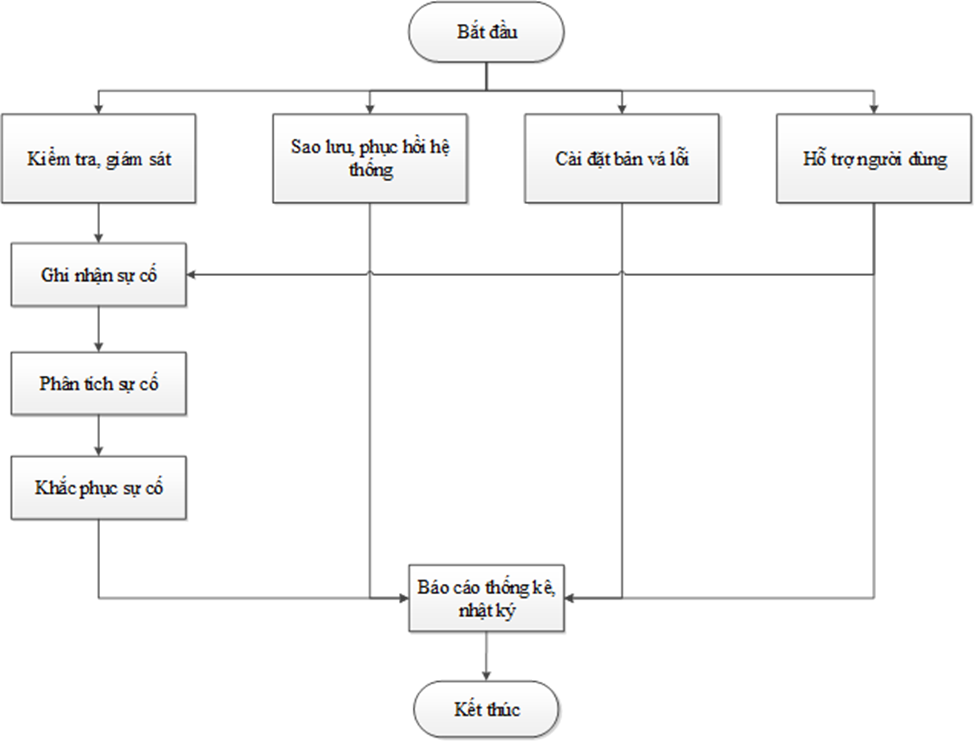 Mô tả phần mềm hỗ trợ việc quản lý, khai thác cơ sở dữ liệu ngành tài nguyên và môi trường được duy trì, vận hành theo mẫu “Tài liệu mô tả phần mềm” tại Phụ lục số 02.10. Quy trình chi tiết duy trì, vận hành phần mềm hỗ trợ việc quản lý, khai thác cơ sở dữ liệu ngành tài nguyên và môi trường 1. Kiểm tra, giám sát Các bước thực hiện Kiểm tra, giám sát trạng thái hoạt động hệ thống.Kiểm tra nhật ký hoạt động hệ thống.Kiểm tra, giám sát các chức năng của hệ thống.Kiểm tra, giám sát các  dịch vụ của hệ thống.Kiểm tra, theo dõi hiện trạng hệ thống, sao lưu.Sản phẩmNhật ký duy trì vận hành hệ thống (theo Mẫu VH.01). 2. Ghi nhận sự cốCác bước thực hiện Ghi nhận sự cố.Xác minh sự cố.Cập nhật danh mục sự cố.Sản phẩmNhật ký duy trì vận hành hệ thống (theo Mẫu VH.01).Danh mục sự cố (theo Mẫu VH.02). 3. Phân tích sự cốCác bước thực hiện Phân loại, đối chiếu danh mục sự cố.Phân tích các nguyên nhân có thể gây ra sự cố.	Đề xuất giải pháp khắc phục sự cố.Sản phẩmBáo cáo phân tích và đề xuất giải pháp khắc phục sự cố (theo Mẫu VH.03). 4. Khắc phục sự cốCác bước thực hiện Nghiên cứu giải pháp được đề xuất.Thực hiện giải pháp khắc phục.	Kiểm tra hệ thống sau khi thực hiện giải pháp khắc phục.Cập nhật danh mục sự cố. Sản phẩmBáo cáo khắc phục sự cố (theo Mẫu VH.04).Danh mục sự cố (theo Mẫu VH.02).  5. Báo cáo thống kê, nhật kýCác bước thực hiệnTổng hợp, xây dựng báo cáo trong quá trình duy trì vận hành hệ thống.Sản phẩmBáo cáo duy trì, vận hành (theo Mẫu VH.05). Báo cáo này là căn cứ để trình cấp có thẩm quyền phê duyệt nhiệm vụ nâng cấp, mở rộng phần mềm.6. Sao lưu, phục hồi hệ thống Các bước thực hiện 	Thực hiện sao lưu hệ thống theo định kỳ, đột xuất, kiểm tra tính toàn vẹn của dữ liệu sao lưu. Cập nhật nhật ký.Thực hiện phục hồi hệ thống khi có yêu cầu (theo Mẫu VH.06).Sản phẩmNhật ký duy trì vận hành hệ thống (theo Mẫu VH.01). Báo cáo phục hồi hệ thống (theo Mẫu VH.06). 7. Cài đặt bản vá lỗi Các bước thực hiện 	Kiểm tra các bản nâng cấp, vá lỗi của hệ thống.Thực hiện nâng cấp, cập nhật vá lỗi hệ thống. Sản phẩmNhật ký duy trì vận hành hệ thống (theo Mẫu VH.01). Báo cáo nâng cấp hệ thống (theo Mẫu VH.07). 8. Hỗ trợ người dùngCác bước thực hiệnTiếp nhận yêu cầu người dùng (trực tiếp, điện thoại, email).Hỗ trợ trong việc cài đặt phần mềm.Xử lý yêu cầu người dùng.Ghi nhận kết quả xử lý.Sản phẩmNhật ký hỗ trợ người dùng (theo Mẫu VH.08).   MỤC IIQUY TRÌNH DUY TRÌ, VẬN HÀNH HỆ THỐNG PHẦN CỨNG CÔNG NGHỆ THÔNG TIN11. Sơ đồ quy trình duy trì, vận hành hệ thống phần cứng công nghệ thông tinMô tả thông tin phần cứng công nghệ thông tin theo mẫu “Tài liệu thông tin phần cứng CNTT” tại Phụ lục số 02.12. Quy trình chi tiết duy trì, vận hành hệ thống phần cứng công nghệ thông tin1. Kiểm tra, giám sát Các bước thực hiện Kiểm tra, giám sát trạng thái hoạt động hệ thống.Kiểm tra nhật ký hoạt động hệ thống.Kiểm tra, giám sát các chức năng của hệ thống.Sản phẩmNhật ký duy trì vận hành hệ thống (theo Mẫu VH.01).    2. Ghi nhận sự cốCác bước thực hiện Ghi nhận sự cố.	Xác minh sự cố.Cập nhật danh mục sự cố.Sản phẩmNhật ký duy trì vận hành hệ thống (theo Mẫu VH.01).  Danh mục sự cố (theo Mẫu VH.02).   3. Phân tích sự cốCác bước thực hiện Phân loại, đối chiếu danh mục sự cố.Phân tích các nguyên nhân có thể gây ra sự cố.	Đề xuất giải pháp khắc phục sự cố.Sản phẩmBáo cáo phân tích và đề xuất giải pháp khắc phục sự cố (theo Mẫu VH.03).  4. Khắc phục sự cốCác bước thực hiện Nghiên cứu giải pháp được đề xuất.Thực hiện giải pháp khắc phục.	Kiểm tra hệ thống sau khi thực hiện giải pháp khắc phục.Cập nhật danh mục sự cố. Sản phẩmBáo cáo khắc phục sự cố (theo Mẫu VH.04).  5. Báo cáo thống kê, nhật kýCác bước thực hiện Tổng hợp, xây dựng báo cáo trong quá trình duy trì vận hành hệ thống.Sản phẩmBáo cáo duy trì vận hành (theo Mẫu VH.05).  6. Bảo dưỡng hệ thốngCác bước thực hiện:Lập kế hoạch bảo dưỡng, thông báo cho các bộ phân liên quan về lịch bảo dưỡng định kỳ.Vệ sinh các thiết bị.Kiểm tra các kết nối của các thiết bị ngoại vi, kết nối nguồn, kết nối mạng, kết nối hệ thống của các thiết bị.Kiểm tra môi trường hoạt động, độ ẩm, nhiệt độ, hệ thống làm mát của hệ thống.Lấy bản ghi nhật ký hệ thống hoạt động (log dữ liệu), kiểm tra các đèn cảnh báo.Chạy các chương trình kiểm tra hiệu năng máy tính, máy chủ về trạng thái hoạt động của thiết bị.Kiểm tra danh mục các phần mềm được phép chạy trên máy chủ và loại bỏ các phần mềm không được phép trên máy tính, máy chủ.Kiểm tra toàn bộ hệ thống và ghi nhận hiện trạng phục vụ cho các kỳ bảo dưỡng tiếp theo.Thay thế/sửa chữa các thiết bị hỏng hóc phát sinh trong giai đoạn bảo dưỡng.Sản phẩmNhật ký bảo dưỡng, thay thế (theo Mẫu VH.09).  Báo cáo bảo dưỡng, thay thế (theo Mẫu VH.10).    7. Cập nhật firmwareCác bước thực hiện:Lập kế hoạch cập nhật, thông báo đến các bộ phận liên quan.Thực hiện sao lưu dữ liệu.Kiểm tra các phiên bản firmware của hệ thống.Thực hiện nâng cấp, cập nhật hệ thống.Kiểm tra vận hành thử sau nâng cấp.Sản phẩmBáo cáo nâng cấp (theo Mẫu VH.07).MỤC IIIQUY TRÌNH DUY TRÌ, VẬN HÀNH PHẦN MỀM HỆ THỐNG13. Sơ đồ quy trình duy trì, vận hành phần mềm hệ thống Mô tả thông tin phần mềm hệ thống theo mẫu “Tài liệu mô tả thông tin phần mềm hệ thống” tại Phụ lục số 02.14. Quy trình chi tiết duy trì, vận hành phần mềm hệ thống1. Kiểm tra, giám sát hệ thốngCác bước thực hiện Kiểm tra các cổng kết nối của phần mềm, dịch vụ.Kiểm tra các service của phần mềm, dịch vụ trên hệ điều hành máy chủ dịch vụ.Kiểm tra các tính năng của phần mềm, dịch vụ.Kiểm tra nhật ký logs hoạt động của phần mềm, dịch vụ.Sản phẩmNhật ký duy trì vận hành (theo Mẫu VH.01).  2. Ghi nhận sự cốCác bước thực hiện Ghi nhận sự cố.	Xác minh sự cố.Cập nhật danh mục sự cố.Sản phẩmNhật ký duy trì vận hành hệ thống (theo Mẫu VH.01).  Danh mục sự cố (theo Mẫu VH.02). 3. Phân tích sự cốCác bước thực hiện Phân loại, đối chiếu danh mục sự cố.Phân tích các nguyên nhân có thể gây ra sự cố.	Đề xuất giải pháp khắc phục sự cố.Sản phẩmBáo cáo phân tích và đề xuất giải pháp khắc phục sự cố (theo Mẫu VH.03).  4. Khắc phục sự cốCác bước thực hiện Nghiên cứu giải pháp được đề xuất.Thực hiện giải pháp khắc phục.	Kiểm tra hệ thống sau khi thực hiện giải pháp khắc phục.Cập nhật danh mục sự cố. Sản phẩmBáo cáo khắc phục sự cố (theo Mẫu VH.04). 5. Báo cáo thống kê, nhật kýCác bước thực hiện Tổng hợp, xây dựng báo cáo trong quá trình duy trì vận hành phần mềm hệ thống.Sản phẩmBáo cáo duy trì vận hành (theo Mẫu VH.05).   6. Cập nhậtCác bước thực hiện:Lập kế hoạch, thông báo cho các bộ phân liên quan.Thực hiện sao lưu các dữ liệu cần thiết.Tiền hành cập nhật dịch vụ.Kiểm tra vận hành sau cập nhật.Sản phẩmBáo cáo nâng cấp hệ thống (theo Mẫu VH.07).7. Sao lưu Các bước thực hiện:Lập kế hoạch phương án sao lưu.Kiểm tra, xác định các nội dung cần sao lưu.Thực hiện sao lưu.Kiểm tra tính toàn vẹn, đầy đủ của các bản sao lưu.Sản phẩmBáo cáo sao lưu (theo Mẫu VH.11).  8. Phục hồi Các bước thực hiện:Lập kế hoạch phương án phục hồi khôi phục dữ liệu.Kiểm tra hệ thống.Thực hiện phục hồi.Kiểm tra hoạt động của dịch vụ sau khi thực hiện phục hồi.Sản phẩmBáo cáo phục hồi hệ thống (theo Mẫu VH.06). 	9. Quản lý thông tin, cấu hình Các bước thực hiện:Lập kế hoạch thực hiện.Thực hiện cấu hình, thay đổi, cập nhật dữ liệu. Kiểm tra hoạt động phần mềm sau cấu hình, thay đổi.Sản phẩmNhật ký quản lý thông tin cấu hình (theo Mẫu VH.12).   Danh mục các sản phẩm của Chương II được quy định tại Phụ lục số 02 kèm theo.Chương IIIQUY TRÌNH KIỂM TRA, NGHIỆM THU SẢN PHẨM CÔNG NGHỆ THÔNG TIN NGÀNH TÀI NGUYÊN VÀ MÔI TRƯỜNGMỤC IQUY TRÌNH KIỂM TRA, NGHIỆM THU PHẦN MỀM HỖ TRỢ VIỆC QUẢN LÝ, KHAI THÁC CƠ SỞ DỮ LIỆUNGÀNH TÀI NGUYÊN VÀ MÔI TRƯỜNG15. Sơ đồ quy trình kiểm tra, nghiệm thu phần mềm hỗ trợ việc quản lý, khai thác cơ sở dữ liệu ngành tài nguyên và môi trường 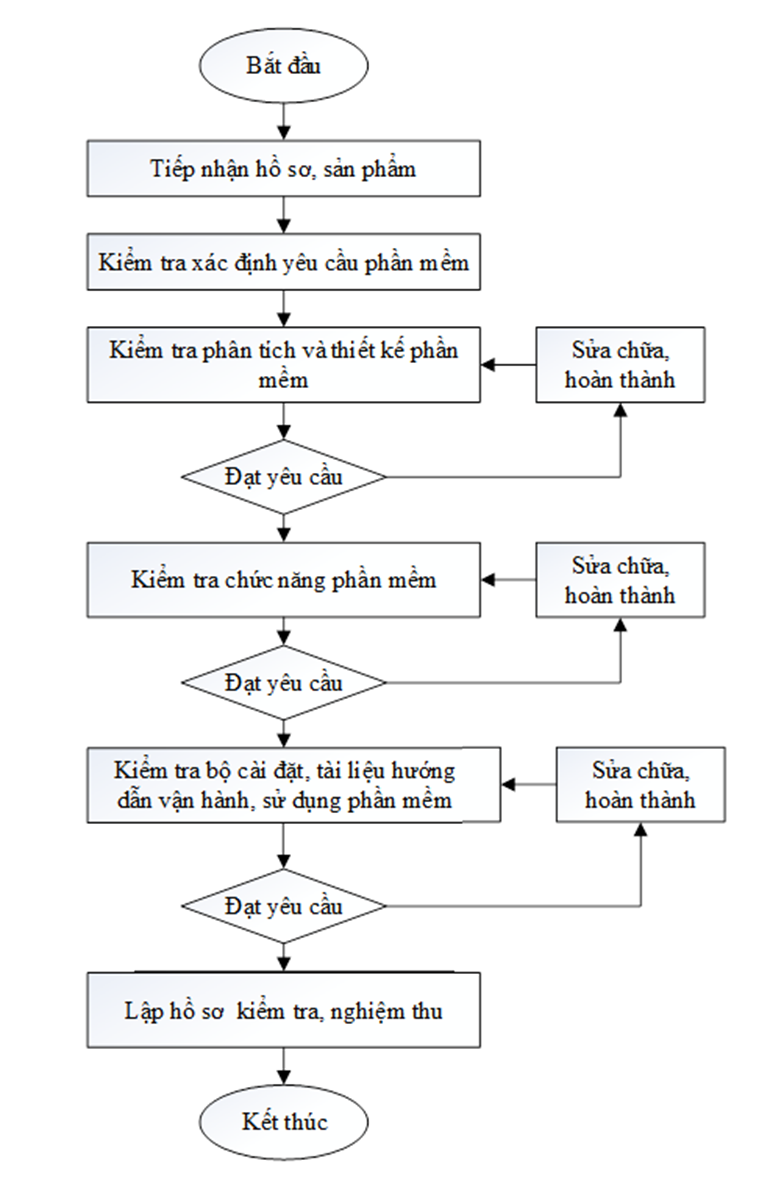 16. Quy trình chi tiết kiểm tra, nghiệm thu phần mềm hỗ trợ việc quản lý, khai thác cơ sở dữ liệu ngành tài nguyên và môi trường 1. Tiếp nhận hồ sơ, sản phẩmCác bước thực hiện:Tiếp nhận hồ sơ, sản phẩm.                                                                                                                                                                                                                                                                                                                                                                                                                                                                                                                                                                                                                                                                                                                                                               Kiểm tra khối lượng sản phẩm theo thiết kế kỹ thuật đã được phê duyệt.Lập biên bản bàn giao sản phẩm.Kiểm tra hồ sơ kiểm tra, nghiệm thu cấp đơn vị thi công.Sản phẩm:Biên bản bàn giao tài liệu, sản phẩm (theo Mẫu KT.06).  Phiếu ý kiến kiểm tra hồ sơ kiểm tra, nghiệm thu cấp đơn vị thi công (theo Mẫu KT.01).2. Kiểm tra xác định yêu cầu phần mềmCác bước thực hiện:Kiểm tra các nội dung, sản phẩm của bước “Xác định yêu cầu” tại Quy trình phát triển phần mềm.Kiểm tra quy trình nghiệp vụ.Mô hình nghiệp vụ.Mô tả quy trình nghiệp vụ.Kiểm tra yêu cầu chức năng của người dùng.Sản phẩm:Phiếu ý kiến kiểm tra xác định yêu cầu phần mềm (theo Mẫu KT.02).   3. Kiểm tra phân tích, thiết kế phần mềmCác bước thực hiện:Kiểm tra các nội dung, sản phẩm của bước “Phân tích, thiết kế phần mềm” tại Quy trình phát triển phần mềm bao gồm:Kiểm tra quy trình nghiệp vụ được tin học.Kiểm tra danh sách chức năng hệ thống.Kiểm tra danh sách đối tượng quản lý và thông tin chi tiết.Kiến trúc phần mềm (so với kiến trúc tổng thể của hệ thống đã được phê duyệt).Kiểm tra thuyết minh biểu đồ trường hợp sử dụng.Kiểm tra thuyết minh biểu đồ tuần tự.Kiểm tra thuyết minh biểu đồ lớp.Kiểm tra thiết kế mô hình dữ liệu.Kiểm tra thiết kế giao diện của phần mềm.Sản phẩmPhiếu ý kiến kiểm tra phân tích, thiết kế phần mềm (theo Mẫu KT.03). 4. Kiểm tra chức năng phần mềmCác bước thực hiện:Kiểm tra chức năng phần mềm, bao gồm:Kiểm tra sản phẩm Báo cáo về quy tắc lập trình.Kiểm tra Báo cáo kiểm tra các thành phần của hệ thống.Kiểm tra Báo cáo toàn bộ hệ thống.Kiểm tra các chức năng phần mềm.Sản phẩm:Phiếu ý kiến kiểm tra chất lượng phần mềm (theo Mẫu KT.04). 5. Kiểm tra bộ cài đặt, tài liệu hướng dẫn vận hành, sử dụng phần mềmCác bước thực hiện:Kiểm tra các nội dung, sản phẩm của bước “Cài đặt, chuyển giao, hướng dẫn sử dụng” tại quy trình phát triển phần mềm bao gồm:Bộ cài đặt ứng dụng: Vận hành trên các môi trường và các điều kiện triển khai thực tế theo phê duyệt.Hướng dẫn cài đặt, sử dụng.Sản phẩm:Phiếu ý kiến kiểm tra triển khai phần mềm ứng dụng (theo Mẫu KT.05). 6. Lập hồ sơ kiểm tra, nghiệm thu:Các bước thực hiện: Kiểm tra, nghiệm thu công tác sửa chữa, hoàn chỉnh các sai sót trong quá trình thi công của đơn vị thi công.Tổng hợp các ý kiến kiểm tra.Lập hồ sơ nghiệm thu dự án.Sản phẩm: Biên bản kiểm tra, nghiệm thu (theo Mẫu KT.15), kèm các Phiếu ghi ý kiến kiểm tra.Biên bản xác nhận sửa chữa sau khi kiểm tra giữa đơn vị kiểm tra với đơn vị thi công (theo Mẫu KT.16).Báo cáo kiểm tra, nghiệm thu chất lượng, khối lượng (theo Mẫu KT.17).Biên bản nghiệm thu hoàn thành dự án (theo Mẫu KT.18).Các văn bản liên quan khác.MỤC IIQUY TRÌNH KIỂM TRA, NGHIỆM THU VIỆC DUY TRÌ, VẬN HÀNH HỆ THỐNG PHẦN MỀM VÀ CƠ SỞ DỮ LIỆUNGÀNH TÀI NGUYÊN VÀ MÔI TRƯỜNG17. Sơ đồ quy trình kiểm tra, nghiệm thu việc duy trì, vận hành hệ thống phần mềm và cơ sở dữ liệu ngành tài nguyên và môi trường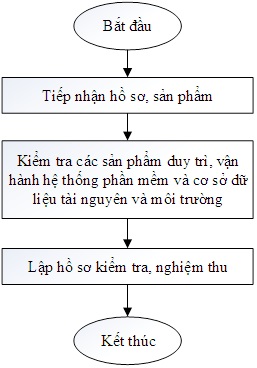 18. Quy trình chi tiết kiểm tra, nghiệm thu việc duy trì, vận hành hệ thống phần mềm và cơ sở dữ liệu ngành tài nguyên và môi trường 1. Tiếp nhận hồ sơ, sản phẩmCác bước thực hiệnTiếp nhận hồ sơ, sản phẩm.                                                                                                                                                                                                                                                                                                                                                                                                                                                                                                                                                                                                                                                                                                                                                               Kiểm tra khối lượng sản phẩm theo thiết kế kỹ thuật đã được phê duyệt.Lập biên bản bàn giao sản phẩm.Kiểm tra hồ sơ kiểm tra, nghiệm thu cấp đơn vị thi công.Sản phẩmNhận hồ sơ của đơn vị thi công (do đơn vị thi công giao nộp).Biên bản bàn giao tài liệu, sản phẩm (theo Mẫu KT.06). Phiếu ý kiến kiểm tra hồ sơ kiểm tra, nghiệm thu cấp đơn vị thi công (theo Mẫu KT.01).  2. Kiểm tra các sản phẩm duy trì, vận hành hệ thống phần mềm và cơ sở dữ liệu ngành tài nguyên và môi trường2.1. Kiểm tra việc kiểm tra, giám sát hệ thốngCác bước thực hiệnKiểm tra nhật ký duy trì vận hành hệ thống.Sản phẩmPhiếu ý kiến kiểm tra kết quả kiểm tra giám sát HTPMCSDL (theo Mẫu KT.07).  2.2. Kiểm tra việc ghi nhận sự cốCác bước thực hiệnKiểm tra nhật ký duy trì vận hành hệ thống;Kiểm tra danh mục sự cố.Sản phẩmPhiếu ý kiến kiểm tra kết quả kiểm tra giám sát HTPMCSDL (theo Mẫu KT.07). 2.3. Kiểm tra việc phân tích sự cốCác bước thực hiệnKiểm tra báo cáo phân tích và đề xuất giải pháp khắc phục sự cố.Sản phẩm:Phiếu ý kiến kiểm tra kết quả kiểm tra giám sát HTPMCSDL (theo Mẫu KT.07).  2.4. Kiểm tra việc khắc phục sự cốCác bước thực hiện:Kiểm tra báo cáo khắc phục sự cố.Kiểm tra danh mục sự cố.Sản phẩm:Phiếu ý kiến kiểm tra kết quả kiểm tra giám sát HTPMCSDL (theo Mẫu KT.07). 2.5. Kiểm tra việc sao lưu phục hồi hệ thốngCác bước thực hiện:Kiểm tra nhật ký duy trì vận hành hệ thống.Kiểm tra báo cáo phục hồi hệ thống.Sản phẩmPhiếu ý kiến kiểm tra kết quả sao lưu phục hồi hệ thống (theo Mẫu KT.08). 2.6. Kiểm tra việc cài đặt bản vá lỗiCác bước thực hiệnKiểm tra nhật ký duy trì vận hành hệ thống.Kiểm tra báo cáo nâng cấp hệ thống.Sản phẩmPhiếu ý kiến kiểm tra cài đặt bản vá lỗi (theo Mẫu KT.09). 2.7. Kiểm tra việc hỗ trợ người dùngCác bước thực hiệnKiểm tra nhật ký hỗ trợ người dùng.Sản phẩmPhiếu ý kiến kiểm tra hỗ trợ người dùng (theo Mẫu KT.10)   3. Lập hồ sơ kiểm tra, nghiệm thuCác bước thực hiệnKiểm tra, nghiệm thu công tác sửa chữa, hoàn chỉnh các sai sót trong quá trình thi công của đơn vị thi công.Tổng hợp các ý kiến kiểm tra.Lập hồ sơ nghiệm thu dự án.Sản phẩmBiên bản kiểm tra, nghiệm thu (theo Mẫu KT.15), kèm các Phiếu ghi ý kiến kiểm tra.Biên bản xác nhận sửa chữa sau khi kiểm tra giữa đơn vị kiểm tra với đơn vị thi công (theo Mẫu KT.16).Báo cáo kiểm tra, nghiệm thu chất lượng, khối lượng (theo Mẫu KT.17).Biên bản nghiệm thu hoàn thành dự án (theo Mẫu KT.18) (nếu có).Các văn bản liên quan khác.MỤC IIIQUY TRÌNH KIỂM TRA, NGHIỆM THU VIỆC DUY TRÌ, VẬN HÀNH HỆ THỐNG PHẦN CỨNG CÔNG NGHỆ THÔNG TIN19. Sơ đồ quy trình kiểm tra, nghiệm thu việc duy trì, vận hành hệ thống phần cứng công nghệ thông tin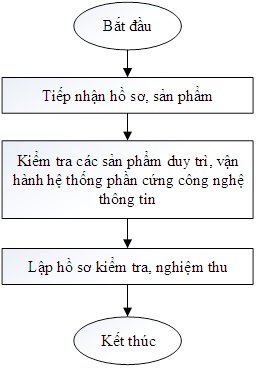 20. Quy trình chi tiết kiểm tra, nghiệm thu việc duy trì, vận hành hệ thống phần cứng công nghệ thông tin1. Tiếp nhận hồ sơ, sản phẩmThực hiện như Điểm 1 Khoản 18 Mục II Chương III Phần II.2. Kiểm tra các sản phẩm duy trì, vận hành hệ thống phần cứng công nghệ thông tin2.1. Kiểm tra việc kiểm tra, giám sát hệ thốngThực hiện như Tiết 2.1 Điểm 2 Khoản 18 Mục II Chương III Phần II.2.2. Kiểm tra việc ghi nhận sự cốThực hiện như Tiết 2.2 Điểm 2 Khoản 18 Mục II Chương III Phần II.2.3. Kiểm tra việc phân tích sự cốThực hiện như Tiết 2.3 Điểm 2 Khoản 18 Mục II Chương III Phần II.2.4. Kiểm tra việc khắc phục sự cốThực hiện như Tiết 2.4 Điểm 2 Khoản 18 Mục II Chương III Phần II.2.5. Kiểm tra bảo dưỡng hệ thốngCác bước thực hiện:Kiểm tra nhật ký bảo dưỡng, thay thế.Kiểm tra báo cáo bảo dưỡng, thay thế.Sản phẩm:Phiếu ý kiến kiểm tra kết quả duy trì vận hành, bảo dưỡng hệ thống phần cứng (theo Mẫu KT.11). 2.6. Kiểm tra việc cập nhật firmwareCác bước thực hiện:Kiểm tra báo cáo cập nhật.Sản phẩm:Phiếu ý kiến kiểm tra nâng cấp Firmware hệ thống phần cứng (theo Mẫu KT.12). 3. Lập hồ sơ kiểm tra, nghiệm thuThực hiện như Điểm 3 Khoản 18 Mục II Chương III Phần II. MỤC IVQUY TRÌNH KIỂM TRA, NGHIỆM THU VIỆC DUY TRÌ, VẬN HÀNH PHẦN MỀM HỆ THỐNG21. Sơ đồ quy trình kiểm tra, nghiệm thu việc duy trì, vận hành hệ thống phần mềm hệ thống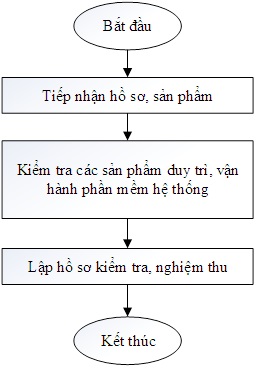 22. Quy trình chi tiết các bước kiểm tra, nghiệm thu việc duy trì, vận hành phần mềm hệ thống1.Tiếp nhận hồ sơ, sản phẩmThực hiện như Điểm 1 Khoản 18 Mục II Chương III Phần II.2. Kiểm tra các sản phẩm duy trì vận hành phần mềm hệ thống2.1. Kiểm tra việc kiểm tra, giám sát hệ thốngThực hiện như Tiết 2.1 Điểm 2 Khoản 18 Mục II Chương III Phần II.2.2. Kiểm tra việc ghi nhận sự cốThực hiện như Tiết 2.2 Điểm 2 Khoản 18 Mục II Chương III Phần II.2.3. Kiểm tra việc phân tích sự cốThực hiện như Tiết 2.3 Điểm 2 Khoản 18 Mục II Chương III Phần II.2.4. Kiểm tra việc khắc phục sự cốThực hiện như Tiết 2.4 Điểm 2 Khoản 18 Mục II Chương III Phần II.2.5. Kiểm tra việc cập nhật phần mềmCác bước thực hiện:Kiểm tra báo cáo cập nhật.Sản phẩm:Phiếu ý kiến kiểm tra cập nhật phần mềm (theo Mẫu KT.13).  2.6. Kiểm tra việc sao lưu, phục hồiCác bước thực hiện:Kiểm tra nhật ký duy trì vận hành hệ thống.Kiểm tra báo cáo phục hồi hệ thống.Sản phẩm:Phiếu ý kiến kiểm tra kết quả sao lưu phục hồi hệ thống (theo Mẫu KT.08).  2.7. Kiểm tra việc quản lý thông tin cấu hìnhCác bước thực hiện:Kiểm tra nhật ký quản lý thông tin.Sản phẩm:Phiếu ý kiến kiểm tra thông tin cấu hình (theo Mẫu KT.14).3. Lập hồ sơ kiểm tra, nghiệm thuThực hiện như Điểm 3 Khoản 18 Mục II Chương III Phần II.Danh mục các sản phẩm của Chương III được quy định tại Phụ lục số 03 kèm theo.Phần IIIĐỊNH MỨC KINH TẾ - KỸ THUẬT XÂY DỰNG, DUY TRÌ, VẬN HÀNH HỆ THỐNG THÔNG TIN NGÀNH TÀI NGUYÊN VÀ MÔI TRƯỜNGChương IĐỊNH MỨC KINH TẾ - KỸ THUẬT XÂY DỰNG PHẦN MỀM HỖ TRỢ VIỆC QUẢN LÝ, KHAI THÁC CƠ SỞ DỮ LIỆU NGÀNH TÀI NGUYÊN VÀ MÔI TRƯỜNG1. Xác định yêu cầu1.1. Định mức lao động1.1.1. Nội dung công việcThu thập các quy trình nghiệp vụ của tổ chức, đơn vị sử dụng hệ thống:+ Thu thập thông tin về cơ cấu tổ chức của đơn vị.+ Mô hình hóa chi tiết các quy trình, nghiệp vụ của tổ chức, đơn vị bằng ngôn ngữ UML.- Xác định các yêu cầu chức năng:+ Xác định tên và mô tả từng chức năng.+ Xác định người sử dụng chức năng.+ Xác định các thông tin cần cập nhật, quản lý.+ Đưa ra hình vẽ minh họa giao diện (nếu có).- Đặc tả dữ liệu:+ Xác định hiện trạng dữ liệu hiện có.+ Đưa ra các yêu cầu quản lý dữ liệu.- Xác định yêu cầu khác:+ Xác định yêu cầu về tính sử dụng.+ Xác định yêu cầu về tính ổn định.+ Xác định yêu cầu về tốc độ xử lý.+ Xác định yêu cầu về tính hỗ trợ.+ Xác định yêu cầu về công nghệ và các ràng buộc.+ Xác định các yêu cầu về giao tiếp.+ Xác định các yêu cầu khác (nếu có).1.1.2. Phân loại khó khănCác bước phân loại khó khăn như sau:- Các yếu tố ảnh hưởng Số lượng THSD.Số lượng tác nhân hệ thống.Số lượng đối tượng quản lý.Công nghệ GIS.- Tính điểm theo các yếu tố ảnh hưởng:Bảng số 1- Phân loại khó khănCăn cứ điểm của từng yếu tố ảnh hưởng, tính  tổng số điểm của các yếu tố ảnh hưởng đến bước Xác định yêu cầu. Tổng số điểm ký hiệu là K, việc phân loại khó khăn được xác định theo bảng sau: Bảng số 21.1.3. Định biênBảng số 31.1.4. Định mức Bảng số 4                                                                      Công nhóm/01 đơn vị tính1.2. Định mức thiết bịBảng số 5Ca/01 THSDBảng số 6Ca/01 Phần mềmBảng số 7Ca/01 ĐTQLGhi chú: Mức thiết bị trên tính cho loại KK2, mức cho các loại khó khăn khác tính như sau:KK1 = 0,8 x KK2.KK3 = 1,3 x KK2.1.3. Định mức dụng cụBảng số 8                                                                                                     Ca/01 THSDBảng số 9											    Ca/01 ĐTQLBảng số 10Ca/01 Phần mềmGhi chú: Mức dụng cụ trên tính cho loại KK2, mức cho các loại khó khăn khác tính như sau:KK1 = 0,8 x KK2.KK3 = 1,3 x KK2.1.4. Định mức vật liệuBảng số 112. Phân tích và thiết kế2.1. Phân tích yêu cầu2.1.1. Định mức lao động2.1.1.1. Nội dung công việc- Xác định lại các quy trình nghiệp vụ được tin học hóa:+ Mô hình hóa lại các quy trình nghiệp vụ sẽ được tin học hóa.+ Mô tả chi tiết các bước trong từng quy trình.- Xác định danh sách chức năng hệ thống:+ Liệt kê danh sách các chức năng của hệ thống.+ Mô tả chi tiết từng chức năng, đưa ra các yêu cầu đối với từng chức năng (nếu có).+ Xác định các tác nhân của từng chức năng.- Xác định các yêu cầu về thông tin dữ liệu:+ Xác định thông tin các đối tượng cần quản lý.+ Xác định các mối quan hệ giữa các đối tượng quản lý.- Xác định các yêu cầu về giao diện của phần mềm.+ Xác định các giao diện người dùng.+ Xác định các giao diện phần cứng.+ Xác định các giao diện phần mềm.+ Xác định các giao tiếp truyền thông.- Xác định các yêu cầu phi chức năng của phần mềm:+ Xác định các yêu cầu về hiệu năng.+ Xác định các yêu cầu an toàn và bảo mật.+ Xác định các yêu cầu về chất lượng.+ Xác định các yêu cầu khác.2.1.1.2. Phân loại khó khănCác bước phân loại khó khăn như sau:- Các yếu tố ảnh hưởng:Số lượng trường hợp sử dụng.Số lượng tác nhân hệ thống.Số lượng đối tượng quản lý.Nhu cầu xây dựng.Công nghệ GIS.- Tính điểm các yếu tố ảnh hưởngBảng số 12- Phân loại khó khănCăn cứ điểm của từng yếu tố ảnh hưởng, tính  tổng số điểm của các yếu tố ảnh hưởng đến bước công việc. Tổng số điểm ký hiệu là K, việc phân loại khó khăn được xác định theo bảng sau: Bảng số 132.1.1.3. Định biênBảng số 142.1.1.4. Định mứcBảng số 15   Công nhóm/01 đơn vị tính2.1.2. Định mức thiết bịBảng số 16Ca/01 THSDBảng số 17                                                                                                 Ca/01 ĐTQLBảng số 18      Ca/01 Phần mềmGhi chú: Mức thiết bị trên tính cho loại KK2, mức cho các loại khó khăn khác tính như sau:KK1 = 0,8 x KK2.KK3 = 1,3 x KK2.2.1.3. Định mức dụng cụBảng số 19                                                                                             Ca/01 THSDBảng số 20          Ca/01 ĐTQLBảng số 21                Ca/01 Phần mềmGhi chú: Mức dụng cụ trên tính cho loại KK2, mức cho các loại khó khăn khác tính như sau:KK1 = 0,8 x KK2.KK3 = 1,3 x KK2.2.1.4. Định mức vật liệuBảng số 222.2. Thiết kế hệ thống2.2.1. Định mức lao động2.2.1.1. Nội dung công việc- Thiết kế kiến trúc phần mềm.- Thiết kế biểu đồ THSD.- Thiết kế biểu đồ tuần tự.- Thiết kế biểu đồ lớp (class).- Thiết kế mô hình cơ sở dữ liệu (database).- Thiết kế giao diện phần mềm.2.2.1.2. Phân loại khó khăn- Thiết kế kiến trúc phần mềm+ Các yếu tố ảnh hưởng: Số lượng THSD.Số lượng tác nhân hệ thống.Nhu cầu xây dựng.Mô hình quản lý CSDL.Công nghệ GIS.Mức độ bảo mật.Tính đa người dùng.+   Tính điểm theo các yếu tố ảnh hưởngBảng số 23+   Phân loại khó khănCăn cứ điểm của từng yếu tố ảnh hưởng, tính  tổng số điểm của các yếu tố ảnh hưởng đến bước thiết kế kiến trúc phần mềm. Tổng số điểm ký hiệu là K, việc phân loại khó khăn được xác định theo bảng sau:Bảng số 24- Thiết kế biểu đồ THSD+ Các yếu tố ảnh hưởng Số lượng THSD.Số lượng tác nhân hệ thống.Nhu cầu xây dựng.Công nghệ GIS.+ Tính điểm theo các yếu tố ảnh hưởng:Bảng số 25+ Phân loại khó khănCăn cứ điểm của từng yếu tố ảnh hưởng, tính  tổng số điểm của các yếu tố ảnh hưởng đến bước thiết kế biểu đồ THSD và bước Thiết kế biểu đồ hoạt động. Tổng số điểm ký hiệu là K, việc phân loại khó khăn được xác định theo bảng sau: Bảng số 26- Thiết kế biểu đồ tuần tự, Thiết kế biểu đồ lớp+ Các yếu tố ảnh hưởng Số lượng THSD.Số lượng tác nhân hệ thống.Số lượng ĐTQL.Mô hình quản lý CSDL.Công nghệ GIS.+ Tính điểm theo các yếu tố ảnh hưởng:Bảng số 27+ Phân loại khó khănCăn cứ điểm của từng yếu tố ảnh hưởng, tính  tổng số điểm của các yếu tố ảnh hưởng đến bước thiết kế biểu đồ tuần tự và bước Thiết kế biểu đồ lớp. Tổng số điểm ký hiệu là K, việc phân loại khó khăn được xác định theo bảng sau: Bảng số 28- Thiết kế mô hình cơ sở dữ liệu+ Các yếu tố ảnh hưởng Số lượng ĐTQL.Mô hình quản lý CSDL.Mức độ bảo mật.+ Tính điểm theo các yếu tố ảnh hưởng:Bảng số 29+  Phân loại khó khănCăn cứ điểm của từng yếu tố ảnh hưởng, tính  tổng số điểm của các yếu tố ảnh hưởng đến bước thiết kế mô hình cơ sở dữ liệu. Tổng số điểm ký hiệu là K, việc phân loại khó khăn được xác định theo bảng sau: Bảng số 30- Thiết kế giao diện phần mềm+ Các yếu tố ảnh hưởng Số lượng THSD.Số lượng tác nhân hệ thống.Nền tảng ứng dụng.+ Tính điểm theo các yếu tố ảnh hưởng:Bảng số 31+   Phân loại khó khănCăn cứ điểm của từng yếu tố ảnh hưởng, tính  tổng số điểm của các yếu tố ảnh hưởng đến bước thiết kế giao diện phần mềm. Tổng số điểm ký hiệu là K, việc phân loại khó khăn được xác định theo bảng sau: Bảng số 322.2.1.3. Định biênBảng số 332.2.1.4. Định mức Bảng số 34                                                                       Công nhóm/01 đơn vị tính2.2.2. Định mức thiết bịBảng số 35   Ca/01 THSDBảng số 36   Ca/01 ĐTQLGhi chú: Mức thiết bị trên tính cho loại KK2, mức cho các loại khó khăn khác tính như sau:KK1 = 0,8 x KK2.KK3 = 1,3 x KK2.2.2.3. Định mức dụng cụBảng số 37                                                                                                       Ca/01 THSDBảng số 38                                                                                                  Ca/01 ĐTQLGhi chú: Mức dụng cụ trên tính cho loại KK2, mức cho các loại khó khăn khác tính như sau:KK1 = 0,8 x KK2.KK3 = 1,3 x KK2.2.2.4. Định mức vật liệuBảng số 393. Lập trình3.1. Định mức lao động3.1.1. Nội dung công việc- Viết mã nguồn.- Tích hợp mã nguồn.3.1.2. Phân loại khó khăn- Các yếu tố ảnh hưởng Số lượng THSD.Số lượng tác nhân hệ thống.Số lượng ĐTQL.Nhu cầu xây dựng.Mô hình quản lý CSDL.Công nghệ GIS.Mức độ bảo mật.Độ phức tạp về cài đặt phần mềm.Tính đa người dùng.- Tính điểm theo các yếu tố ảnh hưởng:Bảng số 40- Phân loại khó khănCăn cứ điểm của từng yếu tố ảnh hưởng, tính  tổng số điểm của các yếu tố ảnh hưởng đến bước lập trình. Tổng số điểm ký hiệu là K, việc phân loại khó khăn được xác định theo bảng sau: Bảng số 413.1.3. Định biênBảng số 423.1.4. Định mứcBảng số 43                                                                    Công nhóm/01 THSD3.2. Định mức thiết bịBảng số 44								               Ca/01 THSD3.3. Định mức dụng cụBảng số 45								                Ca/01 THSDGhi chú: Mức dụng cụ, thiết bị các bảng trên tính cho loại KK2, mức cho các loại khó khăn khác tính như sau:KK1 = 0,8 x KK2.KK3 = 1,3 x KK2.3.4. Định mức vật liệuBảng số 464. Kiểm tra, kiểm thử4.1. Định mức lao động4.1.1. Nội dung công việc- Kiểm tra mã nguồn theo quy tắc lập trình (coding convention).- Kiểm thử mức thành phần.- Kiểm thử mức hệ thống.4.1.2. Phân loại khó khănBước “Kiểm tra mã nguồn theo quy tắc lập trình” không phân loại khó khăn.Các bước “Kiểm tra mức thành phần” và “Kiểm tra mức hệ thống” được phân loại khó khăn như sau:- Các yếu tố ảnh hưởng Số lượng THSD.Số lượng tác nhân hệ thống.Mô hình quản lý CSDL.Công nghệ GIS.Độ phức tạp về cài đặt phần mềm.Tính đa người dùng.- Tính điểm theo các yếu tố ảnh hưởngBảng số 47- Phân loại khó khănCăn cứ điểm của từng yếu tố ảnh hưởng, tính tổng số điểm của các yếu tố ảnh hưởng đến bước kiểm tra mức thành phần và bước kiểm tra mức hệ thống. Tổng số điểm ký hiệu là K, việc phân loại khó khăn được xác định theo bảng sau: Bảng số 484.1.3. Định biênBảng số 494.1.4. Định mứcBảng số 50                                                               Công nhóm/01 THSDBảng số 51                                                               Công nhóm/01 THSD4.2. Định mức thiết bịBảng số 52									  Ca/01 THSDGhi chú: Mức thiết bị trên tính cho cả 3 loại KK1, KK2 và KK3.Bảng số 53                                                                                 Ca/01 THSDGhi chú: Mức thiết bị trên tính cho loại KK2, mức cho các loại khó khăn khác tính như sau:KK1 = 0,8 x KK2.KK3 = 1,3 x KK2.4.3. Định mức dụng cụBảng số 54                                                                              Ca/01 THSDGhi chú: Mức dụng cụ trên tính cho cả 3 loại KK1, KK2 và KK3.Bảng số 55                                                                             Ca/01 THSDGhi chú: Mức dụng cụ trên tính cho loại KK2, mức cho các loại khó khăn khác tính như sau:KK1 = 0,8 x KK2.KK3 = 1,3 x KK24.4. Định mức vật liệuBảng số 565. Hoàn thiện, đóng gói sản phẩm5.1. Định mức lao động5.1.1. Nội dung công việc- Viết các tài liệu mô tả giới thiệu phần mềm.- Viết tài liệu hướng dẫn cài đặt phần mềm.- Xây dựng tài liệu hướng dẫn sử dụng phần mềm.- Đóng gói phần mềm.5.1.2. Phân loại khó khăn- Các yếu tố ảnh hưởng Số lượng THSD.Số lượng ĐTQL.Mô hình quản lý CSDL.Công nghệ GIS.- Tính điểm theo các yếu tố ảnh hưởng:Bảng số 57- Phân loại khó khănCăn cứ điểm của từng yếu tố ảnh hưởng, tính  tổng số điểm của các yếu tố ảnh hưởng đến bước hoàn thiện, đóng gói sản phẩm. Tổng số điểm ký hiệu là K, việc phân loại khó khăn được xác định theo bảng sau: Bảng số 585.1.3. Định biênBảng số 595.1.4. Định mức Bảng số 60                                                                         Công nhóm/01 THSD5.2. Định mức thiết bịBảng số 61                                                                                             Ca/01 THSD5.3. Định mức dụng cụBảng số 62                                                                                             Ca/01 THSDGhi chú: Mức dụng cụ, thiết bị trên tính cho loại KK2, mức cho các loại khó khăn khác tính như sau:KK1 = 0,8 x KK2.KK3 = 1,3 x KK2.5.4. Định mức vật liệuBảng số 636. Cài đặt, chuyển giao, hướng dẫn sử dụng6.1. Định mức lao động6.1.1. Nội dung công việc- Cài đặt phần mềm trên hạ tầng của đơn vị sử dụng.- Đào tạo, hướng dẫn người dùng sử dụng phần mềm.- Bàn giao tài liệu hướng dẫn cài đặt và sử dụng phần mềm.6.1.2. Phân loại khó khănBước “Bàn giao tài liệu hướng dẫn cài đặt và sử dụng phần mềm” không phân loại khó khăn.Các bước “Cài đặt phần mềm trên hạ tầng của đơn vị sử dụng” và “Đào tạo, hướng dẫn người dùng sử dụng phần mềm” được phân loại khó khăn như sau:- Các yếu tố ảnh hưởng Số lượng THSD.Số lượng ĐTQL.Mô hình quản lý CSDL.Công nghệ GIS.Độ phức tạp về cài đặt phần mềm.- Tính điểm theo các yếu tố ảnh hưởngBảng số 64- Phân loại khó khănCăn cứ điểm của từng yếu tố ảnh hưởng, tính tổng số điểm của các yếu tố ảnh hưởng đến bước “Cài đặt phần mềm trên hạ tầng của đơn vị sử dụng” và “Đào tạo, hướng dẫn người dùng sử dụng phần mềm”. Tổng số điểm ký hiệu là K, việc phân loại khó khăn được xác định theo bảng sau: Bảng số 656.1.3. Định biênBảng số 666.1.4. Định mứcBảng số 67                                                               Công nhóm/01 THSDBảng số 68                                                               Công nhóm/01 phần mềm6.2. Định mức thiết bịBảng số 69                                                                                 Ca/01 THSDGhi chú: Mức thiết bị trên tính cho loại KK2, mức cho các loại khó khăn khác tính như sau:KK1 = 0,8 x KK2.KK3 = 1,3 x KK2.Bảng số 70									  Ca/01 phần mềmGhi chú: Mức thiết bị trên tính cho cả 3 loại KK1, KK2 và KK3.6.3. Định mức dụng cụBảng số 71                                                                             Ca/01 THSDGhi chú: Mức dụng cụ trên tính cho loại KK2, mức cho các loại khó khăn khác tính như sau:KK1 = 0,8 x KK2.KK3 = 1,3 x KK2Bảng số 72                                                                              Ca/01 phần mềmGhi chú: Mức dụng cụ bảng trên tính cho cả 3 loại KK1, KK2 và KK3.6.4. Định mức vật liệuBảng số 737. Bảo trì, bảo hành phần mềm7.1. Định mức lao động7.1.1. Nội dung công việc- Chỉnh sửa và khắc phục các lỗi phát sinh trong quá trình sử dụng phần mềm.- Phát hành các bản vá lỗi.- Xử lý sự cố liên quan đến dữ liệu (khôi phục dữ liệu, tối ưu hóa,…).7.1.2. Phân loại khó khăn- Các yếu tố ảnh hưởng:+ Số lượng THSD.+ Số lượng ĐTQL.+ Mô hình quản lý CSDL.+ Công nghệ GIS.+ Tính đa người dùng.- Tính điểm theo các yếu tố ảnh hưởng:Bảng số 74- Phân loại khó khănCăn cứ điểm của từng yếu tố ảnh hưởng, tính  tổng số điểm của các yếu tố ảnh hưởng đến các công việc của bước Bảo trì phần mềm. Tổng số điểm ký hiệu là K, việc phân loại khó khăn được xác định theo bảng sau: Bảng số 757.1.3. Định biênBảng số 767.1.4. Định mứcBảng số 77						                         Công nhóm/01 THSD	Bảng số 78						                         Công nhóm/01 ĐTQL	7.2. Định mức thiết bịBảng số 79		                                                                              Ca/01 THSDBảng số 80		                                                                              Ca/01 ĐTQL7.3. Định mức dụng cụBảng số 81							                         Ca/01 THSDBảng số 82							                         Ca/01 ĐTQLGhi chú: Mức dụng cụ, thiết bị các bảng trên tính cho loại KK2, mức cho các loại khó khăn khác tính như sau:KK1 = 0,8 x KK2.KK3 = 1,3 x KK2.7.4. Định mức vật liệuBảng số 838. Quản lý và cập nhật yêu cầu thay đổi8.1. Định mức lao động8.1.1. Nội dung công việc- Ghi nhận yêu cầu thay đổi.- Cập nhật các sản phẩm để đáp ứng yêu cầu thay đổi.8.1.2. Phân loại khó khăn- Bước này không phân loại khó khăn.8.1.3. Định biênBảng số 848.1.4 Định mức Bảng số 85                                                                      Công nhóm/01 THSD8.2. Định mức thiết bịBảng số 86			                                                                      Ca/01 THSD8.3. Định mức dụng cụBảng số 87								                 Ca/01 THSD8.4. Định mức vật liệuBảng số 88Chương IIĐỊNH MỨC KINH TẾ - KỸ THUẬT DUY TRÌ, VẬN HÀNH HỆ THỐNG THÔNG TIN NGÀNH TÀI NGUYÊN VÀ MÔI TRƯỜNGMục IĐỊNH MỨC KINH TẾ - KỸ THUẬT DUY TRÌ, VẬN HÀNH PHẦN MỀM HỖ TRỢ VIỆC QUẢN LÝ, KHAI THÁC CƠ SỞ DỮ LIỆU NGÀNH TÀI NGUYÊN VÀ MÔI TRƯỜNG1. Kiểm tra, giám sát1.1. Định mức lao động1.1.1. Nội dung công việc- Kiểm tra, giám sát trạng thái hoạt động hệ thống.- Kiểm tra nhật ký hoạt động hệ thống.- Kiểm tra, giám sát các chức năng của hệ thống.- Kiểm tra, giám sát các  dịch vụ của hệ thống.- Kiểm tra theo dõi hiện trạng của hệ thống, sao lưu.1.1.2. Phân loại khó khăn- Các yếu tố ảnh hưởng+ Tần suất truy cập.+ Số lượng người dùng được phân quyền.+ Mức độ sẵn sàng của hệ thống.+ Số trường hợp sử dụng.- Tính điểm theo các yếu tố ảnh hưởngBảng số 89Phân loại khó khănCăn cứ điểm của từng yếu tố ảnh hưởng, tính tổng số điểm của các yếu tố ảnh hưởng đến bước thiết kế mô hình cơ sở dữ liệu. Tổng số điểm ký hiệu là K, việc phân loại khó khăn được xác định theo bảng sau:Bảng số 901.1.3. Định biênBảng số 911.1.4. Định mứcBảng số 92 Công nhóm/01 Phần mềm1.2. Định mức thiết bịBảng số 93Ca/01 Phần mềmGhi chú: Mức thiết bị trên tính cho loại KK2, mức cho các loại khó khăn khác tính như sau:KK1 = 0,8 x KK2.KK3 = 1,3 x KK2.1.3. Định mức dụng cụBảng số 94                                                                                         Ca/01 Phần mềmGhi chú: Mức dụng cụ trên tính cho loại KK2, mức cho các loại khó khăn khác tính như sau:KK1 = 0,8 x KK2.KK3 = 1,3 x KK2.1.4. Định mức vật liệuBảng số 952. Ghi nhận sự cố2.1. Định mức lao động2.1.1. Nội dung công việc- Ghi nhận sự cố.	- Xác minh sự cố.- Cập nhật danh mục sự cố. 2.1.2. Phân loại khó khăn- Các yếu tố ảnh hưởng+ Tần suất truy cập.+ Số lượng người dùng được phân quyền.+ Mức độ sẵn sàng của hệ thống.+ Số trường hợp sử dụng.- Tính điểm theo các yếu tố ảnh hưởngBảng số 96- Phân loại khó khănCăn cứ điểm của từng yếu tố ảnh hưởng, tính tổng số điểm của các yếu tố ảnh hưởng đến bước thiết kế mô hình cơ sở dữ liệu. Tổng số điểm ký hiệu là K, việc phân loại khó khăn được xác định theo bảng sau: Bảng số 972.1.3. Định biênBảng số 982.1.4. Định mứcBảng số 99Công nhóm/01 Phần mềm2.2. Định mức thiết bịBảng số 100Ca/01 Phần mềmGhi chú: Mức thiết bị trên tính cho loại KK2, mức cho các loại khó khăn khác tính như sau:KK1 = 0,8 x KK2.KK3 = 1,3 x KK2.2.3. Định mức dụng cụBảng số 101           Ca/01 Phần mềmGhi chú: Mức dụng cụ trên tính cho loại KK2, mức cho các loại khó khăn khác tính như sau:KK1 = 0,8 x KK2.KK3 = 1,3 x KK2.2.4. Định mức vật liệuBảng số 1023. Phân tích sự cố3.1. Định mức lao động3.1.1. Nội dung công việc- Phân loại, đối chiếu danh mục sự cố.- Phân tích các nguyên nhân có thể gây ra sự cố.- Đề xuất giải pháp khắc phục sự cố.3.1.2. Phân loại khó khăn- Các yếu tố ảnh hưởng:+ Loại phần mềm+ Sử dụng công nghệ GIS+ Mô hình quản lý CSDL+ Tần suất truy cập+ Số lượng người dùng được phân quyền+ Mức độ sẵn sàng của hệ thống+ Số trường hợp sử dụng- Tính điểm theo các yếu tố ảnh hưởngBảng số 103- Phân loại khó khănCăn cứ điểm của từng yếu tố ảnh hưởng, tính tổng số điểm của các yếu tố ảnh hưởng đến bước thiết kế mô hình cơ sở dữ liệu. Tổng số điểm ký hiệu là K, việc phân loại khó khăn được xác định theo bảng sau Bảng số 1043.1.3. Định biênBảng số 1053.1.4. Định mứcBảng số 106 Công nhóm/01 Phần mềm3.2. Định mức thiết bịBảng số 107Ca/01 Phần mềmGhi chú: Mức thiết bị trên tính cho loại KK2, mức cho các loại khó khăn khác tính như sau:KK1 = 0,8 x KK2.KK3 = 1,3 x KK2.3.3. Định mức dụng cụBảng số 108           Ca/01 Phần mềmGhi chú: Mức dụng cụ trên tính cho loại KK2, mức cho các loại khó khăn khác tính như sau:KK1 = 0,8 x KK2.KK3 = 1,3 x KK2.3.4. Định mức vật liệuBảng số 1094. Khắc phục sự cố4.1. Định mức lao động4.1.1. Nội dung công việc- Nghiên cứu giải pháp được đề xuất.- Thực hiện giải pháp khắc phục.- Kiểm tra hệ thống sau khi thực hiện giải pháp khắc phục. - Cập nhật danh mục sự cố.4.1.2. Phân loại khó khăn - Các yếu tố ảnh hưởng là:+ Loại phần mềm.+ Sử dụng công nghệ GIS.+ Mô hình quản lý CSDL.+ Tần suất truy cập.+ Số lượng người dùng được phân quyền.+ Mức độ sẵn sàng của hệ thống.+ Số trường hợp sử dụng.- Tính điểm theo các yếu tố ảnh hưởngBảng số 110- Phân loại khó khănCăn cứ điểm của từng yếu tố ảnh hưởng, tính tổng số điểm của các yếu tố ảnh hưởng đến bước thiết kế mô hình cơ sở dữ liệu. Tổng số điểm ký hiệu là K, việc phân loại khó khăn được xác định theo bảng sau Bảng số 1114.1.3. Định biênBảng số 1124.1.4. Định mứcBảng số 113 Công nhóm/01 Phần mềm4.2. Định mức thiết bịBảng số 114Ca/01 Phần mềmGhi chú: Mức thiết bị trên tính cho loại KK2, mức cho các loại khó khăn khác tính như sau:KK1 = 0,8 x KK2.KK3 = 1,3 x KK2.4.3. Định mức dụng cụBảng số 115           Ca/01 Phần mềmGhi chú: Mức dụng cụ trên tính cho loại KK2, mức cho các loại khó khăn khác tính như sau:KK1 = 0,8 x KK2.KK3 = 1,3 x KK2.4.4. Định mức vật liệuBảng số 1165. Báo cáo thống kê, nhật ký5.1. Định mức lao động5.1.1. Nội dung công việcTổng hợp, xây dựng báo cáo trong quá trình duy trì vận hành hệ thống.5.1.2. Phân loại khó khănBước này không phân loại khó khăn5.1.3. Định biênBảng số 1175.1.4. Định mứcBảng số 118Công nhóm/01 phần mềm5.2. Định mức thiết bịBảng số 119Ca/01 Phần mềm5.3. Định mức dụng cụBảng số 120           Ca/01 Phần mềm5.4. Định mức vật liệuBảng số 1216. Sao lưu, phục hồi hệ thống6.1. Định mức lao động6.1.1. Nội dung công việc- Thực hiện sao lưu hệ thống theo định kỳ, đột xuất, kiểm tra tính toàn vẹn của dữ liệu sao lưu. Cập nhật nhật ký.- Thực hiện phục hồi hệ thống khi có yêu cầu.6.1.2. Phân loại khó khănBước này không phân loại khó khăn6.1.3. Định biênBảng số 1226.1.4. Định mứcBảng số 123Công nhóm/01 Phần mềm6.2. Định mức thiết bịBảng số 124Ca/01 Phần mềm6.3. Định mức dụng cụBảng số 125Ca/01 Phần mềm6.4. Định mức vật liệuBảng số 1267. Cài đặt bản vá lỗi7.1. Định mức lao động7.1.1. Nội dung công việc- Kiểm tra các bản nâng cấp, vá lỗi của hệ thống. - Thực hiện nâng cấp, cập nhật vá lỗi hệ thống7.1.2. Phân loại khó khănBước này không phân loại khó khăn7.1.3. Định biênBảng số 1277.1.4. Định mứcBảng số 128Công nhóm/01 Phần mềm7.2. Định mức thiết bịBảng số 129Ca/01 Phần mềm7.3. Định mức dụng cụBảng số 130         Ca/01 Phần mềm7.4. Định mức vật liệuBảng số 1318. Hỗ trợ người dùng8.1. Định mức lao động8.1.1. Nội dung công việc- Tiếp nhận yêu cầu người dùng (trực tiếp, điện thoại, email).- Hỗ trợ trong việc cài đặt phần mềm.- Xử lý yêu cầu người dùng.- Ghi nhận kết quả xử lý.8.1.2. Phân loại khó khăn- Các yếu tố ảnh hưởng là:+ Loại phần mềm.+ Sử dụng công nghệ GIS.+ Mô hình quản lý CSDL.+ Tần suất truy cập.+ Mức độ sẵn sàng của hệ thống.+ Số trường hợp sử dụng.- Tính điểm theo các yếu tố ảnh hưởngBảng số 132- Phân loại khó khănCăn cứ điểm của từng yếu tố ảnh hưởng, tính tổng số điểm của các yếu tố ảnh hưởng đến bước thiết kế mô hình cơ sở dữ liệu. Tổng số điểm ký hiệu là K, việc phân loại khó khăn được xác định theo bảng sau Bảng số 1338.1.3. Định biênBảng số 1348.1.4. Định mứcBảng số  135 Công nhóm/01 NDDCQ8.2. Định mức thiết bịBảng số 136Ca/01 NDDCQGhi chú: Mức thiết bị trên tính cho loại KK2, mức cho các loại khó khăn khác tính như sau:KK1 = 0,8 x KK2.KK3 = 1,3 x KK2.8.3. Định mức dụng cụBảng số 137        Ca/ 01 NDDCQGhi chú: Mức dụng cụ trên tính cho loại KK2, mức cho các loại khó khăn khác tính như sau:KK1 = 0,8 x KK2.KK3 = 1,3 x KK2.8.4. Định mức vật liệuBảng số 138 Mục IIĐỊNH MỨC KINH TẾ - KỸ THUẬT DUY TRÌ, VẬN HÀNH HỆ THỐNG PHẦN CỨNG CÔNG NGHỆ THÔNG TIN1. Kiểm tra, giám sát1.1. Định mức lao động1.1.1. Nội dung công việcKiểm tra, giám sát trạng thái hoạt động hệ thống.Kiểm tra nhật ký hoạt động hệ thống.Kiểm tra, giám sát các chức năng của hệ thống.1.1.2. Phân loại khó khănBước này không phân loại khó khăn 1.1.3. Định biênBảng số 1391.1.4. Định mứcBảng số 140                                                                            Công nhóm/01 thiết bị1.2. Định mức thiết bịBảng số 141                                                                                            Ca/01 thiết bị1.3. Định mức dụng cụBảng số 142                                                                                                    Ca/01 thiết bị1.4. Định mức vật liệuBảng số 1432. Ghi nhận sự cố2.1. Định mức lao động2.1.1. Nội dung công việcGhi nhận sự cố.Xác minh sự cố.Cập nhật danh mục sự cố.2.1.2. Phân loại khó khănBước này không phân loại khó khăn 2.1.3. Định biênBảng số 1442.1.4. Định mứcBảng số 145                                                                    Công nhóm/01 thiết bị2.2. Định mức thiết bịBảng số 146                                                                                           Ca/01 thiết bị2.3. Định mức dụng cụBảng số 147                                                                                            Ca/01 thiết bị2.4. Định mức vật liệuBảng số 1483. Phân tích sự cố3.1. Định mức lao động3.1.1. Nội dung công việcPhân loại, đối chiếu danh mục sự cố.Phân tích các nguyên nhân có thể gây ra sự cố. Đề xuất giải pháp khắc phục sự cố.3.1.2. Phân loại khó khănBước này không phân loại khó khăn 3.1.3. Định biênBảng số 1493.1.4. Định mứcBảng số 150                                                            Công nhóm/01 thiết bị3.2. Định mức thiết bịBảng số 151                                                                                   Ca/01 thiết bị3.3. Định mức dụng cụBảng số 152                                                                                    Ca/01 thiết bị3.4. Định mức vật liệuBảng số 1534. Khắc phục sự cố4.1. Định mức lao động4.1.1. Nội dung công việcNghiên cứu giải pháp được đề xuất Thực hiện giải pháp khắc phục.Kiểm tra hệ thống sau khi thực hiện giải pháp khắc phục.Cập nhật danh mục sự cố.4.1.2. Phân loại khó khănBước này không phân loại khó khăn. 4.1.3. Định biênBảng số 1544.1.4. Định mứcBảng số 155                                                                         Công nhóm/01 thiết bị4.2. Định mức thiết bịBảng số 156                                                                                          Ca/01 thiết bị4.3. Định mức dụng cụBảng số 157                                                                                            Ca/01 thiết bị4.4. Định mức vật liệuBảng số 1585. Báo cáo thống kê, nhật ký5.1. Định mức lao động5.1.1. Nội dung công việcTổng hợp, xây dựng báo cáo trong quá trình duy trì vận hành hệ thống, nhật ký hệ thống.5.1.2. Phân loại khó khănBước này không phân loại khó khăn. 5.1.3. Định biênBảng số 1595.1.4. Định mứcBảng số 160                                                                        Công nhóm/01 thiết bị5.2. Định mức thiết bịBảng số 161                                                                    		Ca/01 thiết bị5.3. Định mức dụng cụBảng số 162                                                                                          Ca/01 thiết bị5.4. Định mức vật liệuBảng số 1636. Bảo dưỡng hệ thống6.1. Định mức lao động6.1.1. Nội dung công việc- Lập kế hoạch bảo dưỡng, thông báo cho các bộ phận liên quan về lịch bảo dưỡng định kỳ. - Vệ sinh các thiết bị.- Kiểm tra các kết nối của các thiết bị ngoại vi, kết nối nguồn, kết nối mạng, kết nối hệ thống của các thiết bị.- Kiểm tra môi trường hoạt động, độ ẩm, nhiệt độ, hệ thống làm mát của hệ thống.- Lấy bản ghi nhật ký hệ thống hoạt động (log dữ liệu), kiểm tra các đèn cảnh báo.- Chạy các chương trình kiểm tra hiệu năng máy tính, máy chủ về trạng thái hoạt động của thiết bị.- Kiểm tra danh mục các phần mềm được phép chạy trên máy chủ và loại bỏ các phần mềm không được phép trên máy tính, máy chủ.- Kiểm tra toàn bộ hệ thống và ghi nhận hiện trạng phục vụ cho các kỳ bảo dưỡng tiếp theo.- Thay thế/sửa chữa các thiết bị hỏng hóc phát sinh trong giai đoạn bảo dưỡng. 6.1.2. Phân loại khó khănBước này không phân loại khó khăn. 6.1.3. Định biênBảng số 1646.1.4. Định mứcBảng số 165                                                                        Công nhóm/01 thiết bị6.2. Định mức thiết bịBảng số 166                                                                                            Ca/01 thiết bị6.3. Định mức dụng cụBảng số 167         					                                                                                                            Ca/01 thiết bị6.4. Định mức vật liệuBảng số 168                                                                                            Ca/01 thiết bị7. Cập nhật firmware7.1. Định mức lao động7.1.1. Nội dung công việcLập kế hoạch cập nhật, thông báo đến các bộ phận liên quan.Thực hiện sao lưu dữ liệu.Kiểm tra các phiên bản firmware của hệ thống.Thực hiện nâng cấp, cập nhật hệ thống.Kiểm tra vận hành thử sau nâng cấp.7.1.2. Phân loại khó khănBước này không phân loại khó khăn. 7.1.3. Định biênBảng số 1697.1.4. Định mức lao động công nghệBảng số 170                                                                         Công nhóm/01 thiết bị7.2. Định mức thiết bịBảng số 171                                                                                           Ca/01 thiết bị7.3. Định mức dụng cụBảng số 172                                                                                           Ca/01 thiết bị7.4. Định mức vật liệuBảng số 173Mục IIIĐỊNH MỨC KINH TẾ - KỸ THUẬTDUY TRÌ, VẬN HÀNH PHẦN MỀM HỆ THỐNG1. Kiểm tra, giám sát hệ thống1.1. Định mức lao động1.1.1. Nội dung công việcKiểm tra các cổng kết nối của phần mềm, dịch vụ.Kiểm tra các service của phần mềm, dịch vụ trên hệ điều hành máy chủ dịch vụ.Kiểm tra các tính năng của phần mềm, dịch vụ.Kiểm tra nhật ký logs hoạt động của phần mềm, dịch vụ.1.1.2. Phân loại khó khăn- Các yếu tố ảnh hưởngNhóm phần mềm dịch vụ:+ Mô hình triển khai.+ Số lượng người dùng.Nhóm phần mềm hạ tầng: + Mô hình triển khai.+ Số lượng thiết bị. Nhóm phần mềm an ninh bảo mật:+ Băng thông.+ Hoạt động layer.+ Mô hình triển khai.- Tính điểm theo các yếu tố ảnh hưởng:Tính điểm theo các yếu tố ảnh hưởng đối với nhóm phần mềm dịch vụBảng số 174Tính điểm theo các yếu tố ảnh hưởng đối với nhóm phần mềm hạ tầngBảng số 175Tính điểm theo các yếu tố ảnh hưởng đối với nhóm phần mềm an ninh bảo mậtBảng số 176 Phân loại khó khănCăn cứ điểm của từng yếu tố ảnh hưởng, việc phân loại khó khăn được áp dụng cho cả 03 nhóm phần mềm được xác định theo bảng sau:Bảng số 1771.1.3. Định biênBảng số 1781.1.4. Định mứcBảng số 179                                                              Công nhóm/01 phần mềm1.2. Định mức thiết bịBảng số 180                                                                                      Ca/01 phần mềmGhi chú: Mức thiết bị trên tính cho loại KK2, mức cho các loại khó khăn khác tính như sau:KK1 = 0,8 x KK2KK3 = 1,2 x KK2KK4 = 1,5 x KK2KK5 = 1,8 x KK21.3. Định mức dụng cụBảng số 181                                                                                           Ca/01 phần mềmGhi chú: Mức dụng cụ trên tính cho loại KK2, mức cho các loại khó khăn khác tính như sau:KK1 = 0,8 x KK2KK3 = 1,2 x KK2KK4 = 1,5 x KK2KK5 = 1,8 x KK21.4. Định mức vật liệuBảng số 1822. Ghi nhận sự cố2.1. Định mức lao động2.1.1. Nội dung công việcGhi nhận sự cố.Xác minh sự cố.Cập nhật danh mục sự cố.2.1.2. Phân loại khó khăn- Các yếu tố ảnh hưởngNhóm phần mềm dịch vụ:+ Mô hình triển khai.+ Số lượng người dùng.+ Loại phần mềm.Nhóm phần mềm hạ tầng: + Mô hình triển khai.+ Số lượng thiết bị.+ Loại phần mềm.Nhóm phần mềm an ninh bảo mật:+ Băng thông.+ Hoạt động layer. + Mô hình triển khai.+ Loại phần mềm.- Tính điểm theo các yếu tố ảnh hưởng:Tính điểm theo các yếu tố ảnh hưởng đối với nhóm phần mềm dịch vụBảng số 183Tính điểm theo các yếu tố ảnh hưởng đối với nhóm phần mềm hạ tầngBảng số 184Tính điểm theo các yếu tố ảnh hưởng đối với nhóm phần mềm an ninh bảo mậtBảng số 185Phân loại khó khănCăn cứ điểm của từng yếu tố ảnh hưởng, việc phân loại khó khăn được áp dụng cho cả 03 nhóm phần mềm được xác định theo bảng sau:Bảng số 1862.1.3. Định biênBảng số 1872.1.3. Định mứcBảng số 188                                                                        Công nhóm/01 phần mềm2.2. Định mức thiết bịBảng số 189                                                                                      Ca/01 phần mềmGhi chú: Mức thiết bị trên tính cho loại KK2, mức cho các loại khó khăn khác tính như sau:KK1 = 0,8 x KK2KK3 = 1,2 x KK2KK4 = 1,5 x KK2KK5 = 1,8 x KK22.3. Định mức dụng cụBảng số 190                                                                                            Ca/01 phần mềmGhi chú: Mức dụng cụ trên tính cho loại KK2, mức cho các loại khó khăn khác tính như sau:KK1 = 0,8 x KK2KK3 = 1,2 x KK2KK4 = 1,5 x KK2KK5 = 1,8 x KK22.4. Định mức vật liệuBảng số 1913. Phân tích sự cố3.1. Định mức lao động3.1.1. Nội dung công việcPhân loại, đối chiếu danh mục sự cố.Phân tích các nguyên nhân có thể gây ra sự cố.Đề xuất giải pháp khắc phục sự cố.3.1.2. Phân loại khó khăn- Các yếu tố ảnh hưởngNhóm phần mềm dịch vụ:+ Mô hình triển khai.+ Số lượng người dùng.+ Loại phần mềm.Nhóm phần mềm hạ tầng: + Mô hình triển khai.+ Số lượng thiết bị.+ Loại phần mềm.Nhóm phần mềm an ninh bảo mật:+ Băng thông.+ Hoạt động layer.+ Mô hình triển khai.+Loại phần mềm.- Tính điểm theo các yếu tố ảnh hưởng:Tính điểm theo các yếu tố ảnh hưởng đối với nhóm phần mềm dịch vụBảng số 192Tính điểm theo các yếu tố ảnh hưởng đối với nhóm phần mềm hạ tầngBảng số 193Tính điểm theo các yếu tố ảnh hưởng đối với nhóm phần mềm an ninh bảo mậtBảng số 194Phân loại khó khănCăn cứ điểm của từng yếu tố ảnh hưởng, việc phân loại khó khăn được áp dụng cho cả 03 nhóm phần mềm được xác định theo bảng sau:Bảng số 1953.1.3. Định biênBảng số 1963.1.4. Định mứcBảng số 197                                                                      Công nhóm/01 phần mềm3.2. Định mức thiết bịBảng số 198                                                                                      Ca/01 phần mềmGhi chú: Mức thiết bị trên tính cho loại KK2, mức cho các loại khó khăn khác tính như sau:KK1 = 0,8 x KK2KK3 = 1,2 x KK2KK4 = 1,5 x KK2KK5 = 1,8 x KK23.3. Định mức dụng cụBảng số 199                                                                                      Ca/01 phần mềmGhi chú: Mức dụng cụ trên tính cho loại KK2, mức cho các loại khó khăn khác tính như sau:KK1 = 0,8 x KK2KK3 = 1,2 x KK2KK4 = 1,5 x KK2KK5 = 1,8 x KK23.4. Định mức vật liệuBảng số 2004. Khắc phục sự cố4.1. Định mức lao động4.1.1. Nội dung công việcNghiên cứu giải pháp được đề xuất.Thực hiện giải pháp khắc phục.Kiểm tra hệ thống sau khi thực hiện giải pháp khắc phục.Cập nhật danh mục sự cố.4.1.2. Phân loại khó khăn- Các yếu tố ảnh hưởngNhóm phần mềm dịch vụ:+ Mô hình triển khai.+ Số lượng người dùng.+ Loại phần mềm.Nhóm phần mềm hạ tầng: + Mô hình triển khai.+ Số lượng thiết bị.+ Loại phần mềm.Nhóm phần mềm an ninh bảo mật:+ Băng thông.+ Hoạt động layer. + Mô hình triển khai.+ Loại phần mềm.- Tính điểm theo các yếu tố ảnh hưởng:Tính điểm theo các yếu tố ảnh hưởng đối với nhóm phần mềm dịch vụ.Bảng số 201Tính điểm theo các yếu tố ảnh hưởng đối với nhóm phần mềm hạ tầngBảng số 202Tính điểm theo các yếu tố ảnh hưởng đối với nhóm phần mềm an ninh bảo mậtBảng số 203Phân loại khó khănCăn cứ điểm của từng yếu tố ảnh hưởng, việc phân loại khó khăn được áp dụng cho cả 03 nhóm phần mềm được xác định theo bảng sau:Bảng số 2044.1.3. Định biênBảng số 2054.1.4. Định mứcBảng số 206                                                                        Công nhóm/01 phần mềm4.2. Định mức thiết bịBảng số 207                                                                                     Ca/01 phần mềmGhi chú: Mức thiết bị trên tính cho loại KK2, mức cho các loại khó khăn khác tính như sau:KK1 = 0,8 x KK2KK3 = 1,2 x KK2KK4 = 1,5 x KK2KK5 = 1,8 x KK24.3. Định mức dụng cụBảng số 208                                                                                        Ca/01 phần mềmGhi chú: Mức dụng cụ trên tính cho loại KK2, mức cho các loại khó khăn khác tính như sau:KK1 = 0,8 x KK2KK3 = 1,2 x KK2KK4 = 1,5 x KK2KK5 = 1,8 x KK24.4. Định mức vật liệuBảng số 2095. Báo cáo thống kê, nhật ký5.1. Định mức lao động5.1.1. Nội dung công việcTổng hợp, xây dựng báo cáo trong quá trình duy trì vận hành phần mềm hệ thống.5.1.2. Phân loại khó khănBước này không phân loại khó khăn.5.1.3. Định biênBảng số 2105.1.4. Định mức lao động công nghệBảng số 211                                                                        Công nhóm/01 phần mềm5.2. Định mức thiết bịBảng số 212                                                                                    Ca/01 phần mềmGhi chú: Mức thiết bị trên tính cho loại KK2, mức cho các loại khó khăn khác tính như sau:KK1 = 0,8 x KK2KK3 = 1,2 x KK2KK4 = 1,5 x KK2KK5 = 1,8 x KK25.3. Định mức dụng cụBảng số 213                                                                                          Ca/01 phần mềmGhi chú: Mức dụng cụ trên tính cho loại KK2, mức cho các loại khó khăn khác tính như sau:KK1 = 0,8 x KK2KK3 = 1,2 x KK2KK4 = 1,5 x KK2KK5 = 1,8 x KK25.4. Định mức vật liệuBảng số 2146. Cập nhật6.1. Định mức lao động6.1.1. Nội dung công việcLập kế hoạch, thông báo cho các bộ phân liên quan.Thực hiện sao lưu các dữ liệu cần thiết.Tiền hành cập nhật dịch vụ.Kiểm tra vận hành sau cập nhật.6.1.2. Phân loại khó khăn- Các yếu tố ảnh hưởngNhóm phần mềm dịch vụ:+ Mô hình triển khai.+ Số lượng người dùng.+ Loại phần mềm.Nhóm phần mềm hạ tầng: + Mô hình triển khai.+ Số lượng thiết bị.+ Loại phần mềm.Nhóm phần mềm an ninh bảo mật:+ Băng thông.+ Hoạt động layer.+ Mô hình triển khai.+ Loại phần mềm.- Tính điểm theo các yếu tố ảnh hưởng:Tính điểm theo các yếu tố ảnh hưởng đối với nhóm phần mềm dịch vụ.Bảng số 215Tính điểm theo các yếu tố ảnh hưởng đối với nhóm phần mềm hạ tầngBảng số 216Tính điểm theo các yếu tố ảnh hưởng đối với nhóm phần mềm an ninh bảo mậtBảng số 217Phân loại khó khănCăn cứ điểm của từng yếu tố ảnh hưởng, việc phân loại khó khăn được áp dụng cho cả 03 nhóm phần mềm được xác định theo bảng sau:Bảng số 2186.1.3. Định biênBảng số 2196.1.4. Định mứcBảng số 220                                                                        Công nhóm/01 phần mềm6.2. Định mức thiết bịBảng số 221                                                                                      Ca/01 phần mềmGhi chú: Mức thiết bị trên tính cho loại KK2, mức cho các loại khó khăn khác tính như sau:KK1 = 0,8 x KK2KK3 = 1,2 x KK2KK4 = 1,5 x KK2KK5 = 1,8 x KK26.3. Định mức dụng cụBảng số 222   						                                                                                     Ca/01 phần mềmGhi chú: Mức dụng cụ trên tính cho loại KK2, mức cho các loại khó khăn khác tính như sau:KK1 = 0,8 x KK2KK3 = 1,2 x KK2KK4 = 1,5 x KK2KK5 = 1,8 x KK26.4. Định mức vật liệuBảng số 2237. Sao lưu 7.1. Định mức lao động7.1.1. Nội dung công việcLập kế hoạch phương án sao lưu.Kiểm tra, xác định các nội dung cần sao lưu.Thực hiện sao lưu.Kiểm tra tính toàn vẹn, đầy đủ của các bản sao lưu.7.1.2. Phân loại khó khăn- Các yếu tố ảnh hưởngNhóm phần mềm dịch vụ:+ Mô hình triển khai.+ Số lượng người dùng.Nhóm phần mềm hạ tầng: + Mô hình triển khai.+ Số lượng thiết bị.Nhóm phần mềm an ninh bảo mật:+ Băng thông.+ Hoạt động layer. + Mô hình triển khai.- Tính điểm theo các yếu tố ảnh hưởng:Tính điểm theo các yếu tố ảnh hưởng đối với nhóm phần mềm dịch vụ.Bảng số 224Tính điểm theo các yếu tố ảnh hưởng đối với nhóm phần mềm hạ tầngBảng số 225Tính điểm theo các yếu tố ảnh hưởng đối với nhóm phần mềm an ninh bảo mậtBảng số 226Phân loại khó khănCăn cứ điểm của từng yếu tố ảnh hưởng, việc phân loại khó khăn được áp dụng cho cả 03 nhóm phần mềm được xác định theo bảng sau:Bảng số 2277.1.3. Định biênBảng số 2287.1.4. Định mứcBảng số 229                                                                       Công nhóm/01 phần mềm7.2. Định mức thiết bịBảng số 230                                                                                     Ca/01 phần mềmGhi chú: Mức thiết bị trên tính cho loại KK2, mức cho các loại khó khăn khác tính như sau:KK1 = 0,8 x KK2KK3 = 1,2 x KK2KK4 = 1,5 x KK2KK5 = 1,8 x KK27.3. Định mức dụng cụBảng số 231                                                                                      Ca/01 phần mềmGhi chú: Mức dụng cụ trên tính cho loại KK2, mức cho các loại khó khăn khác tính như sau:KK1 = 0,8 x KK2KK3 = 1,2 x KK2KK4 = 1,5 x KK2KK5 = 1,8 x KK27.4. Định mức vật liệuBảng số 2328. Phục hồi8.1. Định mức lao động8.1.1. Nội dung công việcLập kế hoạch phương án phục hồi khôi phục dữ liệu.Kiểm tra hệ thống.Thực hiện phục hồi.Kiểm tra hoạt động của dịch vụ sau khi thực hiện phục hồi.8.1.2. Phân loại khó khăn- Các yếu tố ảnh hưởngNhóm phần mềm dịch vụ:+ Mô hình triển khai.+ Số lượng người dùng.Nhóm phần mềm hạ tầng: + Mô hình triển khai.+ Số lượng thiết bị.Nhóm phần mềm an ninh bảo mật:+ Băng thông.+ Hoạt động layer. + Mô hình triển khai.- Tính điểm theo các yếu tố ảnh hưởng:Tính điểm theo các yếu tố ảnh hưởng đối với nhóm phần mềm dịch vụBảng số 233Tính điểm theo các yếu tố ảnh hưởng đối với nhóm phần mềm hạ tầngBảng số 234Tính điểm theo các yếu tố ảnh hưởng đối với nhóm phần mềm an ninh bảo mậtBảng số 235Phân loại khó khănCăn cứ điểm của từng yếu tố ảnh hưởng, việc phân loại khó khăn được áp dụng cho cả 03 nhóm phần mềm được xác định theo bảng sau:Bảng số 2368.1.3. Định biênBảng số 2378.1.4. Định mức Bảng số 238 Công nhóm/01 Phần mềm8.2. Định mức thiết bịBảng số 239                                                                      Ca/01 phần mềmGhi chú: Mức thiết bị trên tính cho loại KK2, mức cho các loại khó khăn khác tính như sau:KK1 = 0,8 x KK2KK3 = 1,2 x KK2KK4 = 1,5 x KK2KK5 = 1,8 x KK28.3. Định mức dụng cụBảng số 240                                                                                     Ca/01 phần mềmGhi chú: Mức dụng cụ trên tính cho loại KK2, mức cho các loại khó khăn khác tính như sau:KK1 = 0,8 x KK2KK3 = 1,2 x KK2KK4 = 1,5 x KK2KK5 = 1,8 x KK28.4. Định mức vật liệuBảng số 2419. Quản lý thông tin cấu hình 9.1. Định mức lao động9.1.1. Nội dung công việcLập kế hoạch thực hiện.Thực hiện cấu hình, thay đổi, cập nhật dữ liệu.Kiểm tra hoạt động phần mềm sau cấu hình, thay đổi.9.1.2. Phân loại khó khăn- Các yếu tố ảnh hưởngNhóm phần mềm dịch vụ:+ Mô hình triển khai.+ Số lượng người dùng.+ Loại phần mềm.Nhóm phần mềm hạ tầng: + Mô hình triển khai.+ Số lượng thiết bị. + Loại phần mềm.Nhóm phần mềm an ninh bảo mật:+ Băng thông.+ Hoạt động layer.+ Mô hình triển khai.+Loại phần mềm.- Tính điểm theo các yếu tố ảnh hưởng:Tính điểm theo các yếu tố ảnh hưởng đối với nhóm phần mềm dịch vụBảng số 242Tính điểm theo các yếu tố ảnh hưởng đối với nhóm phần mềm hạ tầngBảng số 243Tính điểm theo các yếu tố ảnh hưởng đối với nhóm phần mềm an ninh bảo mậtBảng số 244Phân loại khó khănCăn cứ điểm của từng yếu tố ảnh hưởng, việc phân loại khó khăn được áp dụng cho cả 03 nhóm phần mềm được xác định theo bảng sau:Bảng số 2459.1.3. Định biênBảng số 2469.1.4. Định mức Bảng số 247                                                                     Công nhóm/01 Phần mềm9.2. Định mức thiết bịBảng số 248                                                                                    Ca/01 phần mềmGhi chú: Mức thiết bị trên tính cho loại KK2, mức cho các loại khó khăn khác tính như sau:KK1 = 0,8 x KK2KK3 = 1,2 x KK2KK4 = 1,5 x KK2KK5 = 1,8 x KK29.3. Định mức dụng cụBảng số 249                                                                                     Ca/01 phần mềmGhi chú: Mức dụng cụ trên tính cho loại KK2, mức cho các loại khó khăn khác tính như sau:KK1 = 0,8 x KK2KK3 = 1,2 x KK2KK4 = 1,5 x KK2KK5 = 1,8 x KK29.4. Định mức vật liệuBảng số 250Chương IIIĐỊNH MỨC KINH TẾ - KỸ THUẬTKIỂM TRA, NGHIỆM THU SẢN PHẨM CÔNG NGHỆ THÔNG TIN NGÀNH TÀI NGUYÊN VÀ MÔI TRƯỜNGMỤC IĐỊNH MỨC KINH TẾ - KỸ THUẬT KIỂM TRA, NGHIỆM THUPHẦN MỀM HỖ TRỢ VIỆC QUẢN LÝ, KHAI THÁC CƠ SỞ DỮ LIỆU NGÀNH TÀI NGUYÊN VÀ MÔI TRƯỜNG1. Tiếp nhận hồ sơ, sản phẩm1.1. Định mức lao động1.1.1. Nội dung công việcTiếp nhận hồ sơ, sản phẩm (công việc này không tính định mức).Kiểm tra khối lượng sản phẩm theo thiết kế kỹ thuật đã được phê duyệt.Lập biên bản bàn giao sản phẩm (công việc này không tính định mức).Kiểm tra hồ sơ kiểm tra, nghiệm thu cấp đơn vị thi công.1.1.2. Phân loại khó khăn	Không phân lọai khó khăn tại bước này.1.1.3. Định biênBảng số 2511.1.4. Định mức Bảng số 252Công/01 Hồ sơ1.2. Định mức thiết bịBảng số 253   Ca/01 Hồ sơ1.3. Định mức dụng cụBảng số 254Ca/01 Hồ sơ1.4. Định mức vật liệuBước này không sử dụng vật liệu.2. Kiểm tra xác định yêu cầu phần mềm2.1. Định mức lao động2.1.1. Nội dung công việcKiểm tra các nội dung, sản phẩm của bước "Xác định yêu cầu" tại Quy trình trình phát triển phần mềm.Kiểm tra quy trình nghiệp vụ.Kiểm tra yêu cầu chức năng của người dùng.2.1.2. Phân loại khó khănCác yếu tố ảnh hưởng Số lượng THSD.Số lượng tác nhân hệ thống.Tính điểm theo các yếu tố ảnh hưởngBảng số 255Phân loại khó khănCăn cứ điểm của từng yếu tố ảnh hưởng, tính tổng số điểm của các yếu tố ảnh hưởng đến bước Kiểm tra xác định yêu cầu phần mềm. Tổng số điểm ký hiệu là K, việc phân loại khó khăn được xác định theo bảng sau: Bảng số 2562.1.3. Định biênBảng số 2572.1.4. Định mức                      Bảng số 258Công/01 THSD2.2. Định mức thiết bịBảng số 259Ca/01 THSD2.3. Định mức dụng cụBảng số 260Ca/01 THSDGhi chú: Mức dụng cụ, thiết bị trên tính cho loại KK2, mức cho các loại khó khăn khác tính như sau:KK1 = 0,8 x KK2.KK3 = 1,3 x KK2.2.4. Định mức vật liệuBước này không sử dụng vật liệu3. Kiểm tra phân tích, thiết kế phần mềm3.1. Định mức lao động3.1.1. Nội dung công việcKiểm tra quy trình nghiệp vụ được tin học hóa.Kiểm tra danh sách chức năng hệ thống.Kiểm tra danh sách đối tượng quản lý và thông tin chi tiết.Kiểm tra  kiến trúc phần mềm.Kiểm tra thuyết minh biểu đồ trường hợp sử dụng.Kiểm tra thuyết minh biểu đồ tuần tự.Kiểm tra thuyết minh biểu đồ lớp.Kiểm tra thiết kế mô hình dữ liệu.Kiểm tra thiết kế giao diện phần mềm.3.1.2.  Phân loại khó khănCác yếu tố ảnh hưởng Số lượng THSD.Số lượng tác nhân hệ thống.Mô hình quản lý CSDL.Công nghệ GIS.Mức độ bảo mật.Tính đa người dùng.Tính điểm theo các yếu tố ảnh hưởngBảng số 261Phân loại khó khănCăn cứ điểm của từng yếu tố ảnh hưởng, tính tổng số điểm của các yếu tố ảnh hưởng đến bước Kiểm tra phân tích, thiết kế phần mềm. Tổng số điểm ký hiệu là K, việc phân loại khó khăn được xác định theo bảng sau: Bảng số 2623.1.3. Định biênBảng số 2633.1.4. Định mức Bảng số 264                           Công/Đơn vị tính3.2. Định mức thiết bịBảng số 265   Ca/01 THSDBảng số 266Ca/01 ĐTQL3.3. Định mức dụng cụBảng số 267Ca/01 THSDBảng số 268Ca/01 ĐTQLGhi chú: Mức dụng cụ, thiết bị trên tính cho loại KK2, mức cho các loại khó khăn khác tính như sau:KK1 = 0,8 x KK2.KK3 = 1,3 x KK2.3.4. Định mức vật liệuBước này không sử dụng vật liệu4. Kiểm tra chức năng phần mềm4.1. Định mức lao động4.1.1. Nội dung công việcKiểm tra sản phẩm báo cáo về quy tắc lập trình.Kiểm tra sản phẩm báo cáo kiểm tra các thành phần của hệ thống.Kiểm tra sản phẩm báo cáo kiểm tra toàn bộ hệ thống.Kiểm tra các chức năng phần mềm.4.1.2. Phân loại khó khănCác yếu tố ảnh hưởng Số lượng THSD.Số lượng tác nhân hệ thống.Mô hình quản lý CSDL.Công nghệ GIS.Tính đa người dùng.Độ phức tạp về cài đặt phần mềm.Tính điểm theo các yếu tố ảnh hưởng:Bảng số 269Phân loại khó khănCăn cứ điểm của từng yếu tố ảnh hưởng, tính tổng số điểm của các yếu tố ảnh hưởng đến bước Kiểm tra chức năng phần mềm. Tổng số điểm ký hiệu là K, việc phân loại khó khăn được xác định theo bảng sau: Bảng số 2704.1.3. Định biênBảng số 2714.1.4. Định mức Bảng số 272Công/01 THSD4.2. Định mức thiết bịBảng số 273   Ca/01 THSD4.3. Định mức dụng cụBảng số 274Ca/01 THSDGhi chú: Mức dụng cụ, thiết bị trên tính cho loại KK2, mức cho các loại khó khăn khác tính như sau:KK1 = 0,8 x KK2.KK3 = 1,3 x KK2.4.4. Định mức vật liệuBước này không sử dụng vật liệu5. Kiểm tra bộ cài đặt, tài liệu hướng dẫn vận hành, sử dụng phần mềm5.1. Định mức lao động5.1.1. Nội dung công việcKiểm tra bộ cài đặt ứng dụng.Kiểm tra hướng dẫn cài đặt, sử dụng.5.1.2. Phân loại khó khănBước “Kiểm tra bộ cài đặt ứng dụng” không phân loại khó khăn.Bước “Kiểm tra hướng dẫn cài đặt, sử dụng” được xác định khó khăn như sau:Các yếu tố ảnh hưởng:Số lượng trường hợp sử dụng.Số lượng tác nhân hệ thống.Tính điểm theo các yếu tố ảnh hưởngBảng số 275Phân loại khó khănCăn cứ điểm của từng yếu tố ảnh hưởng, tính tổng số điểm của các yếu tố ảnh hưởng đến bước “Kiểm tra hướng dẫn cài đặt, sử dụng”. Tổng số điểm ký hiệu là K, việc phân loại khó khăn được xác định theo bảng sau: Bảng số 2765.1.3. Định biênBảng số 2775.1.4. Định mức Bảng số 278                                                                              Công/01 THSDBảng số 279         Công/01 THSD5.2. Định mức thiết bịBảng số 280   Ca/01 THSD5.3. Định mức dụng cụBảng số 281Ca/01 THSDGhi chú: Mức dụng cụ, thiết bị trên tính cho loại KK2, mức cho các loại khó khăn khác tính như sau:KK1 = 0,8 x KK2.KK3 = 1,3 x KK2.5.4. Định mức vật liệuBước này không sử dụng vật liệu6. Lập hồ sơ kiểm tra, nghiệm thu6.1. Định mức lao động6.1.1. Nội dung công việc- Kiểm tra, nghiệm thu công tác sửa chữa, hoàn chỉnh các sai sót trong quá trình thi công của đơn vị thi công.- Tổng hợp các ý kiến kiểm tra (công việc này không tính định mức).- Lập hồ sơ nghiệm thu dự án.6.1.2. Phân loại khó khănKhông phân loại khó khăn tại bước này.6.1.3. Định biênBảng số 2826.1.4. Định mức Bảng số 283                Công /01 hồ sơ6.2. Định mức thiết bịBảng số 284   Ca/01 Hồ sơ6.3. Định mức dụng cụBảng số 285Ca/01 Hồ sơ6.4. Định mức vật liệuBảng số 286MỤC IIĐỊNH MỨC KINH TẾ - KỸ THUẬT KIỂM TRA, NGHIỆM THU VIỆC DUY TRÌ, VẬN HÀNH HỆ THỐNG PHẦN MỀM VÀ CƠ SỞ DỮ LIỆU NGÀNH TÀI NGUYÊN VÀ MÔI TRƯỜNG1. Tiếp nhận hồ sơ, sản phẩm1.1. Định mức lao động1.1.1. Nội dung công việcTiếp nhận hồ sơ, sản phẩm (công việc này không tính định mức).Kiểm tra khối lượng sản phẩm theo thiết kế kỹ thuật đã được phê duyệt.Lập biên bản bàn giao sản phẩm (công việc này không tính định mức).Kiểm tra hồ sơ kiểm tra, nghiệm thu cấp đơn vị thi công.1.1.2. Phân loại khó khănKhông phân lọai khó khăn tại bước này.1.1.3. Định biênBảng số 2871.1.4. Định mứcBảng số 288Công/01 Hồ sơ1.2. Định mức thiết bịBảng số 289   Ca/01 Hồ sơ1.3. Định mức dụng cụBảng số 290Ca/01 Hồ sơ1.4. Định mức vật liệuBước này không sử dụng vật liệu.2. Kiểm tra các sản phẩm duy trì, vận hành hệ thống phần mềm và cơ sở dữ liệu ngành tài nguyên và môi trường  2.1. Định mức lao động2.1.1. Nội dung công việcKiểm tra việc kiểm tra giám sát hệ thống, bao gồm:+ Kiểm tra nhật ký duy trì vận hành hệ thống.Kiểm tra việc ghi nhận sự cố, bao gồm:+ Kiểm tra nhật ký duy trì vận hành hệ thống.+ Kiểm tra danh mục sự cố.Kiểm tra việc phân tích sự cố, bao gồm:+ Kiểm tra báo cáo phân tích và đề xuất giải pháp khắc phục sự cố.Kiểm tra việc khắc phục sự cố, bao gồm:+ Kiểm tra báo cáo khắc phục sự cố.+ Kiểm tra danh mục sự cố.Kiểm tra việc sao lưu phục hồi hệ thống, bao gồm:+ Kiểm tra nhật ký duy trì vận hành hệ thống.+ Kiểm tra báo cáo phục hồi hệ thống.Kiểm tra việc cài đặt vá lỗi, bao gồm:+ Kiểm tra nhật ký duy trì vận hành hệ thống.	  + Kiểm tra báo cáo nâng cấp hệ thống.Kiểm tra việc hỗ trợ người dùng, bao gồm:+ Kiểm tra nhật ký hỗ trợ người dùng.2.1.2. Phân loại khó khănCác yếu tố ảnh hưởng Công nghệ GIS.Loại phần mềm.Kiến trúc hệ thống.Tần suất truy cập.Số lượng người dùng được phân quyền.Mức độ sẵn sàng của hệ thống.Số lượng chức năng.Tính điểm theo các yếu tố ảnh hưởng:Bảng số 291Phân loại khó khănCăn cứ điểm của từng yếu tố ảnh hưởng, tính tổng số điểm của các yếu tố ảnh hưởng đến bước Kiểm tra các sản phẩm duy trì, vận hành hệ thống phần mềm và cơ sở dữ liệu ngành tài nguyên và môi trường. Tổng số điểm ký hiệu là K, việc phân loại khó khăn được xác định theo bảng sau: Bảng số 2922.1.3. Định biênBảng số 2932.1.4. Định mứcBảng số 294                        							                   Công/ĐVT2.2. Định mức thiết bịBảng số 295Ca/01 Phần mềmBảng số 296											Ca/01 Người dùng2.3. Định mức dụng cụBảng số 297																	Ca/01 Phần mềmBảng số 298															Ca/01 Người dùngGhi chú: Mức dụng cụ, thiết bị trên tính cho loại KK2, mức cho các loại khó khăn khác tính như sau:KK1 = 0,8 x KK2; KK3 = 1,3 x KK2.2.4. Định mức vật liệuBước này không sử dụng vật liệu3. Lập hồ sơ kiểm tra, nghiệm thu3.2. Định mức thiết bịBảng số 299   Ca/01 Hồ sơ3.1. Định mức lao động- Kiểm tra, nghiệm thu công tác sửa chữa, hoàn chỉnh các sai sót trong quá trình thi công của đơn vị thi công.- Tổng hợp các ý kiến kiểm tra (công việc này không tính định mức).- Lập hồ sơ nghiệm thu dự án.3.1.2. Phân loại khó khănKhông phân loại khó khăn tại bước này.3.1.3. Định biênBảng số 3003.1.4. Định mức Bảng số 301                Công /01 hồ sơ3.3. Định mức dụng cụBảng số 302Ca/01 Hồ sơ3.4. Định mức vật liệuBảng số 303MỤC IIIĐỊNH MỨC KINH TẾ - KỸ THUẬT KIỂM TRA, NGHIỆM THU VIỆC DUY TRÌ, VẬN HÀNH HỆ THỐNG PHẦN CỨNG CÔNG NGHỆ THÔNG TIN1. Tiếp nhận hồ sơ, sản phẩm1.1. Định mức lao động1.1.1. Nội dung công việcTiếp nhận hồ sơ, sản phẩm (công việc này không tính định mức).Kiểm tra khối lượng sản phẩm theo thiết kế kỹ thuật đã được phê duyệt.Lập biên bản bàn giao sản phẩm (công việc này không tính định mức).Kiểm tra hồ sơ kiểm tra, nghiệm thu cấp đơn vị thi công.1.1.2. Phân loại khó khănKhông phân lọai khó khăn tại bước này.1.1.3. Định biênBảng số 3041.1.4. Định mứcBảng số 305Công/01 Hồ sơ1.2. Định mức thiết bịBảng số 306   Ca/01 Hồ sơ1.3. Định mức dụng cụBảng số 307Ca/01 Hồ sơ1.4. Định mức vật liệuBước này không sử dụng vật liệu.2. Kiểm tra các sản phẩm duy trì, vận hành phần cứng công nghệ thông tin2.1. Định mức lao động2.1.1. Nội dung công việcKiểm tra việc kiểm tra giám sát hệ thống, bao gồm:+ Kiểm tra nhật ký duy trì vận hành hệ thống.Kiểm tra việc ghi nhận sự cố, bao gồm:+ Kiểm tra nhật ký duy trì vận hành hệ thống.+ Kiểm tra danh mục sự cốKiểm tra việc phân tích sự cố, bao gồm:+ Kiểm tra báo cáo phân tích và đề xuất giải pháp khắc phục sự cố.Kiểm tra việc khắc phục sự cố, bao gồm:+ Kiểm tra báo cáo khắc phục sự cố.+ Kiểm tra danh mục sự cố.Kiểm tra bảo dưỡng hệ thống, bao gồm:+ Kiểm tra nhật ký bảo dưỡng, thay thế.+ Kiểm tra báo cáo bảo dưỡng, thay thế.Kiểm tra việc cập nhật firmware, bao gồm:	  + Kiểm tra báo cáo cập nhật.2.1.2. Phân loại khó khănKhông phân loại khóa khăn tại bước này.2.1.3. Định biênBảng số 3082.1.4. Định mứcBảng số 309                        							     Công/01 Thiết bị2.2. Định mức thiết bịBảng số 310   Ca/01 Thiết bị2.3. Định mức dụng cụBảng số 311Ca/01 Thiết bị2.4. Định mức vật liệuBước này không sử dụng vật liệu3. Lập hồ sơ kiểm tra, nghiệm thu3.1. Định mức lao động- Kiểm tra, nghiệm thu công tác sửa chữa, hoàn chỉnh các sai sót trong quá trình thi công của đơn vị thi công.- Tổng hợp các ý kiến kiểm tra (công việc này không tính định mức).- Lập hồ sơ nghiệm thu dự án.3.1.2. Phân loại khó khănKhông phân loại khó khăn tại bước này.3.1.3. Định biênBảng số 3123.1.4. Định mức Bảng số 313Công /01 hồ sơ3.2. Định mức thiết bịBảng số 314   Ca/01 Hồ sơ3.3. Định mức dụng cụBảng số 315Ca/01 Hồ sơ3.4. Định mức vật liệuBảng số 316MỤC IVĐỊNH MỨC KINH TẾ - KỸ THUẬT KIỂM TRA, NGHIỆM THU VIỆC DUY TRÌ, VẬN HÀNH PHẦN MỀM HỆ THỐNG1. Tiếp nhận hồ sơ, sản phẩm1.1. Định mức lao động1.1.1. Nội dung công việcTiếp nhận hồ sơ, sản phẩm (công việc này không tính định mức);Kiểm tra khối lượng sản phẩm theo thiết kế kỹ thuật đã được phê duyệt.Lập biên bản bàn giao sản phẩm (công việc này không tính định mức);Kiểm tra hồ sơ kiểm tra, nghiệm thu cấp đơn vị thi công.1.1.2. Phân loại khó khănKhông phân lọai khó khăn tại bước này.1.1.3. Định biênBảng số 3171.1.4. Định mứcBảng số 318Công/01 Hồ sơ1.2. Định mức thiết bịBảng số 319   Ca/01 Hồ sơ1.3. Định mức dụng cụBảng số 320										Ca/01 Hồ sơ1.4. Định mức vật liệuBước này không sử dụng vật liệu.2. Kiểm tra các sản phẩm duy trì, vận hành phần mềm hệ thống 2.1. Định mức lao động2.1.1. Nội dung công việcKiểm tra việc kiểm tra giám sát hệ thống, bao gồm:+ Kiểm tra nhật ký duy trì vận hành hệ thốngKiểm tra việc ghi nhận sự cố, bao gồm:+ Kiểm tra nhật ký duy trì vận hành hệ thống+ Kiểm tra danh mục sự cốKiểm tra việc phân tích sự cố, bao gồm:+ Kiểm tra báo cáo phân tích và đề xuất giải pháp khắc phục sự cốKiểm tra việc khắc phục sự cố, bao gồm:+ Kiểm tra báo cáo khắc phục sự cố+ Kiểm tra danh mục sự cốKiểm tra việc cập nhật phần mềm, bao gồm:+ Kiểm tra báo cáo cập nhậtKiểm tra việc sao lưu phục hồi hệ thống, bao gồm:+ Kiểm tra nhật ký duy trì vận hành hệ thống+ Kiểm tra báo cáo phục hồi hệ thốngKiểm tra việc quản lý thông tin cấu hình, bao gồm:+ Kiểm tra nhật ký quản lý thông tin2.1.2. Phân loại khó khănKhông phân loại khó khăn tại bước này.2.1.3. Định biênBảng số 3212.1.4. Định mứcBảng số 322                        							Công/01 Phần mềm2.2. Định mức thiết bịBảng số 323																	Ca/01 Phần mềm2.3. Định mức dụng cụBảng số 324Ca/01 Phần mềm2.4. Định mức vật liệuBước này không sử dụng vật liệu3. Lập hồ sơ kiểm tra, nghiệm thu3.1. Định mức lao động- Kiểm tra, nghiệm thu công tác sửa chữa, hoàn chỉnh các sai sót trong quá trình thi công của đơn vị thi công.- Tổng hợp các ý kiến kiểm tra (công việc này không tính định mức).- Lập hồ sơ nghiệm thu dự án.3.1.2. Phân loại khó khănKhông phân loại khó khăn tại bước này.3.1.3. Định biênBảng số 3253.1.4. Định mức Bảng số 326                Công /01 Hồ sơ3.2. Định mức thiết bịBảng số 327   Ca/01 Hồ sơ3.3. Định mức dụng cụBảng số 328Ca/01 Hồ sơ3.4. Định mức vật liệuBảng số 329PHỤ LỤC SỐ 01: Danh mục sản phẩm bước xây dựng phần mềm hỗ trợ việc                     quản lý, khai thác cơ sở dữ liệu ngành tài nguyên và môi trườngPHỤ LỤC SỐ 02: Danh mục sản phẩm bước duy trì, vận hành hệ thống thông tin            ngành tài nguyên và môi trườngPHỤ LỤC SỐ 03: Danh mục sản phẩm bước kiểm tra, nghiệm thu sản phẩm công nghệ thông tin ngành tài nguyên và môi trườngBỘ TÀI NGUYÊN VÀ MÔI TRƯỜNGSố:   14 /2020/TT-BTNMT CỘNG HÒA XÃ HỘI CHỦ NGHĨA VIỆT NAMĐộc lập - Tự do - Hạnh phúcHà Nội, ngày 27 tháng 11 năm 2020Nơi nhận:- Thủ tướng Chính phủ; - Các Phó Thủ tướng Chính phủ;- Văn phòng Quốc hội;- Văn phòng Chính phủ; - Các Bộ, cơ quan ngang Bộ, cơ quan thuộc Chính phủ;- Viện Kiểm sát nhân dân tối cao;- Tòa án nhân dân tối cao;- UBND các tỉnh, thành phố trực thuộc trung ương;- Cục Kiểm tra văn bản QPPL - Bộ Tư pháp;- Bộ trưởng, các Thứ trưởng Bộ TN&MT;- Sở TN&MT các tỉnh, TP trực thuộc trung ương;- Công báo, Cổng thông tin điện tử Chính phủ;- Các đơn vị trực thuộc Bộ TN&MT, Cổng TTĐT Bộ TN&MT;- Lưu: VT, KH-CN, KH-TC, PC, CNTT.KT. BỘ TRƯỞNGTHỨ TRƯỞNGĐã kýTrần Quý KiênBỘ TÀI NGUYÊN VÀ MÔI TRƯỜNGCỘNG HÒA XÃ HỘI CHỦ NGHĨA VIỆT NAMĐộc lập - Tự do - Hạnh phúcSTTNội dung viết tắtChữ viết tắtCơ sở dữ liệuCSDLCông suấtCSDụng cụDCĐối tượng quản lýĐTQLĐơn vị tínhĐVTKỹ sư bậc 4KS4Kỹ sư bậc 3KS3Kỹ sư bậc 2KS2Kỹ sư bậc 1KS1Loại khó khănKKLoại khó khăn 1KK1Loại khó khăn 2KK2Loại khó khăn 3KK3Loại khó khăn 4KK4Loại khó khăn 5KK5Người dùng được cấp quyềnNDDCQTrường hợp sử dụngTHSDSTTYếu tố ảnh hưởngHệ sốMô tả1Số lượng giao dịch (m)1m <= 3  = 0,3Số lượng giao dịch của THSD nhỏ hơn hoặc bằng 313 <  m <= 7  = 1Số lượng giao dịch của THSD lớn hơn 3 và nhỏ hơn hoặc bằng 71m > 7  = 1,5Số lượng giao dịch của THSD lớn hơn 72Ứng dụng công nghệ GIS 2Có ứng dụng công nghệ GIS = 1,3THSD có nhu cầu ứng dụng công nghệ GIS2Không ứng dụng công nghệ GIS = 1THSD không có nhu cầu ứng dụng công nghệ GIS3Tính kế thừa3Kế thừa hoàn toàn = 0THSD được kế thừa hoàn toàn3Kế thừa một phần:THSD được kế thừa một phần3- Mức độ kế thừa <30% = 0,73- Mức độ kế thừa ≥ 30% và ≤ 70% = 0,53- Mức độ kế thừa > 70% và < 100% = 0,13Xây dựng mới = 1THSD được xây dựng mới4Giao diện4Có giao diệnTHSD có giao diện4Không có giao diệnTHSD chạy ngầm, không có giao diệnSTTTiêu chíĐiểm1Thay đổi giao diện chức năng102Thay đổi giao dịch trong chức năng203Thay đổi cấu trúc bảng trong CSDL304Thay đổi công nghệ sử dụng (công nghệ lập trình, công nghệ nền tảng, công nghệ CSDL, công nghệ GIS,…)40STTYếu tố ảnh hưởngHệ sốMô tả1Số lượng lớp, bảng dữ liệu (m)1m <= 3 = 0,3Số lượng lớp, bảng dữ liệu của ĐTQL nhỏ hơn hoặc bằng 313 < m < 7 = 1Số lượng lớp, bảng dữ liệu của ĐTQL lớn hơn 3 và nhỏ hơn 71m >= 7 = 1,5Số lượng lớp, bảng dữ liệu của ĐTQL lớn hơn hoặc bằng 72Kiểu dữ liệu2Không gian = 1,3Kiểu dữ liệu của ĐTQL là không gian2Phi không gian = 1Kiểu dữ liệu của ĐTQL là phi không gian3Số lượng trường thông tin (m)3m <= 15 = 0,9Số lượng trường thông tin của ĐTQL nhỏ hơn hoặc bằng 15315 < m < 40 = 1Số lượng trường thông tin của ĐTQL lớn hơn 15 và nhỏ hơn 403m >= 40 = 1,1Số lượng trường thông tin của ĐTQL lớn hơn hoặc bằng 404Số lượng quan hệ (m)4m = 0 = 0,8Số lượng quan hệ của ĐTQL bằng 040 < m <= 3 = 1Số lượng quan hệ của ĐTQL lớn hơn 0 và nhỏ hơn hoặc bằng 343 < m < 7 = 1,1Số lượng quan hệ của ĐTQL lớn hơn 3 và nhỏ hơn 74m >= 7 = 1,2Số lượng quan hệ của ĐTQL lớn hơn hoặc bằng 75Tính kế thừaKế thừa hoàn toànMi = 0ĐTQL được kế thừa hoàn toànKế thừa một phầnMi = 0,3Xây dựng mớiMi = 1ĐTQL được xây dựng mớiTTTên thiết bịYếu tố ảnh hưởng1Máy chủ vật lý tower Số lượng socket CPU2Máy chủ vật lý rack, phiến Số lượng socket CPU, Số U (U là đơn vị mà những nhà sản xuất quy ước sử dụng để đo chiều cao của thiết bị theo tiêu chuẩn EIA)3Thiết bị chuyển mạch Switch Số U, Số cổng mạng 4Thiết bị định tuyến routerSố U, Mô hình triển khai 5Thiết bị wifi Access Point  Mô hình triển khai 6Thiết bị an ninh bảo mật (Thiết bị tường lửa, IPS, chống tấn công từ chối dịch vụ, thu thập phân tích log, …)Số U, Mô hình triển khai7Hệ thống thiết bị lưu trữ, sao lưu dữ liệu (SAN, NAS)Dung lượng lưu trữ, Số lượng thiết bị lưu trữ thành phần 8Hệ thống cáp mạng Số lượng node mạng9Hệ thống hội nghị truyền hình Số điểm cầu, tần suất sử dụng 10Hệ thống thoại qua mạng Internet Số lượng cuộc gọi cùng lúc, mô hình triển khaiSTTCác yếu tố ảnh hưởngĐiểm1Máy chủ thông thường (Tower)Máy chủ thông thường (Tower)m là số lượng socket - CPU vật lým = 130m = 260m > 21002Máy chủ Phiến, RackMáy chủ Phiến, Rackm là số lượng socket - CPU vật lým = 15m = 210m > 220n là số U (chiếm bao nhiêu U trên Rack đặt)n = 120n = 250n > 2803Thiết bị chuyển mạch Switch m là số U m = 140m = 260m > 280n là số cổng mạng n < 24 10 n > = 24 và < = 4815n > 48 204Thiết bị Router m là số Um = 110 m = 220m > 240n là mô hình triển khain = độc lập40n = có dự phòng 50 n = có dự phòng (chạy song song) 605Thiết bị Access Point (AP)m là mô hình triển khaim = Không quản lý tập chung40m = Quản lý tập chung60m = Quản lý tập chung và có dự phòng806Thiết bị an ninh bảo mật(Thiết bị tường lửa, IPS, chống tấn công từ chối dịch vụ, thu thập phân tích log, …)m là số Um = 110m = 220m > 240n là mô hình triển khain = Không quản lý tập chung20n = Quản lý tập chung40 n = Quản lý tập chung và có dự phòng607Thiết bị SAN m là dung lượng lưu trữ m < 20 TB20m >= 20 TB và <= 100 TB30m > 100 TB50n là số lượng thiết bị lưu trữ thành phầnn = 1 20n > 1 và < = 430n > 4 508Thiết bị NASm là dung lượng lưu trữ m < 20 TB20m >= 20 TB và <= 100 TB30m > 100 TB50n là số lượng thiết bị lưu trữ thành phầnn = 1 20n > 1 và < = 430n > 4 509Hệ thống cable mạngm là số lượng node mạngm < 10040m >= 100 và < = 500 60m > 500 8010Hệ thống hội nghị truyền hìnhm là số điểm cầum < 5 20m >= 5 và <= 1030m > 1050n tần suất số cuộc họp trong thángn <= 20 20n > 20 và <=5030n > 50 5011Hệ thống thoại qua mạng Internet (VoiP)m là số lượng cuộc gọi cùng lúcm < 50 20m >= 50 và <= 10030m > 100 50n là mô hình triển khain không có dự phòng20n có dự phòng 30n có dự phòng và chạy song song50STTMức độ khó khănKhoảng điểmHệ số khó khăn (KK) 1KK1K < = 500,72KK250 <K <8013KK3K >=801,3TTBước quy trìnhNội dung công việcMáy chủMáy chủThiết bị mạngThiết bị mạngThiết bị mạngThiết bị mạngHệ thống thiết bị lưu trữ, sao lưu dữ liệuHệ thống thiết bị lưu trữ, sao lưu dữ liệuHệ thống cáp mạng (node mạng)Hệ thống hội nghị truyền hìnhHệ thống thoại qua mạng internetHệ thống thiết bị CNTT khácMáy chủ towerMáy chủ phiến, rackSwitchRouterThiết bị access pointThiết bị an ninh bảo mậtSANNASHệ thống cáp mạng (node mạng)Hệ thống hội nghị truyền hìnhHệ thống thoại qua mạng internetHệ thống thiết bị CNTT khác1Kiểm tra, giám sátKiểm tra, giám sát trạng thái hoạt động hệ thống.11110.51111111Kiểm tra, giám sátKiểm tra nhật ký hoạt động hệ thống.111111111Kiểm tra, giám sátKiểm tra, giám sát các chức năng của hệ thống.1111111112Ghi nhận sự cốGhi nhận sự cố 110.80.81.21.2111.51112Ghi nhận sự cốXác minh sự cố.110.80.80.81.2111.51112Ghi nhận sự cốCập nhật danh mục sự cố110.80.80.81.2111.51113Phân tích sự cốPhân loại, đối chiếu danh mục sự cố.110.80.80.51.51.21.20.51.5113Phân tích sự cốPhân tích các nguyên nhân gây ra sự cố.111.21.50.51.51.51.511.2113Phân tích sự cốĐề xuất giải pháp khắc phục sự cố1111.211.2110.810.814Khắc phục sự cốNghiên cứu giải pháp được đề xuất.1111.20.51.2110.810.814Khắc phục sự cốThực hiện giải pháp khắc phục.111.220.51.51.51.511.2114Khắc phục sự cốKiểm tra hệ thống sau khi thực hiện giải pháp khắc phục.11110.811111114Khắc phục sự cốCập nhật danh mục sự cố11110.811111115Báo cáo thống kê, nhật ký Tổng hợp, xây dựng báo cáo trong quá trình duy trì vận hành hệ thống111111.5111116Bảo dưỡng hệ thống Lập kế hoạch bảo dưỡng, thông báo cho các bộ phận liên quan về lịch bảo dưỡng định kỳ 1111111111116Bảo dưỡng hệ thống Vệ sinh các thiết bị 1111111.21.21.5116Bảo dưỡng hệ thống Kiểm tra môi trường hoạt động, độ ẩm, nhiệt độ, hệ thống làm mát của hệ thống;11111111116Bảo dưỡng hệ thống Lấy bản ghi nhật ký hệ thống hoạt động (log dữ liệu), kiểm tra các đèn cảnh báo;11110.51110.5116Bảo dưỡng hệ thống Chạy các chương trình kiểm tra hiệu năng máy tính, máy chủ về trạng thái hoạt động của thiết bị;11111111.2116Bảo dưỡng hệ thống Kiểm tra danh mục các phần mềm được phép chạy trên máy chủ và loại bỏ các phần mềm không được phép trên máy tính, máy chủ;111116Bảo dưỡng hệ thống Kiểm tra toàn bộ hệ thống và ghi nhận hiện trạng phục vụ cho các kỳ bảo dưỡng tiếp theo;110.50.50.50.50.50.511116Bảo dưỡng hệ thống Thay thế/sửa chữa các thiết bị hỏng hóc phát sinh trong giai đoạn bảo dưỡng.11.211111.21.21.51117Cập nhật firmwareLập kế hoạch cập nhật, thông báo đến các bộ phận liên quan;111111111117Cập nhật firmwareThực hiện sao lưu dữ liệu;11111111.217Cập nhật firmwareKiểm tra các phiên bản firmware của hệ thống;11111111.2117Cập nhật firmwareThực hiện nâng cấp, cập nhật hệ thống;11111111.2117Cập nhật firmwareKiểm tra vận hành thử sau nâng cấp.11111111.211Thang điểmMức độ phức tạp của các bước0,5Thấp0,8Cận thấp1Trung bình1,2Cận cao1,5Cao Trong đó:- QĐKK: Điểm quy đổi khó khăn của thiết bị.- ĐBTH1: Điểm bước thực hiện của thiết bị. -  n: số lượng điểm quy đổi khó khăn  và Điểm bước thực hiện của một thiết bị thứ n.Phân loại nhómDanh mục các phần mềm hệ thốngYếu tố ảnh hưởngPhần mềm dịch vụDịch vụ Email, DNS, WINS, LDAP, Directory, Proxy, Cluster, DHCP, CA, Radius, SSO, NMS,... và  các dịch vụ tương đươngMô hình triển khai, Số lượng người dùng, loại phần mềmPhần mềm dịch vụPhần mềm xử lý dữ liệu không gian (Arc GIS, MapInfo,…)Mô hình triển khai, Số lượng người dùng, loại phần mềmPhần mềm dịch vụPhần mềm hệ quản trị cơ sở dữ liệu (Oracle, Microsoft SQL Server,…)Mô hình triển khai, Số lượng người dùng, loại phần mềmPhần mềm dịch vụPhần mềm hỗ trợ người dùngMô hình triển khai, Số lượng người dùng, loại phần mềmPhần mềm dịch vụPhần mềm mã nguồn mở khácMô hình triển khai, Số lượng người dùng, loại phần mềmPhần mềmhạ tầng Phần mềm quản lý, giám sát mạng Mô hình triển khai, Số lượng thiết bị, loại phần mềm Phần mềmhạ tầng Phần mềm giám sát mạng không dâyMô hình triển khai, Số lượng thiết bị, loại phần mềm Phần mềmhạ tầng Phần mềm cân bằng tải Mô hình triển khai, Số lượng thiết bị, loại phần mềm Phần mềmhạ tầng Phần mềm mạng riêng ảo VPNMô hình triển khai, Số lượng thiết bị, loại phần mềm Phần mềmhạ tầng Phần mềm sao lưu, phục hồi tập trung Mô hình triển khai, Số lượng thiết bị, loại phần mềm Phần mềmhạ tầng Phần mềm quản lý máy chủ ảo hóaMô hình triển khai, Số lượng thiết bị, loại phần mềm Phần mềmhạ tầng Phần mềm thương mại khácMô hình triển khai, Số lượng thiết bị, loại phần mềm Phần mềmhạ tầng Phần mềm mã nguồn mở khácMô hình triển khai, Số lượng thiết bị, loại phần mềm Phần mềm an ninh bảo mật Phần mềm  dò quét lỗ hổng an ninh mạngBăng thông, hoạt động layer, Mô hình triển khai, loại phần mềmPhần mềm an ninh bảo mật Phần mềm  dò quét lỗ hổng an ninh websiteBăng thông, hoạt động layer, Mô hình triển khai, loại phần mềmPhần mềm an ninh bảo mật Phần mềm tường lửa, phòng chống tấn công mạng, QoSBăng thông, hoạt động layer, Mô hình triển khai, loại phần mềmPhần mềm an ninh bảo mật Phần mềm chống tấn công từ chối dịch vụBăng thông, hoạt động layer, Mô hình triển khai, loại phần mềmPhần mềm an ninh bảo mật Phần mềm thu thập và phân tích logs Băng thông, hoạt động layer, Mô hình triển khai, loại phần mềmPhần mềm an ninh bảo mật Phần mềm thương mại khácBăng thông, hoạt động layer, Mô hình triển khai, loại phần mềmPhần mềm an ninh bảo mật Phần mềm mã nguồn khácBăng thông, hoạt động layer, Mô hình triển khai, loại phần mềmSTTCác yếu tố ảnh hưởngĐiểm1Mô hình triển khai: tối đa 20 điểmMô hình triển khai: tối đa 20 điểmm = 1 Không có dự phòng0m = 2 Có dự phòng tại 1 site10m = 3 Có dự phòng nhiều hơn 1 site202Số lượng người dùng: tối đa 65 điểmSố lượng người dùng: tối đa 65 điểmm < 10025100 <=  m <=20035200< m <30045300<= m <= 50055m>500653Loại phần mềm: tối đa 15 điểmLoại phần mềm: tối đa 15 điểmm = 1 phần mềm mã nguồn đóng0m = 2 Phần mềm mã nguồn mở15STTCác yếu tố ảnh hưởngĐiểm1Mô hình triển khai: tối đa 30 điểmMô hình triển khai: tối đa 30 điểmm = 1 Không có dự phòng0m = 2 Có dự phòng tại 1 site10m = 3 Có dự phòng nhiều hơn 1 site202Số lượng thiết bị: tối đa 65 điểmSố lượng thiết bị: tối đa 65 điểmm < 502550 <=  m <=10035100< m <15045150<= m <= 20055m>200653Loại phần mềm: tối đa 15 điểmLoại phần mềm: tối đa 15 điểmm = 1 phần mềm mã nguồn đóng0m = 2 Phần mềm mã nguồn mở15STTCác yếu tố ảnh hưởngĐiểm1Mô hình triển khai: tối đa 20 điểmMô hình triển khai: tối đa 20 điểmm = 1 Không có dự phòng0m = 2 Có dự phòng tại 1 site10m = 3 Có dự phòng nhiều hơn 1 site202Băng thông: tối đa 25 điểmBăng thông: tối đa 25 điểmm < 2Gbps102Gbps <=  m <=5Gbps155 Gbps< m < 20 Gbps20m > 20 Gbps253Hoạt động trên Layer: tối đa 40 điểmHoạt động trên Layer: tối đa 40 điểmm = 1 (Layer 3,4)20m = 2 Layer 730m = 3 (layer 7 và có thêm các tính năng IPS, Antivirus...)404Loại phần mềm: tối đa 15 điểm         m = 1 phần mềm mã nguồn đóng0m = 2 Phần mềm mã nguồn mở15STTMức độ khó khănKhoảng điểmHệ số khó khăn (KK) 1KK1K <=  400,82KK240 < K <=  5513KK355 < K <=  701,24KK470 < K <=  851,55KK5K > 851,8STTCác yếu tố ảnh hưởngĐiểm1Số lượng THSD: tối đa 40 điểmSố lượng THSD: tối đa 40 điểmm<=301030< m< 5020m >=50402Số lượng tác nhân hệ thống: tối đa 15 điểmSố lượng tác nhân hệ thống: tối đa 15 điểmm<=353< m< 710m >=7153Số lượng đối tượng quản lý: tối đa 30 điểmSố lượng đối tượng quản lý: tối đa 30 điểmm<=4104<m<820m>=8304Công nghệ GIS: tối đa 15 điểmCông nghệ GIS: tối đa 15 điểmKhông áp dụng0Engine thương phẩm10Engine mã nguồn mở15STTMức độ khó khănKhoảng điểm1KK1K <=  502KK250 < K < 803KK3K >= 80STTDanh mục công việcKS2KS3KS4Nhóm1Thu thập các quy trình nghiệp vụ của tổ chức, đơn vị sử dụng hệ thống222Xác định yêu cầu chức năng1123Đặc tả dữ liệu1124Xác định yêu cầu khác112STTDanh mục công việcĐVTKK1KK2KK31Thu thập các quy trình nghiệp vụ của tổ chức, đơn vị sử dụng hệ thốngTHSD1,622,62Xác định yêu cầu chức năngTHSD2,433,93Đặc tả dữ liệuĐTQL3,245,24Xác định yêu cầu khácPhần mềm2,433,9STTThiết bịĐVTThời hạn (tháng)Công suất (kW)Thu thập các quy trình nghiệp vụ của tổ chức, đơn vị sử dụng hệ thốngXác định yêu cầu chức năng1Máy tính để bànBộ600,42,403,602Máy in laserCái600,60,170,253Điều hoà nhiệt độCái962,20,270,404Máy photocopyCái961,50,120,185Điện năngkW15,6623,49STTThiết bịĐVTThời hạn (tháng)Công suất (kW)Xác định các yêu cầu khác1Máy tính để bànBộ600,43,602Máy in laserCái600,60,253Điều hoà nhiệt độCái962,20,404Máy photocopyCái961,50,185Điện năngkW23,49STTThiết bịĐVTThời hạn (tháng)Công suất (kW)Đặc tả dữ liệu1Máy tính để bànBộ600,44,802Máy in laserCái600,60,343Điều hoà nhiệt độCái962,20,544Máy photocopyCái961,50,245Điện năngkW31,32STTDụng cụĐVTThời hạn (tháng)Thu thập các quy trình nghiệp vụ của tổ chức, đơn vị sử dụng hệ thốngXác định yêu cầu chức năng1Ghế Cái963,204,802Bàn làm việcCái963,204,803Quạt trần 0,1 kWCái960,540,804Đèn neon 0,04 kWBộ240,801,205Điện năngkW0,721,08STTDụng cụĐVTThời hạn (tháng)Đặc tả dữ liệu1Ghế Cái966,402Bàn làm việcCái966,403Quạt trần 0,1 kWCái961,074Đèn neon 0,04 kWBộ241,605Điện năngkW1,44STTDụng cụĐVTThời hạn (tháng)Xác định các yêu cầu khác1Ghế Cái964,802Bàn làm việcCái964,803Quạt trần 0,1 kWCái960,804Đèn neon 0,04 kWBộ241,205Điện năngkW1,08STTVật liệuĐVTThu thập các quy trình nghiệp vụ của tổ chức, đơn vị sử dụng hệ thốngXác định yêu cầu chức năngĐặc tả dữ liệuXác định các yêu cầu khác1Giấy in A4Gram0,000600,000600,000500,003002Mực in laserHộp0,000060,000060,000050,000303Mực máy photocopyHộp0,00025-0,000030,000204Sổ Quyển0,375000,075000,050000,375005Cặp để tài liệuCái0,200000,030000,040000,15000STTCác yếu tố ảnh hưởngĐiểm1Số lượng THSD: tối đa 35 điểmSố lượng THSD: tối đa 35 điểmm<=301030< m< 5022m >=50352Số lượng tác nhân hệ thống: tối đa 10 điểmSố lượng tác nhân hệ thống: tối đa 10 điểmm<=333< m< 77m >=7103Số lượng ĐTQL: tối đa 25 điểmSố lượng ĐTQL: tối đa 25 điểmm<=454< m< 815m >=8254Nhu cầu xây dựng: tối đa 15 điểmNhu cầu xây dựng: tối đa 15 điểmMở rộng phần mềm5Nâng cấp10Xây dựng mới155Công nghệ GIS: tối đa 15 điểmKhông áp dụng0Engine thương phẩm10Engine mã nguồn mở15STTMức độ khó khănKhoảng điểm1KK1K <=  502KK250 < K < 803KK3K >= 80STTDanh mục công việcKS1KS2KS3KS4Nhóm1Xác định lại các quy trình nghiệp vụ được tin học hóa2132Xác định danh sách chức năng hệ thống223Xác định các yêu cầu về thông tin dữ liệu2244Xác định các yêu cầu về giao diện của phần mềm1125Xác định các yêu cầu phi chức năng của phần mềm22STTDanh mục công việcĐVTKK1KK2KK31Xác định lại các quy trình nghiệp vụ được tin học hóaTHSD22,53,252Xác định danh sách chức năng hệ thốngTHSD1,21,51,953Xác định các yêu cầu về thông tin dữ liệuĐTQL202532,54Xác định các yêu cầu về giao diện của phần mềmTHSD1,61,52,65Xác định các yêu cầu phi chức năng của phần mềmPhần mềm10,41316,9STTThiết bịĐVTThời hạn (tháng)Công suất (kW)Xác định lại các quy trình nghiệp vụ được tin học hóaXác định danh sách chức năng hệ thốngXác định các yêu cầu về giao diện của phần mềm1Máy tính để bànBộ600,44,501,801,802Máy in laserCái600,60,320,130,133Điều hoà nhiệt độCái962,20,340,200,204Máy photocopyCái961,50,230,090,095Điện năngkW26,2611,7411,74STTThiết bịĐVTThời hạn (tháng)Công suất (kW)Xác định các yêu cầu về thông tin dữ liệu1Máy tính để bànBộ600,460,002Máy in laserCái600,64,203Điều hoà nhiệt độCái962,23,354Máy photocopyCái961,53,005Điện năngkW329,53STTThiết bịĐVTThời hạn (tháng)Công suất (kW)Xác định các yêu cầu phi chức năng của phần mềm1Máy tính để bànBộ600,415,602Máy in laserCái600,61,093Điều hoà nhiệt độCái962,21,744Máy photocopyCái961,50,785Điện năngkW101,77STTDụng cụĐVTThời hạn (tháng)Xác định lại các quy trình nghiệp vụ được tin học hóaXác định danh sách chức năng hệ thốngXác định các yêu cầu về giao diện của phần mềm1Ghế Cái966,002,402,402Bàn làm việcCái966,002,402,403Quạt trần 0,1 kWCái961,010,400,404Đèn neon 0,04 kWBộ241,500,600,605Điện năng kW1,350,540,54STTDụng cụĐVTThời hạn (tháng)Xác định các yêu cầu về thông tin dữ liệu1Ghế Cái9680,002Bàn làm việcCái9680,003Quạt trần 0,1 kWCái9613,404Đèn neon 0,04 kWBộ2420,005Điện năng kW17,98STTDụng cụĐVTThời hạn (tháng)Xác định các yêu cầu phi chức năng của phần mềm1Ghế Cái9620,802Bàn làm việcCái9620,803Quạt trần 0,1 kWCái963,484Đèn neon 0,04 kWBộ245,205Điện năng kW4,67STTVật liệuĐVTXác định lại các quy trình nghiệp vụ được tin học hóaXác định danh sách chức năng hệ thốngXác định các yêu cầu về thông tin dữ liệuXác định các yêu cầu về giao diện của phần mềmXác định các yêu cầu phi chức năng của phần mềm1Giấy in A4Gram0,0008000,0006000,0010000,0006000,0006002Mực in laserHộp0,0001500,0000600,0001000,0000600,0000603Mực máy photocopyHộp0,0000350,0002000,0000500,0002000,0002004Sổ Quyển0,0600000,0750000,1000000,0750000,0750005Cặp để tài liệuCái0,0200000,0300000,3000000,0300000,030000STTCác yếu tố ảnh hưởngĐiểm1Số lượng THSD: tối đa 35 điểmSố lượng THSD: tối đa 35 điểmm<=301030< m< 5020m >=50352Số lượng tác nhân hệ thống: tối đa 10 điểm              Số lượng tác nhân hệ thống: tối đa 10 điểm              m<=323< m< 75m >=7103Nhu cầu xây dựng: tối đa 15 điểmNhu cầu xây dựng: tối đa 15 điểmMở rộng phần mềm5Nâng cấp10Xây dựng mới154Mô hình quản lý CSDL: tối đa 10 điểmMô hình quản lý CSDL: tối đa 10 điểmTập trung5Phân tán105Công nghệ GIS: tối đa 20 điểmCông nghệ GIS: tối đa 20 điểmKhông áp dụng0Engine thương phẩm10Engine mã nguồn mở206Mức độ bảo mật: tối đa 5 điểmKhông mật0Mật3Tối mật57Tính đa người dùng: tối đa 5 điểmKhông hỗ trợ đa người dùng0Có hỗ trợ đa người dùng5STTMức độ khó khănKhoảng điểm1KK1K <=  502KK250 < K < 803KK3K >= 80STTCác yếu tố ảnh hưởngĐiểm1Số lượng THSD: tối đa 55 điểmSố lượng THSD: tối đa 55 điểmm<=301530< m< 5035m >=50552Số lượng tác nhân hệ thống: tối đa 20 điểmSố lượng tác nhân hệ thống: tối đa 20 điểmm<=353< m< 710m >=7203Công nghệ GIS: tối đa 15 điểmCông nghệ GIS: tối đa 15 điểmKhông áp dụng0Engine thương phẩm10Engine mã nguồn mở154Nhu cầu xây dựng: tối đa 10 điểmNhu cầu xây dựng: tối đa 10 điểmMở rộng phần mềm0Nâng cấp5Xây dựng mới10STTMức độ khó khănKhoảng điểm1KK1K <=  502KK250 < K < 853KK3K >= 85STTCác yếu tố ảnh hưởngĐiểm1Số lượng THSD: tối đa 35 điểmSố lượng THSD: tối đa 35 điểmm<=301030< m< 5025m >=50352Số lượng tác nhân hệ thống: tối đa 10 điểm              Số lượng tác nhân hệ thống: tối đa 10 điểm              m<=333< m< 77m >=7103Số lượng ĐTQL: tối đa 30 điểm Số lượng ĐTQL: tối đa 30 điểm m<=4104< m< 820m >=8304Mô hình quản lý CSDL: tối đa 10 điểmMô hình quản lý CSDL: tối đa 10 điểmTập trung5Phân tán105Công nghệ GIS: tối đa 15 điểmCông nghệ GIS: tối đa 15 điểmKhông áp dụng0Engine thương phẩm10Engine mã nguồn mở15STTMức độ khó khănKhoảng điểm1KK1K <=  452KK245 < K < 853KK3K >= 85STTCác yếu tố ảnh hưởngĐiểm1Số lượng ĐTQL: tối đa 60 điểm Số lượng ĐTQL: tối đa 60 điểm m<=4204< m< 840m >=8604Mô hình quản lý CSDL: tối đa 25 điểmMô hình quản lý CSDL: tối đa 25 điểmTập trung10Phân tán255Mức độ bảo mật: tối đa 15 điểmMức độ bảo mật: tối đa 15 điểmKhông mật5Mật10Tối mật15STTMức độ khó khănKhoảng điểm1KK1K <=  502KK250 < K < 803KK3K >= 80STTCác yếu tố ảnh hưởngĐiểm1Số lượng THSD: tối đa 60 điểm Số lượng THSD: tối đa 60 điểm m<=302030< m< 5040m >=50602Số lượng tác nhân hệ thống: tối đa 20 điểmSố lượng tác nhân hệ thống: tối đa 20 điểmm<=353< m< 710m >=7203Nền tảng ứng dụng: tối đa 20 điểmNền tảng ứng dụng: tối đa 20 điểmDesktop10Web/Đa nền tảng20STTMức độ khó khănKhoảng điểm1KK1K <=  502KK250 < K < 803KK3K >= 80STTDanh mục công việcKS2KS3KS4Nhóm1Thiết kế kiến trúc phần mềm1122Thiết kế biểu đồ THSD2133Thiết kế biểu đồ tuần tự (sequence diagram)224Thiết kế biểu đồ lớp (class)2135Thiết kế mô hình cơ sở dữ liệu (database)2136Thiết kế giao diện phần mềm112STTDanh mục công việcĐVTKK1KK2KK31Thiết kế kiến trúc phần mềmTHSD1,361,72,212Thiết kế biểu đồ THSDTHSD2,433,93Thiết kế biểu đồ tuần tự (sequence diagram)THSD1,622,64Thiết kế biểu đồ lớp (class)THSD22,53,255Thiết kế mô hình cơ sở dữ liệu (database)ĐTQL14,41823,46Thiết kế giao diệnTHSD0,811,3STTThiết bịĐVTThời hạn (tháng)Công suất (kW)Thiết kế kiến trúc phần mềmThiết kế biểu đồ THSDThiết kế biểu đồ tuần tự Thiết kế biểu đồ  lớpThiết kế giao diện phần mềm1Máy tính để bànBộ600,42,045,402,404,501,202Máy in laserCái600,60,140,380,170,320,083Điều hoà nhiệt độCái962,20,230,400,270,340,134Máy photocopyCái961,50,100,270,120,230,065Điện năngkW13,3131,5215,6626,260,0011STTThiết bịĐVTThời hạn (tháng)Công suất (kW)Thiết kế mô hình cơ sở dữ liệu1Máy tính để bànBộ600,432,402Máy in laserCái600,62,273Điều hoà nhiệt độCái962,22,414Máy photocopyCái961,51,625Điện năngkW185,28STTDụng cụĐVTThời hạn (tháng)Thiết kế kiến trúc phần mềmThiết kế biểu đồ THSDThiết kế biểu đồ tuần tự Thiết kế biểu đồ  lớp Thiết kế giao diện phần mềm1Ghế Cái962,727,203,206,001,602Bàn làm việcCái962,727,203,206,001,603Quạt trần 0,1 kWCái960,461,210,541,010,274Đèn neon 0,04 kWBộ240,681,800,801,500,405Điện năngkW0,611,620,721,350,36STTDụng cụĐVTThời hạn (tháng)Thiết kế mô hình cơ sở dữ liệu1Ghế Cái9643,202Bàn làm việcCái9643,203Quạt trần 0,1 kWCái967,244Đèn neon 0,04 kWBộ2410,085Ổ ghi đĩa DVDBộ601,006Điện năngkW9,71STTVật liệuĐVTThiết kế kiến trúc phần mềmThiết kế biểu đồ THSDThiết kế biểu đồ tuần tự Thiết kế biểu đồ lớp Thiết kế mô hình CSDLThiết kế giao diện phần mềm1Giấy in A4Gram0,0005000,0007000,0005000,0007000,0042000,0042002Mực in laserHộp0,0001000,0001000,0001000,0001000,0004200,0004203Mực máy photocopyHộp0,0000250,0000350,0000250,0000350,0036000,0002004Sổ Quyển0,0500000,0600000,0500000,0600000,3600000,3600005Đĩa DVDCái0,1800006Cặp để tài liệuCái0,0200000,0200000,0200000,0200000,1200000,120000STTCác yếu tố ảnh hưởngĐiểm1Số lượng THSD: tối đa 30 điểmSố lượng THSD: tối đa 30 điểmm<=301030< m< 5020m >=50302Số lượng tác nhân hệ thống: tối đa 15 điểmSố lượng tác nhân hệ thống: tối đa 15 điểmm<=303< m< 710m >=7153Số lượng ĐTQL: tối đa 15 điểm (hệ thống có n ĐTQL)Số lượng ĐTQL: tối đa 15 điểm (hệ thống có n ĐTQL)n<=454< n< 810n >=8154Nhu cầu xây dựng: tối đa 10 điểmNhu cầu xây dựng: tối đa 10 điểmMở rộng phần mềm2Nâng cấp5Xây dựng mới105Mô hình quản lý CSDL: tối đa 5 điểmMô hình quản lý CSDL: tối đa 5 điểmTập trung0Phân tán56Công nghệ GIS: tối đa 15 điểmCông nghệ GIS: tối đa 15 điểmKhông áp dụng0Engine thương phẩm10Engine mã nguồn mở157Mức độ bảo mật: tối đa 5 điểmMức độ bảo mật: tối đa 5 điểmKhông mật0Mật3Tối mật58Độ phức tạp về cài đặt phần mềm: tối đa 5 điểmĐộ phức tạp về cài đặt phần mềm: tối đa 5 điểmĐơn giản0Trung bình3Phức tạp59Tính đa người dùng: tối đa 5 điểmTính đa người dùng: tối đa 5 điểmKhông hỗ trợ đa người dùng0Có hỗ trợ đa người dùng5STTMức độ khó khănKhoảng điểm1KK1K < = 452KK245 < K < 853KK3K >= 85STTDanh mục công việcKS2KS3Nhóm1Viết mã nguồn1122Tích hợp mã nguồn22STTDanh mục công việcKK1KK2KK31Viết mã nguồn1620262Tích hợp mã nguồn2,433,9STTThiết bịĐVTThời hạn (tháng)Công suất (kW)Viết mã nguồnTích hợp mã nguồn1Máy tính để bànBộ600,424,002,402Máy in laserCái600,61,680,303Điều hoà nhiệt độCái962,22,680,274Điện năngkW141,4621,22STTDụng cụĐVTThời hạn (tháng)Viết mã nguồnTích hợp mã nguồn1Ghế Cái9632,004,802Bàn làm việcCái9632,004,803Quạt trần 0,1 kWCái965,360,804Đèn neon 0,04 kWBộ248,001,205Điện năngkW7,191,08STTVật liệuĐVTViết mã nguồnTích hợp mã nguồn1Giấy in A4Gram0,00100,00052Mực in laserHộp0,00010,00013Sổ Quyển0,10000,05004Cặp để tài liệuCái0,04000,0200STTCác yếu tố ảnh hưởngĐiểm1Số lượng THSD: tối đa 50 điểmSố lượng THSD: tối đa 50 điểmm<=301030< m< 5030m >=40502Số lượng tác nhân hệ thống: tối đa 15 điểmSố lượng tác nhân hệ thống: tối đa 15 điểmm<=353< m< 710m >=7153Mô hình quản lý CSDL: tối đa 5 điểmMô hình quản lý CSDL: tối đa 5 điểmTập trung0Phân tán54Công nghệ GIS: tối đa 15 điểmCông nghệ GIS: tối đa 15 điểmKhông áp dụng0Engine thương phẩm10Engine mã nguồn mở155Độ phức tạp về cài đặt phần mềm: tối đa 10 điểmĐộ phức tạp về cài đặt phần mềm: tối đa 10 điểmĐơn giản0Trung bình5Phức tạp106Tính đa người dùng: tối đa 5 điểmTính đa người dùng: tối đa 5 điểmKhông hỗ trợ đa người dùng0Có hỗ trợ đa người dùng5STTMức độ khó khănKhoảng điểm1KK1K < = 452KK245 < K < 853KK3K >= 85STTDanh mục công việcKS2KS3Nhóm1Kiểm tra mã nguồn theo quy tắc lập trình (coding convention)112Kiểm thử mức thành phần223Kiểm thử mức hệ thống11STTDanh mục công việcĐịnh mức1Kiểm tra mã nguồn theo quy tắc lập trình (coding convention)1STTDanh mục công việcKK1KK2KK31Kiểm thử mức thành phần2,563,24,162Kiểm thử mức hệ thống22,53,25STTThiết bịĐVTThời hạn (tháng)Công suất (kW)Kiểm tra mã nguồn theo quy tắc lập trình1Máy tính để bànBộ600,40,602Máy in laserCái600,60,043Điều hoà nhiệt độCái962,20,134Máy photocopyCái961,50,035Điện năngkW5,15STTThiết bịĐVTThời hạn (tháng)Công suất (kW)Kiểm tra mức thành phầnKiểm tra mức hệ thống1Máy tính để bànBộ600,43,841,502Máy in laserCái600,60,270,113Điều hoà nhiệt độCái962,20,430,344Máy photocopyCái961,50,190,085Điện năngkW25,0512,88STTDụng cụĐVTThời hạn (tháng)Kiểm tra mã nguồn theo quy tắc lập trình1Ghế Cái960,802Bàn làm việcCái960,803Quạt trần 0,1 kWCái960,134Đèn neon 0,04 kWBộ240,205Điện năngkW0,18STTDụng cụĐVTThời hạn (tháng)Kiểm tra mức thành phầnKiểm tra mức hệ thống1Ghế Cái965,122,002Bàn làm việcCái965,122,003Quạt trần 0,1 kWCái960,860,344Đèn neon 0,04 kWBộ241,280,505Điện năngkW1,150,45STTVật liệuĐVTKiểm tra mã nguồn theo quy tắc lập trìnhKiểm tra mức thành phầnKiểm tra mức hệ thống1Giấy in A4Gram0,0003000,0007000,0006002Mực in laserHộp0,0000300,0000700,000063Mực máy photocopyHộp0,0000250,0000250,0000254Sổ Quyển0,0250000,0600000,0500005Cặp để tài liệuCái0,0100000,0200000,020000STTCác yếu tố ảnh hưởngĐiểm1Số lượng THSD: tối đa 55 điểmSố lượng THSD: tối đa 55 điểmm<=301530< m< 5035m >=50552Số lượng ĐTQL: tối đa 20 điểm (hệ thống có n ĐTQL)Số lượng ĐTQL: tối đa 20 điểm (hệ thống có n ĐTQL)n<=454< n< 815n >=8203Mô hình quản lý CSDL: tối đa 10 điểmMô hình quản lý CSDL: tối đa 10 điểmTập trung5Phân tán104Công nghệ GIS: tối đa 15 điểmCông nghệ GIS: tối đa 15 điểmKhông áp dụng0Engine thương phẩm10Engine mã nguồn mở15STTMức độ khó khănKhoảng điểm1KK1K < = 452KK245 < K < 853KK3K >= 85STTDanh mục công việcKS2KS3Nhóm1Viết tài liệu mô tả giới thiệu phần mềm112Viết tài liệu hướng dẫn cài đặt phần mềm113Xây dựng tài liệu hướng dẫn sử dụng phần mềm114Đóng gói phần mềm22STTDanh mục công việcKK1KK2KK31Viết tài liệu mô tả giới thiệu phần mềm0,811,32Viết tài liệu hướng dẫn cài đặt phần mềm0,40,50,653Xây dựng tài liệu hướng dẫn sử dụng phần mềm1,21,51,954Đóng gói phần mềm1,21,51,95STTThiết bịĐVTThời hạn (tháng)Công suất (kW)Viết tài liệu mô tả giới thiệu phần mềmViết tài liệu hướng dẫn cài đặt phần mềmXây dựng tài liệu hướng dẫn sử dụng phần mềmĐóng gói phần mềm1Máy tính để bànBộ600,40,600,300,900,902Máy in laserCái600,60,040,020,060,063Điều hoà nhiệt độCái962,20,130,070,200,204Máy photocopyCái961,50,030,020,05-5Điện năngkW5,152,587,737,16STTDụng cụĐVTThời hạn (tháng)Viết tài liệu mô tả giới thiệu phần mềmViết tài liệu hướng dẫn cài đặt phần mềmXây dựng tài liệu hướng dẫn sử dụng phần mềmĐóng gói phần mềm1Ghế Cái960,800,401,201,202Bàn làm việcCái960,800,401,201,203Quạt trần 0,1 kWCái960,130,070,200,204Đèn neon 0,04 kWBộ240,200,100,300,305Ổ ghi đĩa DVDBộ60---0,506Điện năngkW0,180,090,270,27STTVật liệuĐVTViết tài liệu mô tả giới thiệu phần mềmViết tài liệu hướng dẫn cài đặt phần mềmXây dựng tài liệu hướng dẫn sử dụng phần mềmĐóng gói phần mềm1Giấy in A4Gram0,0004000,0004000,0004000,0004002Mực in laserHộp0,0000400,0000400,0000400,0000403Mực máy photocopyHộp0,0000250,0000250,000025-4Sổ Quyển0,0375000,0275000,0375000,0375005Đĩa DVD Cái---0,0500006Cặp để tài liệuCái0,0100000,0050000,0150000,015000STTCác yếu tố ảnh hưởngĐiểm1Số lượng THSD: tối đa 45 điểmSố lượng THSD: tối đa 45 điểmm<=301530< m< 5030m >=40452Số lượng ĐTQL: tối đa 20 điểm (Hệ thống có n ĐTQL)Số lượng ĐTQL: tối đa 20 điểm (Hệ thống có n ĐTQL)n<=454< n< 815n >=8203Mô hình quản lý CSDL: tối đa 10 điểmMô hình quản lý CSDL: tối đa 10 điểmTập trung5Phân tán104Công nghệ GIS: tối đa 15 điểmCông nghệ GIS: tối đa 15 điểmKhông áp dụng0Engine thương phẩm10Engine mã nguồn mở155Độ phức tạp về cài đặt phần mềm: tối đa 10 điểmĐộ phức tạp về cài đặt phần mềm: tối đa 10 điểmĐơn giản0Trung bình5Phức tạp10STTMức độ khó khănKhoảng điểm1KK1K < = 452KK245 < K < 853KK3K >= 85STT                                                 Danh mục công việcKS2KS3Nhóm1Cài đặt phần mềm trên hạ tầng của đơn vị sử dụng.1122Đào tạo, hướng dẫn người dùng sử dụng phần mềm.1123Bàn giao tài liệu hướng dẫn cài đặt và sử dụng phần mềm.11STTDanh mục công việcKK1KK2KK31Cài đặt phần mềm trên hạ tầng của đơn vị sử dụng.0,320,40,522Đào tạo, hướng dẫn người dùng sử dụng phần mềm.1,21,51,95STTDanh mục công việcĐịnh mức1Bàn giao tài liệu hướng dẫn cài đặt và sử dụng phần mềm.0,5STTThiết bịĐVTThời hạn (tháng)Công suất (kW)Cài đặt phần mềm trên hạ tầng của đơn vị sử dụng.Đào tạo, hướng dẫn người dùng sử dụng phần mềm.1Máy tính để bànBộ600,40,481,802Máy in laserCái600,60,030,133Điều hoà nhiệt độCái962,20,050,204Máy photocopyCái961,50,020,095Điện năngkW3,1311,74STTThiết bịĐVTThời hạn (tháng)Công suất (kW)Bàn giao tài liệu hướng dẫn cài đặt và sử dụng phần mềm.1Máy tính để bànBộ600,40,302Máy in laserCái600,60,023Điều hoà nhiệt độCái962,20,074Máy photocopyCái961,50,025Điện năngkW2,58STTDụng cụĐVTThời hạn (tháng)Cài đặt phần mềm trên hạ tầng của đơn vị sử dụng.Đào tạo, hướng dẫn người dùng sử dụng phần mềm.1Ghế Cái960,642,402Bàn làm việcCái960,642,403Quạt trần 0,1 kWCái960,110,404Đèn neon 0,04 kWBộ240,160,605Ổ ghi đĩa DVDBộ600,220,226Điện năngkW0,140,54STTDụng cụĐVTThời hạn (tháng)Bàn giao tài liệu hướng dẫn cài đặt và sử dụng phần mềm.1Ghế Cái960,402Bàn làm việcCái960,403Quạt trần 0,1 kWCái960,074Đèn neon 0,04 kWBộ240,105Ổ ghi đĩa DVDBộ600,226Điện năngkW0,09STTVật liệuĐVTCài đặt phần mềm trên hạ tầng của đơn vị sử dụng.Đào tạo, hướng dẫn người dùng sử dụng phần mềm.Bàn giao tài liệu hướng dẫn cài đặt và sử dụng phần mềm.1Giấy in A4Gram0,0000500,0001000,0002002Mực in laserHộp0,0000200,0000200,000043Mực máy photocopyHộp-0,0000250,0000254Sổ Quyển0,0100000,0200000,0010005Cặp để tài liệuCái0,0050000,0050000,005000STTCác yếu tố ảnh hưởngĐiểm1Số lượng THSD: tối đa 45 điểmSố lượng THSD: tối đa 45 điểmm<=301530< m< 5030m >=50452Số lượng ĐTQL: tối đa 20 điểm (hệ thống có n ĐTQL)Số lượng ĐTQL: tối đa 20 điểm (hệ thống có n ĐTQL)n<=454< n< 815n >=8203Mô hình quản lý CSDL: tối đa 10 điểmMô hình quản lý CSDL: tối đa 10 điểmTập trung5Phân tán104Công nghệ GIS: tối đa 15 điểmCông nghệ GIS: tối đa 15 điểmKhông áp dụng0Engine thương phẩm10Engine mã nguồn mở155Tính đa người dùng: tối đa 10 điểmKhông hỗ trợ đa người dùng0Có hỗ trợ đa người dùng10STTMức độ khó khănKhoảng điểm1KK1K < = 502KK250 < K < 853KK3K >= 85STTDanh mục công việcKS2KS3Nhóm1Chỉnh sửa và khắc phục các lỗi phát sinh trong quá trình sử dụng phần mềm1122Phát hành các bản vá lỗi1123Xử lý sự cố liên quan đến dữ liệu 112STTDanh mục công việcKK1KK2KK31Chỉnh sửa và khắc phục các lỗi phát sinh trong quá trình sử dụng phần mềm0,320,400,522Phát hành các bản vá lỗi0,240,300,39STTDanh mục công việcKK1KK2KK31Xử lý sự cố liên quan đến dữ liệu 0,560,700,91STTThiết bịĐVTCông suất (kW)Chỉnh sửa và khắc phục các lỗi phát sinh trong quá trình sử dụng phần mềmPhát hành các bản vá lỗi1Máy tính để bànBộ0,40,480,362Máy in laserCái0,60,030,033Điều hoà nhiệt độCái2,20,050,044Điện năngkW2,832,12STTThiết bịĐVTCông suất (kW)Xử lý sự cố liên quan đến dữ liệu1Máy tính để bànBộ0,40,842Máy in laserCái0,60,063Điều hoà nhiệt độCái2,20,094Điện năngkW4,95STTDụng cụĐVTThời hạn (tháng)Chỉnh sửa và khắc phục các lỗi phát sinh trong quá trình sử dụng phần mềmPhát hành các bản vá lỗi1Ghế Cái960,640,482Bàn làm việcCái960,640,483Quạt trần 0,1 KwCái960,110,084Đèn neon 0,04 kWBộ240,160,125Điện năngkW0,140,11STTDụng cụĐVTThời hạn (tháng)Xử lý sự cố liên quan đến dữ liệu1Ghế Cái961,122Bàn làm việcCái961,123Quạt trần 0,1 KwCái960,194Đèn neon 0,04 kWBộ240,285Điện năngkW0,25STTVật liệuĐVTChỉnh sửa và khắc phục các lỗi phát sinh trong quá trình sử dụng phần mềmPhát hành các bản vá lỗiXử lý sự cố liên quan đến dữ liệu1Giấy in A4Gram0,000130,000130,000132Mực in laserHộp0,000010,000010,000013Sổ Quyển0,008000,008000,008004Cặp để tài liệuCái0,003000,003000,00300STTDanh mục công việcKS1KS3Nhóm1Ghi nhận yêu cầu thay đổi112Cập nhật các sản phẩm để đáp ứng yêu cầu thay đổi11STTDanh mục công việcĐịnh mức1Ghi nhận yêu cầu thay đổi1,02Cập nhật các sản phẩm để đáp ứng yêu cầu thay đổi4,0STTThiết bịĐVTCông suất (kW)Ghi nhận yêu cầu thay đổiCập nhật các sản phẩm để đáp ứng yêu cầu thay đổi1Máy tính để bànBộ0,40,602,402Máy in laserCái0,60,040,173Điều hoà nhiệt độCái2,20,130,544Điện năngkW4,7719,10STTDụng cụĐVTThời hạn (tháng)Ghi nhận yêu cầu thay đổiCập nhật các sản phẩm để đáp ứng yêu cầu thay đổi1Ghế Cái960,803,202Bàn làm việcCái960,803,203Quạt trần 0,1 kWCái960,130,544Đèn neon 0,04 kWBộ240,200,805Điện năngkW0,180,72STTVật liệuĐVTGhi nhận yêu cầu thay đổiCập nhật các sản phẩm để đáp ứng yêu cầu thay đổi1Giấy in A4Gram0,000300,001002Mực in laserHộp0,000030,000103Sổ Quyển0,025000,100004Cặp để tài liệuCái0,010000,04000STTCác yếu tố ảnh hưởngĐiểm1Tần suất truy cập: tối đa 30 điểmTần suất truy cập: tối đa 30 điểmm<1 101<=m<=24 20m>24 302Số lượng người dùng được phân quyền: tối đa 30 điểmSố lượng người dùng được phân quyền: tối đa 30 điểmm< 10010100<=m<=100020m>1000303Mức độ sẵn sàng của hệ thống: tối đa 10 điểmMức độ sẵn sàng của hệ thống: tối đa 10 điểmKhông yêu cầu 24/70Sẵn sàng 24/7104Số trường hợp sử dụng: tối đa 30 điểmSố trường hợp sử dụng: tối đa 30 điểmm< 301030<=m<=5020m>5030STTMức độ khó khănKhoảng điểm1KK1K <= 602KK260 < K < 803KK3K =>80STTDanh mục công việcKS1KS2Nhóm1Kiểm tra, giám sát trạng thái hoạt động hệ thống.112Kiểm tra nhật ký hoạt động hệ thống.113Kiểm tra, giám sát các chức năng của hệ thống.114Kiểm tra, giám sát các  dịch vụ của hệ thống (do hệ thống cung cấp).115Kiểm tra theo dõi hiện trạng của hệ thống, sao lưu11STTDanh mục công việcKK1KK2KK31Kiểm tra, giám sát trạng thái hoạt động hệ thống.5,0336,2928,1792Kiểm tra nhật ký hoạt động hệ thống.5,0336,2928,1793Kiểm tra, giám sát các chức năng của hệ thống.30,20037,75049,0754Kiểm tra, giám sát các  dịch vụ của hệ thống (do hệ thống cung cấp).30,20037,75049,0755Kiểm tra theo dõi hiện trạng của hệ thống, sao lưu2,4003,0003,900STTThiết bịĐVTThời hạn (tháng)Kiểm tra, giám sát trạng thái hoạt động hệ thống.Kiểm tra nhật ký hoạt động hệ thống.Kiểm tra, giám sát các chức năng của hệ thống.Kiểm tra, giám sát các  dịch vụ của hệ thống (do hệ thống cung cấp).Kiểm tra theo dõi hiện trạng của hệ thống, sao lưu1Máy tính để bànBộ60 4,027  4,027  24,160  24,160  1,920 2Máy in laserCái60 -    -    0,038 3Điều hoà nhiệt độCái96 0,705  0,705  4,228  4,228  0,336 4Máy photocopyCái96 -    -    -    -    0,038 5Điện năng (kw)kW 15,644  15,644  93,862  93,862  7,524 STTDụng cụĐVTThời hạn (tháng)Kiểm tra, giám sát trạng thái hoạt động hệ thống.Kiểm tra nhật ký hoạt động hệ thống.Kiểm tra, giám sát các chức năng của hệ thống.Kiểm tra, giám sát các  dịch vụ của hệ thống (do hệ thống cung cấp).Kiểm tra theo dõi hiện trạng của hệ thống, sao lưu1GhếCái965,0335,03330,20030,2002,4002Bàn làm việcCái965,0335,03330,20030,2002,4003Quạt trần 0,1 kWCái600,8810,8815,2855,2850,4204Đèn neon 0,04 kWBộ362,5172,51715,10015,1001,2005Điện năng (kw)kW1,5861,5869,5139,5130,756STTVật liệuĐVTKiểm tra, giám sát trạng thái hoạt động hệ thống.Kiểm tra nhật ký hoạt động hệ thống.Kiểm tra, giám sát các chức năng của hệ thống.Kiểm tra, giám sát các  dịch vụ của hệ thống (do hệ thống cung cấp).Kiểm tra theo dõi hiện trạng của hệ thống, sao lưu1Giấy in A4Gram---- 0,0960 2Mực in laserHộp---- 0,0259 3Mực máy photocopyHộp---- 0,0259 4Cặp để tài liệuCái---- 0,0960 STTCác yếu tố ảnh hưởngĐiểm1Tần suất truy cập: tối đa 30 điểmTần suất truy cập: tối đa 30 điểmm<1 101<=m<=24 20m>24 302Số lượng người dùng được phân quyền: tối đa 30 điểmSố lượng người dùng được phân quyền: tối đa 30 điểmm< 10010100<=m<=100020m>1000303Mức độ sẵn sàng của hệ thống: tối đa 10 điểmMức độ sẵn sàng của hệ thống: tối đa 10 điểmKhông yêu cầu 24/70Sẵn sàng 24/7104Số trường hợp sử dụng: tối đa 30 điểmSố trường hợp sử dụng: tối đa 30 điểmm< 301030<=m<=5020m>5030STTMức độ khó khănKhoảng điểm1KK1K <= 602KK260 < K < 803KK3K=>80STTDanh mục công việcKS1KS3Nhóm1Ghi nhận sự cố (trong trường hợp yêu cầu mở rộng chức năng)112Xác minh sự cố113Cập nhật danh mục sự cố11STTDanh mục công việcKK1KK2KK31Ghi nhận sự cố (trong trường hợp yêu cầu mở rộng chức năng)0,1000,1250,1632Xác minh sự cố0,2000,2500,3253Cập nhật danh mục sự cố0,1000,1250,163STTThiết bịĐVTThời hạn (tháng)Ghi nhận sự cốXác minh sự cốCập nhật danh mục sự cố1Máy tính để bànBộ600,0800,1600,0802Máy in laserCái600,0020,0023Điều hoà nhiệt độCái960,0140,0280,0144Máy photocopyCái960,002-0,0025Điện năng (kw)kW0,3130,6220,313STT Dụng cụĐVTThời hạn (tháng)Ghi nhận sự cố Xác minh sự cốCập nhật danh mục sự cố1GhếCái960,1000,2000,1002Bàn làm việcCái960,1000,2000,1003Quạt trần 0,1 kWCái600,0180,0350,0184Đèn neon 0,04 kWBộ360,0500,1000,0505Điện năng (kw)kW0,0320,0630,032STTVật liệuĐVTGhi nhận sự cốXác minh sự cốCập nhật danh mục sự cố1Giấy in A4Gram0,0040-0,00402Mực in laserHộp0,0011-0,00113Mực máy photocopyHộp0,0011-0,00114Cặp để tài liệuCái0,0040-0,0040STTCác yếu tố ảnh hưởngĐiểm1Loại phần mềm: tối đa 15 điểmLoại phần mềm: tối đa 15 điểmNội bộ mã nguồn đóng0Nội bộ mã nguồn mở152Sử dụng công nghệ GIS: tối đa 20 điểmSử dụng công nghệ GIS: tối đa 20 điểmKhông0Có203Mô hình quản lý CSDL: tối đa 15 điểmMô hình quản lý CSDL: tối đa 15 điểmTập trung0Phân tán154Tần suất truy cập: tối đa 15 điểmTần suất truy cập: tối đa 15 điểmm<1 51<=m<=2410m>24155Số lượng người dùng đc phân quyền: tối đa 15 điểmSố lượng người dùng đc phân quyền: tối đa 15 điểmm< 1005100<=m<=100010m>1000156Mức độ sẵn sàng của hệ thống: tối đa 05 điểmMức độ sẵn sàng của hệ thống: tối đa 05 điểmKhông yêu cầu 24/70Sẵn sàng 24/757Số trường hợp sử dụng: tối đa 15 điểmSố trường hợp sử dụng: tối đa 15 điểmm< 30530<=m<=5010m>5015STTMức độ khó khănKhoảng điểm1KK1K <= 302KK230 < K < 603KK3K =>60STTDanh mục công việcKS3KS4Nhóm1Phân loại, đối chiếu danh mục sự cố112Phân tích các nguyên nhân có thể gây ra sự cố1123Đề xuất giải pháp khắc phục sự cố112STTDanh mục công việcKK1KK2KK31Phân loại, đối chiếu danh mục sự cố0,2000,2500,3252Phân tích các nguyên nhân có thể gây ra sự cố1,5001,8752,4383Đề xuất giải pháp khắc phục sự cố1,8002,2502,925STTVật tư, thiết bịĐVTThời hạn (tháng)Phân loại, đối chiếu danh mục sự cốPhân tích các nguyên nhân có thể gây ra sự cốĐề xuất giải pháp khắc phục sự cố1Máy tính để bànBộ600,1602,4002,8802Máy in laserCái600,0583Điều hoà nhiệt độCái960,0280,4200,5044Máy photocopyCái96--0,0585Điện năng (kw)kW0,6229,32411,286STTDụng cụĐVTThời hạn (tháng)Phân loại, đối chiếu danh mục sự cốPhân tích các nguyên nhân có thể gây ra sự cốĐề xuất giải pháp khắc phục sự cố1GhếCái960,2003,0003,6002Bàn làm việcCái960,2003,0003,6003Quạt trần 0,1 kWCái600,0350,5250,6304Đèn neon 0,04 kWBộ360,1001,5001,8005Điện năng (kw)kW0,0630,9451,134STTVật liệuĐVTPhân loại, đối chiếu danh mục sự cốPhân tích các nguyên nhân có thể gây ra sự cốĐề xuất giải pháp khắc phục sự cố1Giấy in A4Gram--0,14402Mực in laserHộp--0,03893Mực máy photocopyHộp--0,03894Cặp để tài liệuCái--0,1440STTCác yếu tố ảnh hưởngĐiểm1Loại phần mềm: tối đa 15 điểmLoại phần mềm: tối đa 15 điểmNội bộ mã nguồn đóng0Nội bộ mã nguồn mở152Sử dụng công nghệ GIS: tối đa 20 điểmSử dụng công nghệ GIS: tối đa 20 điểmKhông0Có203Mô hình quản lý CSDL: tối đa 15 điểmMô hình quản lý CSDL: tối đa 15 điểmTập trung0Phân tán154Tần suất truy cập: tối đa 15 điểmTần suất truy cập: tối đa 15 điểmm<1 51<=m<=2410m>24155Số lượng người dùng đc phân quyền: tối đa 15 điểmSố lượng người dùng đc phân quyền: tối đa 15 điểmm< 1005100<=m<=100010m>1000156Mức độ sẵn sàng của hệ thống: tối đa 05 điểmMức độ sẵn sàng của hệ thống: tối đa 05 điểmKhông yêu cầu 24/70Sẵn sàng 24/757Số trường hợp sử dụng: tối đa 15 điểmSố trường hợp sử dụng: tối đa 15 điểmm< 30530<=m<=5010m>5015STTMức độ khó khănKhoảng điểm1KK1K <= 302KK230 < K < 603KK3K => 60STTDanh mục công việcKS1KS3KS4Nhóm1Nghiên cứu giải pháp được đề xuất1122Thực hiện giải pháp khắc phục1123Kiểm tra hệ thống sau khi thực hiện giải pháp khắc phục1124Cập nhật danh mục sự cố11STTDanh mục công việcKK1KK2KK31Nghiên cứu giải pháp được đề xuất0,3000,3750,4882Thực hiện giải pháp khắc phục1,8002,2502,9253Kiểm tra hệ thống sau khi thực hiện giải pháp khắc phục0,3000,3750,4884Cập nhật danh mục sự cố0,1000,1250,163STTThiết bịĐVTThời hạn (tháng)Nghiên cứu giải pháp được đề xuấtThực hiện giải pháp khắc phụcKiểm tra hệ thống sau khi thực hiện giải pháp khắc phụcCập nhật danh mục sự cố1Máy tính để bànBộ60 0,480  2,880  0,240  0,080 2Máy in laserCái60 0,002 3Điều hoà nhiệt độCái96 0,084  0,504  0,042  0,014 4Máy photocopyCái96 -    -    -    0,002 5Điện năng (kw)kW 1,865  11,189  0,932  0,313 STTDụng cụĐVTThời hạn (tháng)Nghiên cứu giải pháp được đề xuấtThực hiện giải pháp khắc phụcKiểm tra hệ thống sau khi thực hiện giải pháp khắc phụcCập nhật danh mục sự cố1GhếCái960,6003,6000,3000,1002Bàn làm việcCái960,6003,6000,3000,1003Quạt trần 0,1 kWCái600,1050,6300,0530,0184Đèn neon 0,04 kWBộ360,3001,8000,1500,0505Điện năng (kw)kW0,1891,1340,0950,032STTVật liệuĐVTNghiên cứu giải pháp được đề xuấtThực hiện giải pháp khắc phụcKiểm tra hệ thống sau khi thực hiện giải pháp khắc phụcCập nhật danh mục sự cố1Giấy in A4Gram--- 0,0040 2Mực in laserHộp -    -    -    0,0011 3Mực máy photocopyHộp -    -    -    0,0011 4Cặp để tài liệuCái -    -    -    0,0040 STTDanh mục công việcKS1Nhóm1Tổng hợp, xây dựng báo cáo trong quá trình duy trì vận hành hệ thống11STTDanh mục công việcĐịnh mức1Tổng hợp, xây dựng báo cáo trong quá trình duy trì vận hành hệ thống      1,000 STT Thiết bịĐVTThời hạn (tháng)Báo cáo thống kê, nhật ký1Máy tính để bànBộ600,6402Máy in laserCái600,0133Điều hoà nhiệt độCái960,1124Máy photocopyCái960,0135Điện năng (kw)kW2,508STTDụng cụĐVTThời hạn (tháng)Báo cáo thống kê, nhật ký1GhếCái960,8002Bàn làm việcCái960,8003Quạt trần 0,1 kWCái600,1404Đèn neon 0,04 kWBộ360,4005Điện năng (kw)kW0,252STTVật liệuĐVTBáo cáo thống kê, nhật ký1Giấy in A4Gram0,03202Mực in laserHộp0,00863Mực máy photocopyHộp0,00864Cặp để tài liệuCái0,0320STTDanh mục công việcKS2Nhóm1Thực hiện sao lưu hệ thống theo định kỳ, đột xuất, kiểm tra tính toàn vẹn của dữ liệu sao lưu. Cập nhật nhật ký112Thực hiện phục hồi hệ thống khi có yêu cầu 11STTDanh mục công việcĐịnh mức1Thực hiện sao lưu hệ thống theo định kỳ, đột xuất, kiểm tra tính toàn vẹn của dữ liệu sao lưu. Cập nhật nhật ký      3,000 2Thực hiện phục hồi hệ thống khi có yêu cầu       1,500 STTThiết bịĐVTThời hạn (tháng)Thực hiện sao lưu hệ thống theo định kỳ, đột xuất, kiểm tra tính toàn vẹn của dữ liệu sao lưu. Cập nhật nhật kýThực hiện phục hồi hệ thống khi có yêu cầu1Máy tính để bànBộ601,9200,9602Máy in laserCái600,0383Điều hoà nhiệt độCái960,3360,1684Máy photocopyCái960,038-5Điện năng (kw)kW7,5243,730STTDụng cụĐVTThời hạn (tháng)Thực hiện sao lưu hệ thống theo định kỳ, đột xuất, kiểm tra tính toàn vẹn của dữ liệu sao lưu. Cập nhật nhật kýThực hiện phục hồi hệ thống khi có yêu cầu1GhếCái962,4001,2002Bàn làm việcCái962,4001,2003Quạt trần 0,1 kWCái600,4200,2104Đèn neon 0,04 kWBộ361,2000,6005Điện năng (kw)kW0,7560,378STTVật liệuĐVTThực hiện sao lưu hệ thống theo định kỳ, đột xuất, kiểm tra tính toàn vẹn của dữ liệu sao lưu. Cập nhật nhật kýThực hiện phục hồi hệ thống khi có yêu cầu1Giấy in A4Gram0,0960-2Mực in laserHộp0,0259-3Mực máy photocopyHộp0,0259-4Cặp để tài liệuCái0,0960-STTDanh mục công việcKS1KS2Nhóm1Kiểm tra các bản nâng cấp, vá lỗi của hệ thống112Thực hiện nâng cấp, cập nhật vá lỗi hệ thống11STTDanh mục công việcĐịnh mức1Kiểm tra các bản nâng cấp, vá lỗi của hệ thống      0,250 2Thực hiện nâng cấp, cập nhật vá lỗi hệ thống      4,500 STTVật tư, thiết bịĐVTThời hạn (tháng)Kiểm tra các bản nâng cấp, vá lỗi của hệ thốngThực hiện nâng cấp, cập nhật vá lỗi hệ thống1Máy tính để bànBộ600,1602,8802Máy in laserCái600,0583Điều hoà nhiệt độCái960,0280,5044Máy photocopyCái96-0,0585Điện năng (kw)kW0,62211,286STTDụng cụĐVTThời hạn (tháng)Kiểm tra các bản nâng cấp, vá lỗi của hệ thốngThực hiện nâng cấp, cập nhật vá lỗi hệ thống1GhếCái960,2003,6002Bàn làm việcCái960,2003,6003Quạt trần 0,1 kWCái600,0350,6304Đèn neon 0,04 kWBộ360,1001,8005Điện năng (kw)kW0,0631,134STTVật liệuĐVTKiểm tra các bản nâng cấp, vá lỗi của hệ thốngThực hiện nâng cấp, cập nhật vá lỗi hệ thống1Giấy in A4Gram-0,14402Mực in laserHộp-0,03893Mực máy photocopyHộp-0,03894Cặp để tài liệuCái-0,1440STTCác yếu tố ảnh hưởngĐiểm1Loại phần mềm: tối đa 15 điểmLoại phần mềm: tối đa 15 điểmNội bộ mã nguồn đóng0Nội bộ mã nguồn mở152Sử dụng công nghệ GIS: tối đa 20 điểmSử dụng công nghệ GIS: tối đa 20 điểmKhông0Có203Mô hình quản lý CSDL: tối đa 15 điểmMô hình quản lý CSDL: tối đa 15 điểmTập trung0Phân tán154Tần suất truy cập: tối đa 20 điểmTần suất truy cập: tối đa 20 điểmm<1 51<=m<=2410m>24205Mức độ sẵn sàng của hệ thống: tối đa 10 điểmMức độ sẵn sàng của hệ thống: tối đa 10 điểmKhông yêu cầu 24/70Sẵn sàng 24/7106Số trường hợp sử dụng: tối đa 20 điểmSố trường hợp sử dụng: tối đa 20 điểmm< 30530<=m<=5010m>5020STTMức độ khó khănKhoảng điểm1KK1K <= 302KK230 < K < 603KK3K =>60STTDanh mục công việcKS1KS2KS3Nhóm1Tiếp nhận yêu cầu người dùng (trực tiếp, điện thoại, email)112Hỗ trợ trong việc cài đặt phần mềm 113Xử lý yêu cầu người dùng1124Ghi nhận kết quả xử lý11STTDanh mục công việcKK1KK2KK31Tiếp nhận yêu cầu người dùng (trực tiếp, điện thoại, email)0,0070,0080,0112Hỗ trợ trong việc cài đặt phần mềm 0,0400,0500,0653Xử lý yêu cầu người dùng0,0600,0750,0984Ghi nhận kết quả xử lý0,0070,0080,011STTThiết bịĐVTThời hạn (tháng)Tiếp nhận yêu cầu người dùng (trực tiếp, điện thoại, email)Hỗ trợ trong việc cài đặt phần mềmXử lý yêu cầu người dùngGhi nhận kết quả xử lý1Máy tính để bànBộ600,0050,0320,0960,0052Máy in laserCái600,0003Điều hoà nhiệt độCái960,0010,0060,0170,0014Máy photocopyCái96---0,00015Điện năng (kw)kW0,0210,1240,3730,021STTDụng cụĐVTThời hạn (tháng)Tiếp nhận yêu cầu người dùng (trực tiếp, điện thoại, email)Hỗ trợ trong việc cài đặt phần mềmXử lý yêu cầu người dùngGhi nhận kết quả xử lý1GhếCái960,0070,0400,1200,0072Bàn làm việcCái960,0070,0400,1200,0073Quạt trần 0,1 kWCái600,0010,0070,0210,0014Đèn neon 0,04 kWBộ360,0030,0200,0600,0035Điện năng (kw)kW0,0020,0130,0380,002STTVật liệuĐVTTiếp nhận yêu cầu người dùng (trực tiếp, điện thoại, email)Hỗ trợ trong việc cài đặt phần mềmXử lý yêu cầu người dùngGhi nhận kết quả xử lý1Giấy in A4Gram---0,00032Mực in laserHộp---0,00013Mực máy photocopyHộp---0,00014Cặp để tài liệuCái---0,0003STTDanh mục công việcKS1KS2Nhóm1Kiểm tra, giám sát trạng thái hoạt động hệ thống112Kiểm tra nhật ký hoạt động hệ thống 113Kiểm tra, giám sát các chức năng của hệ thống11STTDanh mục công việcĐịnh mức1Kiểm tra, giám sát trạng thái hoạt động hệ thống6,312Kiểm tra nhật ký hoạt động hệ thống12,623Kiểm tra, giám sát các chức năng của hệ thống4,0STTThiết bịĐVTCông suất (Kw)Kiểm tra, giám sát trạng thái hoạt động hệ thống.Kiểm tra nhật ký hoạt động hệ thống.Kiểm tra, giám sát các chức năng của hệ thống.1Máy tính để bànCái0,45,0510,103,202Máy in laserCái0,60,10003Điều hoà nhiệt độCái2,20,841,690,534Điện năngKw33,365,220,7STTDụng cụĐVTThời hạn (tháng)Kiểm tra, giám sát trạng thái hoạt động hệ thốngKiểm tra nhật ký hoạt động hệ thốngKiểm tra, giám sát các chức năng của hệ thống1Ghế Cái965,0510,10  3,20 2Bàn làm việcCái965,0510,10  3,20 3Quạt trầnCái960,881,760,564Đèn neonBộ242,525,051,605Điện năngkW1,593,181,016Thiết bị kiểm tra cable mạngCái605,0500STTVật liệuĐVTKiểm tra, giám sát trạng thái hoạt động hệ thống.Kiểm tra nhật ký hoạt động hệ thốngKiểm tra, giám sát các chức năng của hệ thống1Giấy in A4Gram1,51002Mực in laserHộp0,3000STTDanh mục công việcKS1KS2KS3Nhóm1Ghi nhận sự cố112Xác minh sự cố1123Cập nhật danh mục sự cố11STTDanh mục công việcĐịnh mức1Ghi nhận sự cố0,1252Xác minh sự cố0,3753Cập nhật danh mục sự cố0,125STT Thiết bịĐVTCông suất (Kw)Ghi nhận sự cốXác minh sự cốCập nhật danh mục sự cố1Máy tính để bànCái0,40,10,60,12Máy in laserCái0,6000,013Điều hoà nhiệt độCái2,20,020,050,024Điện năngKw0,62,90,7STTDụng cụĐVTThời hạn (tháng)Ghi nhận sự cốXác minh sự cốCập nhật danh mục sự cố1Ghế Cái960,1        0,6  0,12Bàn làm việcCái960,1   0,6   0,13Quạt trầnCái960,020,110,024Đèn neonBộ240,050,30,055Điện năngkW0,030,190,03STTVật liệuĐVTGhi nhận sự cốXác minh sự cốCập nhật danh mục sự cố1Giấy in A4Gram000,022Mực in laserHộp000,003STTDanh mục công việcKS3KS4Nhóm1Phân loại, đối chiếu danh mục sự cố112Phân tích các nguyên nhân có thể gây ra sự cố1123Đề xuất giải pháp khắc phục sự cố11STTDanh mục công việcĐịnh mức1Phân loại, đối chiếu danh mục sự cố        0,25 2Phân tích các nguyên nhân có thể gây ra sự cố        0,75 3Đề xuất giải pháp khắc phục sự cố        0,75 STTThiết bịĐVTCông suất (Kw)Phân loại, đối chiếu danh mục sự cốPhân tích các nguyên nhân có thể gây ra sự cốĐề xuất giải pháp khắc phục sự cố1Máy tính để bànCái0,40,21,20,62Máy in laserCái0,600,0530,0533Điều hoà nhiệt độCái2,20,0340,1010,1014Điện năngKw1,36,24,2STTDụng cụĐVTThời hạn (tháng)Phân loại, đối chiếu danh mục sự cốPhân tích các nguyên nhân có thể gây ra sự cốĐề xuất giải pháp khắc phục sự cố1Ghế Cái960,21,2  0,62Bàn làm việcCái960,21,2  0,63Quạt trầnCái960,0350,210,1054Đèn neonBộ240,10,60,35Điện năngkW0,060,380,19STTVật liệuĐVTPhân loại, đối chiếu danh mục sự cốPhân tích các nguyên nhân có thể gây ra sự cốĐề xuất giải pháp khắc phục sự cố1Giấy in A4Gram0,0150,0032Mực in laserHộp0,0150,003STTDanh mục công việcKS2KS3KS4Nhóm1Nghiên cứu giải pháp được đề xuất112Thực hiện giải pháp khắc phục1123Kiểm tra hệ thống sau khi thực hiện giải pháp khắc phục114Cập nhật danh mục sự cố11STTDanh mục công việcĐịnh mức1Nghiên cứu giải pháp được đề xuất       0,252Thực hiện giải pháp khắc phục       0,753Kiểm tra hệ thống sau khi thực hiện giải pháp khắc phục       0,1254Cập nhật danh mục sự cố       0,063STTThiết bịĐVTCông suất (Kw)Nghiên cứu giải pháp được đề xuấtThực hiện giải pháp khắc phụcKiểm tra hệ thống sau khi thực hiện giải pháp khắc phụcCập nhật danh mục sự cố1Máy tính để bànCái0,40,21,20,10,052Máy in laserCái0,60,018000,0043Điều hoà nhiệt độCái2,20,0340,1010,0170,0084Điện năngKw1,4095,8890,6460,352STTDụng cụĐVTThời hạn (tháng)Nghiên cứu giải pháp được đề xuấtThực hiện giải pháp khắc phụcKiểm tra hệ thống sau khi thực hiện giải pháp khắc phụcCập nhật danh mục sự cố1Ghế Cái960,21,20,10,052Bàn làm việcCái960,21,20,10,053Quạt trầnCái960,0350,210,020,0184Đèn neonBộ240,10,60,050,0255Điện năngkW0,0630,3780,0320,0166Kìm bấm mạngCái3600,600STTVật liệuĐVTNghiên cứu giải pháp được đề xuấtThực hiện giải pháp khắc phụcKiểm tra hệ thống sau khi thực hiện giải pháp khắc phục cập nhật danh mục sự cốCập nhật danh mục sự cố1Giấy in A4Gram0,015000,0152Mực in laserHộp0,003000,003STTDanh mục công việcKS2Nhóm1Tổng hợp, xây dựng báo cáo trong quá trình duy trì vận hành hệ thống11STTDanh mục công việcĐịnh mức1Tổng hợp, xây dựng báo cáo trong quá trình duy trì vận hành hệ thống      0,125 STTThiết bịĐVTCông suất (Kw)Tổng hợp, xây dựng báo cáo trong quá trình duy trì vận hành hệ thống1Máy tính để bànCái0,40,12Máy in laserCái0,60,0093Điều hoà nhiệt độCái2,20,0174Điện năngKw0,704STTDụng cụĐVTThời hạn (tháng)Tổng hợp, xây dựng báo cáo trong quá trình duy trì vận hành hệ thống1Ghế Cái960,12Bàn làm việcCái960,13Quạt trầnCái960,0184Đèn neonBộ240,055Điện năngkW0,032STTNội dungĐVTTổng hợp, xây dựng báo cáo trong quá trình duy trì vận hành hệ thống1Giấy in A4Gram0,032Mực in laserHộp0,006STTDanh mục công việcKS1KS2Nhóm1Lập kế hoạch bảo dưỡng, thông báo cho các bộ phận liên quan về lịch bảo dưỡng định kỳ112Vệ sinh các thiết bị113Kiểm tra các kết nối của các thiết bị ngoại vi, kết nối nguồn, kết nối mạng, kết nối hệ thống của các thiết bị;114Kiểm tra môi trường hoạt động, độ ẩm, nhiệt độ, hệ thống làm mát của hệ thống;115Lấy bản ghi nhật ký hệ thống hoạt động (log dữ liệu), kiểm tra các đèn cảnh báo;116Chạy các chương trình kiểm tra hiệu năng máy tính, máy chủ về trạng thái hoạt động của thiết bị;117Kiểm tra danh mục các phần mềm được phép chạy trên máy chủ và loại bỏ các phần mềm không được phép trên máy tính, máy chủ;118Kiểm tra toàn bộ hệ thống và ghi nhận hiện trạng phục vụ cho các kỳ bảo dưỡng tiếp theo;119Thay thế/sửa chữa các thiết bị hỏng hóc phát sinh trong giai đoạn bảo dưỡng.11STTDanh mục công việcĐịnh mức1Lập kế hoạch bảo dưỡng, thông báo cho các bộ phận liên quan về lịch bảo dưỡng định kỳ        0,0422Vệ sinh các thiết bị        0,253Kiểm tra các kết nối của các thiết bị ngoại vi, kết nối nguồn, kết nối mạng, kết nối hệ thống của các thiết bị;        0,042 4Kiểm tra môi trường hoạt động, độ ẩm, nhiệt độ, hệ thống làm mát của hệ thống;        0,083 5Lấy bản ghi nhật ký hệ thống hoạt động (log dữ liệu), kiểm tra các đèn cảnh báo;        0,0836Chạy các chương trình kiểm tra hiệu năng máy tính, máy chủ về trạng thái hoạt động của thiết bị;        0,257Kiểm tra danh mục các phần mềm được phép chạy trên máy chủ và loại bỏ các phần mềm không được phép trên máy tính, máy chủ;        0,1258Kiểm tra toàn bộ hệ thống và ghi nhận hiện trạng phục vụ cho các kỳ bảo dưỡng tiếp theo;        0,259Thay thế/sửa chữa các thiết bị hỏng hóc phát sinh trong giai đoạn bảo dưỡng.        0,5 STTThiết bịĐVTCông suất (Kw)Lập kế hoạch bảo dưỡng, thông báo cho các bộ phận liên quan về lịch bảo dưỡng định kỳVệ sinh các thiết bịKiểm tra các kết nối của các thiết bị ngoại vi, kết nối nguồn, kết nối mạng, kết nối hệ thống của các thiết bịKiểm tra môi trường hoạt động, độ ẩm, nhiệt độ, hệ thống làm mát của hệ thốngLấy bản ghi nhật ký hệ thống hoạt động (log dữ liệu), kiểm tra các đèn cảnh báoChạy các chương trình kiểm tra hiệu năng máy tính, máy chủ về trạng thái hoạt động của thiết bịKiểm tra danh mục các phần mềm được phép chạy trên máy chủ và loại bỏ các phần mềm không được phép trên máy tính, máy chủKiểm tra toàn bộ hệ thống và ghi nhận hiện trạng phục vụ cho các kỳ bảo dưỡng tiếp theoThay thế/sửa chữa các thiết bị hỏng hóc phát sinh trong giai đoạn bảo dưỡng1Máy tính để bànCái0,40,0330,20,0330,0670,0670,20,10,20,42Máy in laserCái0,60,0030000000,0180,0353Điều hoà nhiệt độCái2,20,0060,0340,0060,0110,0110,0340,0170,0340,0674Điện năngKw0,2351,2910,2150,430,431,2910,6461,4092,817STTDụng cụĐVTThời hạn (tháng)Lập kế hoạch bảo dưỡng, thông báo cho các bộ phận liên quan về lịch bảo dưỡng định kỳVệ sinh các thiết bịKiểm tra các kết nối của các thiết bị ngoại vi, kết nối nguồn, kết nối mạng, kết nối hệ thống của các thiết bịKiểm tra môi trường hoạt động, độ ẩm, nhiệt độ, hệ thống làm mát của hệ thốngLấy bản ghi nhật ký hệ thống hoạt động (log dữ liệu), kiểm tra các đèn cảnh báoChạy các chương trình kiểm tra hiệu năng máy tính, máy chủ về trạng thái hoạt động của thiết bịKiểm tra danh mục các phần mềm được phép chạy trên máy chủ và loại bỏ các phần mềm không được phép trên máy tính, máy chủKiểm tra toàn bộ hệ thống và ghi nhận hiện trạng phục vụ cho các kỳ bảo dưỡng tiếp theoThay thế/sửa chữa các thiết bị hỏng hóc phát sinh trong giai đoạn bảo dưỡng1Ghế Cái960,0330,20,0330,0670,0670,20,10,20,42Bàn làm việcCái960,0330,20,0330,0670,0670,20,10,20,43Quạt trầnCái960,0060,0350,0060,0120,0120,0350,0180,0350,074Đèn neonBộ240,0170,10,0170,0330,0330,10,050,10,25Điện năngkW0,0110,0630,0110,0210,0210,0630,0310,0630,1266Đồng hồ đo điện vạn năngCái60000,0330000007Máy hút bụiCái6000,20000000STTNội dungĐVTLập kế hoạch bảo dưỡng, thông báo cho các bộ phận liên quan về lịch bảo dưỡng định kỳVệ sinh các thiết bịKiểm tra các kết nối của các thiết bị ngoại vi, kết nối nguồn, kết nối mạng, kết nối hệ thống của các thiết bịKiểm tra môi trường hoạt động, độ ẩm, nhiệt độ, hệ thống làm mát của hệ thốngLấy bản ghi nhật ký hệ thống hoạt động (log dữ liệu), kiểm tra các đèn cảnh báoChạy các chương trình kiểm tra hiệu năng máy tính, máy chủ về trạng thái hoạt động của thiết bịKiểm tra danh mục các phần mềm được phép chạy trên máy chủ và loại bỏ các phần mềm không được phép trên máy tính, máy chủKiểm tra toàn bộ hệ thống và ghi nhận hiện trạng phục vụ cho các kỳ bảo dưỡng tiếp theoThay thế/sửa chữa các thiết bị hỏng hóc phát sinh trong giai đoạn bảo dưỡng1Giấy in A4Gram0,010,010,012Mực in laserHộp0,0020,0020,002STTDanh mục công việcKS2Nhóm1Lập kế hoạch cập nhật, thông báo đến các bộ phận liên quan112Thực hiện sao lưu dữ liệu113Kiểm tra các phiên bản firmware của hệ thống114Thực hiện nâng cấp, cập nhật hệ thống115Kiểm tra vận hành thử sau nâng cấp11STTDanh mục công việcĐịnh mức1Lập kế hoạch cập nhật, thông báo đến các bộ phận liên quan        0,021 2Thực hiện sao lưu dữ liệu        0,25 3Kiểm tra các phiên bản firmware của hệ thống        0,042 4Thực hiện nâng cấp, cập nhật hệ thống        0,25 5Kiểm tra vận hành thử sau nâng cấp        0,042 STTThiết bịĐVTCông suất (Kw)Lập kế hoạch cập nhật, thông báo đến các bộ phận liên quanThực hiện sao lưu dữ liệuKiểm tra các phiên bản firmware của hệ thốngThực hiện nâng cấp, cập nhật hệ thốngKiểm tra vận hành thử sau nâng cấp1Máy tính để bànCái0,40,170,20,0330,20,0032Máy in laserCái0,60,0010000,0033Điều hoà nhiệt độCái2,20,0030,0340,0060,0340,0064Điện năngKw0,1171,2910,2151,2910,235STTDụng cụĐVTThời hạn (tháng)Lập kế hoạch cập nhật, thông báo đến các bộ phận liên quanThực hiện sao lưu dữ liệuKiểm tra các phiên bản firmware của hệ thốngThực hiện nâng cấp, cập nhật hệ thốngKiểm tra vận hành thử sau nâng cấp1Ghế Cái960,0170,20,0330,20,0332Bàn làm việcCái960,0170,20,0330,20,0333Quạt trầnCái960,0030,0350,0060,0350,0064Đèn neonBộ240,0080,10,0170,10,0175Điện năngkW0,0050,0630,0110,0630,011STTNội dungĐVTLập kế hoạch cập nhật, thông báo đến các bộ phận liên quanThực hiện sao lưu dữ liệuKiểm tra các phiên bản firmware của hệ thốngThực hiện nâng cấp, cập nhật hệ thốngKiểm tra vận hành thử sau nâng cấp1Giấy in A4Gram0,0050000,0052Mực in laserHộp0,0010000,001STTCác yếu tố ảnh hưởngĐiểm1Mô hình triển khai: tối đa 20 điểmMô hình triển khai: tối đa 20 điểmm = 1 Không có dự phòng0m = 2 Có dự phòng tại 1 site10m = 3 Có dự phòng nhiều hơn 1 site202Số lượng người dùng: tối đa 80 điểmSố lượng người dùng: tối đa 80 điểmm < 10025100 <=  m <=20035200< m <30045300<= m <= 50055m>50080STTCác yếu tố ảnh hưởngĐiểm1Mô hình triển khai: tối đa 30 điểmMô hình triển khai: tối đa 30 điểmm = 1 Không có dự phòng0m = 2 Có dự phòng tại 1 site10m = 3 Có dự phòng nhiều hơn 1 site202Số lượng thiết bị: tối đa 80 điểmSố lượng thiết bị: tối đa 80 điểmm < 502550 <=  m <=10035100< m <15045150<= m <= 20055m>20080STTCác yếu tố ảnh hưởngĐiểm1Mô hình triển khai: tối đa 20 điểmMô hình triển khai: tối đa 20 điểmm = 1 Không có dự phòng0m = 2 Có dự phòng tại 1 site10m = 3 Có dự phòng nhiều hơn 1 site202Băng thông: tối đa 40 điểmBăng thông: tối đa 40 điểmm < 2Gbps102Gbps <=  m <=5Gbps205 Gbps< m < 20 Gbps30m > 20 Gbps403Hoạt động trên Layer: tối đa 40 điểmHoạt động trên Layer: tối đa 40 điểmm = 1 (Layer 3,4)20m = 2 Layer 730m = 3 (layer 7 và có thêm các tính năng IPS, Antivirus...)40STTMức độ khó khănKhoảng điểm1KK1K <=  402KK240 < K <=  553KK355 < K <=  704KK470 < K <=  855KK5K >85STTDanh mục công việcKS1KS2Nhóm1Kiểm tra các cổng kết nối của phần mềm, dịch vụ112Kiểm tra các service của phần mềm, dịch vụ trên hệ điều hành máy chủ dịch vụ.113Kiểm tra các tính năng của phần mềm, dịch vụ114Kiểm tra nhật ký logs hoạt động của phần mềm, dịch vụ11STTDanh mục công việcKK1KK2 KK3KK4KK51Kiểm tra các cổng kết nối của phần mềm, dịch vụ          20,2         25,3         30,3         37,9         45,5 2Kiểm tra các service của phần mềm, dịch vụ trên hệ điều hành máy chủ dịch vụ.          40,4         50,5         60,6         75,8         90,9 3Kiểm tra các tính năng của phần mềm, dịch vụ            4,8           6,0           7,2           9,0         10,8 4Kiểm tra nhật ký logs hoạt động của phần mềm, dịch vụ          15,2         18,9         22,7         28,4         34,1 STTThiết bịĐVTCông suất (Kw)Kiểm tra các cổng kết nối của phần mềm, dịch vụKiểm tra các service của phần mềm, dịch vụ trên hệ điều hành máy chủ dịch vụ.Kiểm tra các tính năng của phần mềm, dịch vụKiểm tra nhật ký logs hoạt động của phần mềm, dịch vụ1Máy tính để bànCái0,420,240,44,815,152Máy in laserCái0,600003Điều hoà nhiệt độCái2,23,3846,7670,8042,5384Điện năngKw130,4260,831,097,8STTDụng cụĐVTThời hạn (tháng)Kiểm tra các cổng kết nối của phần mềm, dịch vụKiểm tra các service của phần mềm, dịch vụ trên hệ điều hành máy chủ dịch vụ.Kiểm tra các tính năng của phần mềm, dịch vụKiểm tra nhật ký logs hoạt động của phần mềm, dịch vụ1Ghế Cái9620,240,44,815,1502Bàn làm việcCái9620,240,4004,80015,1503Quạt trầnCái963,5357,0700,8402,6514Đèn neonBộ2410,120,2002,47,5755Điện năngkW6,36312,7261,5124,772STTVật liệuĐVTKiểm tra các cổng kết nối của phần mềm, dịch vụKiểm tra các service của phần mềm, dịch vụ trên hệ điều hành máy chủ dịch vụ.Kiểm tra các tính năng của phần mềm, dịch vụKiểm tra nhật ký logs hoạt động của phần mềm, dịch vụ1Giấy in A4Gram0000,62Mực in laserHộp0000,2STTCác yếu tố ảnh hưởngĐiểm1Mô hình triển khai: tối đa 20 điểmMô hình triển khai: tối đa 20 điểmm = 1 Không có dự phòng0m = 2 Có dự phòng tại 1 site10m = 3 Có dự phòng nhiều hơn 1 site202Số lượng người dùng: tối đa 65 điểmSố lượng người dùng: tối đa 65 điểmm < 10025100 <=  m <=20035200< m <30045300<= m <= 50055m>500653Loại phần mềm: tối đa 15 điểmLoại phần mềm: tối đa 15 điểmm = 1 phần mềm mã nguồn đóng0m = 2 Phần mềm mã nguồn mở15STTCác yếu tố ảnh hưởngĐiểm1Mô hình triển khai: tối đa 20 điểmMô hình triển khai: tối đa 20 điểmm = 1 Không có dự phòng0m = 2 Có dự phòng tại 1 site10m = 3 Có dự phòng nhiều hơn 1 site202Số lượng thiết bị: tối đa 65 điểmSố lượng thiết bị: tối đa 65 điểmm < 502550 <=  m <=10035100< m <15045150<= m <= 20055m>200653Loại phần mềm: tối đa 15 điểmLoại phần mềm: tối đa 15 điểmm = 1 phần mềm mã nguồn đóng0m = 2 Phần mềm mã nguồn mở15STTCác yếu tố ảnh hưởngĐiểm1Mô hình triển khai: tối đa 20 điểmMô hình triển khai: tối đa 20 điểmm = 1 Không có dự phòng0m = 2 Có dự phòng tại 1 site10m = 3 Có dự phòng nhiều hơn 1 site202Băng thông: tối đa 25 điểmBăng thông: tối đa 25 điểmm < 2Gbps102Gbps <=  m <=5Gbps155 Gbps< m < 20 Gbps20m > 20 Gbps253Hoạt động trên Layer: tối đa 40 điểmHoạt động trên Layer: tối đa 40 điểmm = 1 (Layer 3,4)20m = 2 Layer 730m = 3 (layer 7 và có thêm các tính năng IPS, Antivirus...)404Loại phần mềm: tối đa 15 điểm         m = 1 phần mềm mã nguồn đóng0m = 2 Phần mềm mã nguồn mở15STTMức độ khó khănKhoảng điểm1KK1K <=  402KK240 < K <=  553KK355 < K <=  704KK470 < K <=  855KK5K >85STTDanh mục công việcKS1KS2KS3Nhóm1Ghi nhận sự cố 112Xác minh sự cố.1123Cập nhật danh mục sự cố11STTDanh mục công việcKK1KK2KK3KK4KK51Ghi nhận sự cố 0,20,20,20,30,32Xác minh sự cố0,30,40,50,60,73Cập nhật danh mục sự cố0,20,20,20,30,3STTThiết bị ĐVTCông suất (Kw)Ghi nhận sự cốXác minh sự cốCập nhật danh mục sự cố1Máy tính để bànCái0,40,150,30,152Máy in laserCái0,600,01303Điều hoà nhiệt độCái2,20,0250,0500,0254Điện năngKw1,02,01,0STTDụng cụĐVTThời hạn (tháng)Ghi nhận sự cốXác minh sự cốCập nhật danh mục sự cố1GhếCái960,150,60,152Bàn làm việcCái960,150,60,153Quạt trầnCái960,0260,1050,0264Đèn neonBộ240,0750,30,0755Điện năngkW0,0470,1890,047STTVật liệuĐVTGhi nhận sự cốXác minh sự cốCập nhật danh mục sự cố1Giấy in A4Gram000,0062Mực in laserHộp000,002STTCác yếu tố ảnh hưởngĐiểm1Mô hình triển khai: tối đa 20 điểmMô hình triển khai: tối đa 20 điểmm = 1 Không có dự phòng0m = 2 Có dự phòng tại 1 site10m = 3 Có dự phòng nhiều hơn 1 site202Số lượng người dùng: tối đa 65 điểmSố lượng người dùng: tối đa 65 điểmm < 10025100 <=  m <=20035200< m <30045300<= m <= 50055m>500653Loại phần mềm: tối đa 15 điểmLoại phần mềm: tối đa 15 điểmm = 1 phần mềm mã nguồn đóng0m = 2 Phần mềm mã nguồn mở15STTCác yếu tố ảnh hưởngĐiểm1Mô hình triển khai: tối đa 20 điểmMô hình triển khai: tối đa 20 điểmm = 1 Không có dự phòng0m = 2 Có dự phòng tại 1 site10m = 3 Có dự phòng nhiều hơn 1 site202Số lượng thiết bị: tối đa 65 điểmSố lượng thiết bị: tối đa 65 điểmm < 502550 <=  m <=10035100< m <15045150<= m <= 20055m>200653Loại phần mềm: tối đa 15 điểmLoại phần mềm: tối đa 15 điểmm = 1 phần mềm mã nguồn đóng0m = 2 Phần mềm mã nguồn mở15STTCác yếu tố ảnh hưởngĐiểm1Mô hình triển khai: tối đa 20 điểmMô hình triển khai: tối đa 20 điểmm = 1 Không có dự phòng0m = 2 Có dự phòng tại 1 site10m = 3 Có dự phòng nhiều hơn 1 site202Băng thông: tối đa 25 điểmBăng thông: tối đa 25 điểmm < 2Gbps102Gbps <=  m <=5Gbps155 Gbps< m < 20 Gbps20m > 20 Gbps253Hoạt động trên Layer: tối đa 40 điểmHoạt động trên Layer: tối đa 40 điểmm = 1 (Layer 3,4)20m = 2 Layer 730m = 3 (layer 7 và có thêm các tính năng IPS, Antivirus...)404Loại phần mềm: tối đa 15 điểm         m = 1 phần mềm mã nguồn đóng0m = 2 Phần mềm mã nguồn mở15STTMức độ khó khănKhoảng điểm1KK1K <=  402KK240 < K <=  553KK355 < K <=  704KK470 < K <=  855KK5K >85STTDanh mục công việcKS3KS4Nhóm1Phân loại, đối chiếu danh mục sự cố.112Phân tích các nguyên nhân có thể gây ra sự cố1123Đề xuất giải pháp khắc phục sự cố11STTDanh mục công việcKK1KK2KK3KK4KK51Phân loại, đối chiếu danh mục sự cố0,20,20,20,30,32Phân tích các nguyên nhân có thể gây ra sự cố0,60,80,91,11,43Đề xuất giải pháp khắc phục sự cố0,60,80,91,11,4STTThiết bị ĐVTCông suất (Kw)Phân loại, đối chiếu danh mục sự cốPhân tích các nguyên nhân có thể gây ra sự cốĐề xuất giải pháp khắc phục sự cố1Máy tính để bànCái0,40,151,20,62Máy in laserCái0,60 0 03Điều hoà nhiệt độCái2,20,0250,1010,1014Điện năngKw1,05,93,9STTDụng cụĐVTThời hạn (tháng)Phân loại, đối chiếu danh mục sự cốPhân tích các nguyên nhân có thể gây ra sự cốĐề xuất giải pháp khắc phục sự cố1GhếCái960,150,60,62Bàn làm việcCái960,150,60,63Quạt trầnCái960,0260,1050,0154Đèn neonBộ240,0750,30,35Điện năngkW0,0470,1890,189STTVật liệuĐVTPhân loại, đối chiếu danh mục sự cốPhân tích các nguyên nhân có thể gây ra sự cốĐề xuất giải pháp khắc phục sự cố1Giấy in A4Gram0,0062Mực in laserHộp0,002STTCác yếu tố ảnh hưởngĐiểm1Mô hình triển khai: tối đa 20 điểmMô hình triển khai: tối đa 20 điểmm = 1 Không có dự phòng0m = 2 Có dự phòng tại 1 site10m = 3 Có dự phòng nhiều hơn 1 site202Số lượng người dùng: tối đa 65 điểmSố lượng người dùng: tối đa 65 điểmm < 10025100 <=  m <=20035200< m <30045300<= m <= 50055m>500653Loại phần mềm: tối đa 15 điểmLoại phần mềm: tối đa 15 điểmm = 1 phần mềm mã nguồn đóng0m = 2 Phần mềm mã nguồn mở15STTCác yếu tố ảnh hưởngĐiểm1Mô hình triển khai: tối đa 20 điểmMô hình triển khai: tối đa 20 điểmm = 1 Không có dự phòng0m = 2 Có dự phòng tại 1 site10m = 3 Có dự phòng nhiều hơn 1 site202Số lượng thiết bị: tối đa 65 điểmSố lượng thiết bị: tối đa 65 điểmm < 502550 <=  m <=10035100< m <15045150<= m <= 20055m>200653Loại phần mềm: tối đa 15 điểmLoại phần mềm: tối đa 15 điểmm = 1 phần mềm mã nguồn đóng0m = 2 Phần mềm mã nguồn mở15STTCác yếu tố ảnh hưởngĐiểm1Mô hình triển khai: tối đa 20 điểmMô hình triển khai: tối đa 20 điểmm = 1 Không có dự phòng0m = 2 Có dự phòng tại 1 site10m = 3 Có dự phòng nhiều hơn 1 site202Băng thông: tối đa 25 điểmBăng thông: tối đa 25 điểmm < 2Gbps102Gbps <=  m <=5Gbps155 Gbps< m < 20 Gbps20m > 20 Gbps253Hoạt động trên Layer: tối đa 40 điểmHoạt động trên Layer: tối đa 40 điểmm = 1 (Layer 3,4)20m = 2 Layer 730m = 3 (layer 7 và có thêm các tính năng IPS, Antivirus...)404Loại phần mềm: tối đa 15 điểm         m = 1 phần mềm mã nguồn đóng0m = 2 Phần mềm mã nguồn mở15STTMức độ khó khănKhoảng điểm1KK1K <=  402KK240 < K <=  553KK355 < K <=  704KK470 < K <=  855KK5K >85STTDanh mục công việcKS3KS4Nhóm1Nghiên cứu giải pháp được đề xuất1122Thực hiện giải pháp khắc phục123Kiểm tra hệ thống sau khi thực hiện giải pháp khắc phục1124Cập nhật danh mục sự cố11STTDanh mục công việcKK1KK2KK3KK4KK51Nghiên cứu giải pháp được đề xuất0,30,40,50,60,72Thực hiện giải pháp khắc phục0,30,40,50,60,73Kiểm tra hệ thống sau khi thực hiện giải pháp khắc phục0,30,40,50,60,74Cập nhật danh mục sự cố0,20,20,20,30,3STTThiết bị ĐVTCông suất (Kw)Nghiên cứu giải pháp được đề xuấtThực hiện giải pháp khắc phụcKiểm tra hệ thống sau khi thực hiện giải pháp khắc phụcCập nhật danh mục sự cố1Máy tính để bànCái0,40,30,60,30,152Máy in laserCái0,60000,0133Điều hoà nhiệt độCái2,20,050,050,050,0254Điện năngKw1,92,91,91,1STTDụng cụĐVTThời hạn (tháng)Nghiên cứu giải pháp được đề xuấtThực hiện giải pháp khắc phụcKiểm tra hệ thống sau khi thực hiện giải pháp khắc phụcCập nhật danh mục sự cố1GhếCái960,30,30,30,152Bàn làm việcCái960,30,30,30,153Quạt trầnCái960,0530,0530,0530,0264Đèn neonBộ240,150,150,150,0755Điện năngkW0,0950,0950,0950,047STTVật liệuĐVTNghiên cứu giải pháp được đề xuấtThực hiện giải pháp khắc phụcKiểm tra hệ thống sau khi thực hiện giải pháp khắc phụcCập nhật danh mục sự cố1Giấy in A4Gram0000,0062Mực in laserHộp0000,002STTDanh mục công việcKS2Nhóm1Tổng hợp, xây dựng báo cáo trong quá trình duy trì vận hành hệ thống11STTDanh mục công việcĐịnh mức1Tổng hợp, xây dựng báo cáo trong quá trình duy trì vận hành hệ thống        12,0 STTThiết bị ĐVTCông suất (Kw)Tổng hợp, xây dựng báo cáo trong quá trình duy trì vận hành hệ thống1Máy tính để bànCái0,49,62Máy in laserCái0,60,843Điều hoà nhiệt độCái2,21,6084Điện năngKw67,6STTDụng cụĐVTThời hạn (tháng)Tổng hợp, xây dựng báo cáo trong quá trình duy trì vận hành hệ thống1GhếCái969,62Bàn làm việcCái969,63Quạt trầnCái961,684Đèn neonBộ244,85Điện năngkW3,024STTVật liệuĐVTTổng hợp, xây dựng báo cáo trong quá trình duy trì vận hành hệ thống1Giấy in A4Gram0,0242Mực in laserHộp0,006STTCác yếu tố ảnh hưởngĐiểm1Mô hình triển khai: tối đa 20 điểmMô hình triển khai: tối đa 20 điểmm = 1 Không có dự phòng0m = 2 Có dự phòng tại 1 site10m = 3 Có dự phòng nhiều hơn 1 site202Số lượng người dùng: tối đa 65 điểmSố lượng người dùng: tối đa 65 điểmm < 10025100 <=  m <=20035200< m <30045300<= m <= 50055m>500653Loại phần mềm: tối đa 15 điểmLoại phần mềm: tối đa 15 điểmm = 1 phần mềm mã nguồn đóng0m = 2 Phần mềm mã nguồn mở15STTCác yếu tố ảnh hưởngĐiểm1Mô hình triển khai: tối đa 20 điểmMô hình triển khai: tối đa 20 điểmm = 1 Không có dự phòng0m = 2 Có dự phòng tại 1 site10m = 3 Có dự phòng nhiều hơn 1 site202Số lượng thiết bị: tối đa 65 điểmSố lượng thiết bị: tối đa 65 điểmm < 502550 <=  m <=10035100< m <15045150<= m <= 20055m>200653Loại phần mềm: tối đa 15 điểmLoại phần mềm: tối đa 15 điểmm = 1 phần mềm mã nguồn đóng0m = 2 Phần mềm mã nguồn mở15STTCác yếu tố ảnh hưởngĐiểm1Mô hình triển khai: tối đa 20 điểmMô hình triển khai: tối đa 20 điểmm = 1 Không có dự phòng0m = 2 Có dự phòng tại 1 site10m = 3 Có dự phòng nhiều hơn 1 site202Băng thông: tối đa 25 điểmBăng thông: tối đa 25 điểmm < 2Gbps102Gbps <=  m <=5Gbps155 Gbps< m < 20 Gbps20m > 20 Gbps253Hoạt động trên Layer: tối đa 40 điểmHoạt động trên Layer: tối đa 40 điểmm = 1 (Layer 3,4)20m = 2 Layer 730m = 3 (layer 7 và có thêm các tính năng IPS, Antivirus...)404Loại phần mềm: tối đa 15 điểm         m = 1 phần mềm mã nguồn đóng0m = 2 Phần mềm mã nguồn mở15STTMức độ khó khănKhoảng điểm1KK1K <=  402KK240 < K <=  553KK355 < K <=  704KK470 < K <=  855KK5K >85STTDanh mục công việcKS2Nhóm1Lập kế hoạch, thông báo cho các bộ phân liên quan.112Thực hiện sao lưu các dữ liệu cần thiết113Tiền hành cập nhật dịch vụ114Kiểm tra vận hành sau cập nhật11STTDanh mục công việcKK1KK2KK3KK4KK51Lập kế hoạch, thông báo cho các bộ phân liên quan.0,20,30,30,40,52Thực hiện sao lưu các dữ liệu cần thiết0,20,30,30,40,53Tiền hành cập nhật dịch vụ0,40,50,60,80,94Kiểm tra vận hành sau cập nhật0,40,50,60,80,9STTThiết bị ĐVTCông suất (Kw)Lập kế hoạch, thông báo cho các bộ phân liên quanThực hiện sao lưu các dữ liệu cần thiếtTiền hành cập nhật dịch vụKiểm tra vận hành sau cập nhật1Máy tính để bànCái0,40,20,20,40,42Máy in laserCái0,600003Điều hoà nhiệt độCái2,20,0340,0340,0670,0674Điện năngKw1,31,32,62,6STTDụng cụĐVTThời hạn (tháng)Lập kế hoạch, thông báo cho các bộ phân liên quanThực hiện sao lưu các dữ liệu cần thiếtTiền hành cập nhật dịch vụKiểm tra vận hành sau cập nhật1GhếCái960,20,20,40,42Bàn làm việcCái960,20,20,40,43Quạt trầnCái960,0350,0350,070,074Đèn neonBộ240,10,10,20,25Điện năngkW0,0630,0630,1260,126STTVật liệuĐVTLập kế hoạch, thông báo cho các bộ phân liên quanThực hiện sao lưu các dữ liệu cần thiếtTiền hành cập nhật dịch vụKiểm tra vận hành sau cập nhật1Giấy in A4Gram0,0042Mực in laserHộp0,001STTCác yếu tố ảnh hưởngĐiểm1Mô hình triển khai: tối đa 20 điểmMô hình triển khai: tối đa 20 điểmm = 1 Không có dự phòng0m = 2 Có dự phòng tại 1 site10m = 3 Có dự phòng nhiều hơn 1 site202Số lượng người dùng: tối đa 80 điểmSố lượng người dùng: tối đa 80 điểmm < 10025100 <=  m <=20035200< m <30045300<= m <= 50055m>50080STTCác yếu tố ảnh hưởngĐiểm1Mô hình triển khai: tối đa 20 điểmMô hình triển khai: tối đa 20 điểmm = 1 Không có dự phòng0m = 2 Có dự phòng tại 1 site10m = 3 Có dự phòng nhiều hơn 1 site202Số lượng thiết bị: tối đa 80 điểmSố lượng thiết bị: tối đa 80 điểmm < 502550 <=  m <=10035100< m <15045150<= m <= 20055m>20080STTCác yếu tố ảnh hưởngĐiểm1Mô hình triển khai: tối đa 20 điểmMô hình triển khai: tối đa 20 điểmm = 1 Không có dự phòng0m = 2 Có dự phòng tại 1 site10m = 3 Có dự phòng nhiều hơn 1 site202Băng thông: tối đa 40 điểmBăng thông: tối đa 40 điểmm < 2Gbps102Gbps <=  m <=5Gbps205 Gbps< m < 20 Gbps30m > 20 Gbps403Hoạt động trên Layer: tối đa 40 điểmHoạt động trên Layer: tối đa 40 điểmm = 1 (Layer 3,4)20m = 2 Layer 730m = 3 (layer 7 và có thêm các tính năng IPS, Antivirus...)40STTMức độ khó khănKhoảng điểm1KK1K <=  402KK240 < K <=  553KK355 < K <=  704KK470 < K <=  855KK5K >85STTDanh mục công việcKS2Nhóm1Lập kế hoạch phương án sao lưu.112Kiểm tra, xác định các nội dung cần sao lưu113Thực hiện sao lưu114Kiểm tra tính toàn vẹn, đầy đủ của các bản sao lưu11STTDanh mục công việcKK1KK2KK3KK4KK51Lập kế hoạch phương án sao lưu0,60,80,91,11,42Kiểm tra, xác định các nội dung cần sao lưu1,21,51,82,32,73Thực hiện sao lưu1,21,51,82,32,74Kiểm tra tính toàn vẹn, đầy đủ của các bản sao lưu1,21,51,82,32,7STTThiết bị ĐVTCông suất (Kw)Lập kế hoạch phương án sao lưuKiểm tra, xác định các nội dung cần sao lưuThực hiện sao lưuKiểm tra tính toàn vẹn, đầy đủ của các bản sao lưu1Máy tính để bànCái0,40,61,21,21,22Máy in laserCái0,600 003Điều hoà nhiệt độCái2,20,1010,2010,2010,2014Điện năngKw3,97,77,77,7STTDụng cụĐVTThời hạn (tháng)Lập kế hoạch phương án sao lưuKiểm tra, xác định các nội dung cần sao lưuThực hiện sao lưuKiểm tra tính toàn vẹn, đầy đủ của các bản sao lưu1GhếCái960,61,21,21,22Bàn làm việcCái960,61,21,21,23Quạt trầnCái960,1050,2100,2100,2104Đèn neonBộ240,30,60,60,65Điện năngkW0,1890,3780,3780,378STTVật liệuĐVTLập kế hoạch phương án sao lưuKiểm tra, xác định các nội dung cần sao lưuThực hiện sao lưuKiểm tra tính toàn vẹn, đầy đủ của các bản sao lưu1Giấy in A4Gram0000,0242Mực in laserHộp0000,006STTCác yếu tố ảnh hưởngĐiểm1Mô hình triển khai: tối đa 20 điểmMô hình triển khai: tối đa 20 điểmm = 1 Không có dự phòng0m = 2 Có dự phòng tại 1 site10m = 3 Có dự phòng nhiều hơn 1 site202Số lượng người dùng: tối đa 80 điểmSố lượng người dùng: tối đa 80 điểmm < 10025100 <=  m <=20035200< m <30045300<= m <= 50055m>50080STTCác yếu tố ảnh hưởngĐiểm1Mô hình triển khai: tối đa 20 điểmMô hình triển khai: tối đa 20 điểmm = 1 Không có dự phòng0m = 2 Có dự phòng tại 1 site10m = 3 Có dự phòng nhiều hơn 1 site202Số lượng thiết bị: tối đa 80 điểmSố lượng thiết bị: tối đa 80 điểmm < 502550 <=  m <=10035100< m <15045150<= m <= 20055m>20080STTCác yếu tố ảnh hưởngĐiểm1Mô hình triển khai: tối đa 30 điểmMô hình triển khai: tối đa 30 điểmm = 1 Không có dự phòng0m = 2 Có dự phòng tại 1 site10m = 3 Có dự phòng nhiều hơn 1 site202Băng thông: tối đa 40 điểmBăng thông: tối đa 40 điểmm < 2Gbps102Gbps <=  m <=5Gbps205 Gbps< m < 20 Gbps30m > 20 Gbps403Hoạt động trên Layer: tối đa 40 điểmHoạt động trên Layer: tối đa 40 điểmm = 1 (Layer 3,4)20m = 2 Layer 730m = 3 (layer 7 và có thêm các tính năng IPS, Antivirus...)40STTMức độ khó khănKhoảng điểm1KK1K <=  402KK240 < K <=  553KK355 < K <=  704KK470 < K <=  855KK5K >85STTDanh mục công việcKS2Nhóm1Lập kế hoạch phương án phục hồi khôi phục dữ liệu112Kiểm tra hệ thống113Thực hiện phục hồi114Kiểm tra hoạt động của dịch vụ sau khi thực hiện phục hồi11STTDanh mục công việcKK1KK2KK3KK4KK51Lập kế hoạch phương án phục hồi khôi phục dữ liệu0,30,40,50,60,72Kiểm tra hệ thống0,30,40,50,60,73Thực hiện phục hồi0,60,80,91,11,44Kiểm tra hoạt động của dịch vụ sau khi thực hiện phục hồi0,60,80,91,11,4STTThiết bị ĐVTCông suất (Kw)Lập kế hoạch phương án phục hồi khôi phục dữ liệuKiểm tra hệ thốngThực hiện phục hồiKiểm tra hoạt động của dịch vụ sau khi thực hiện phục hồi1Máy tính để bànCái0,40,30,30,60,62Máy in laserCái0,600003Điều hoà nhiệt độCái2,20,050,050,1010,1014Điện năngKw1,91,93,93,9STTDụng cụĐVTThời hạn (tháng)Lập kế hoạch phương án phục hồi khôi phục dữ liệuKiểm tra hệ thốngThực hiện phục hồiKiểm tra hoạt động của dịch vụ sau khi thực hiện phục hồi1GhếCái960,30,30,60,62Bàn làm việcCái960,3000,30,60,63Quạt trầnCái960,0530,0530,1050,1054Đèn neonBộ240,1500,1500,30,35Điện năngkW0,0950,0950,1890,189STTVật liệuĐVTLập kế hoạch phương án phục hồi khôi phục dữ liệuKiểm tra hệ thốngThực hiện phục hồiKiểm tra hoạt động của dịch vụ sau khi thực hiện phục hồi1Giấy in A4Gram0000,0022Mực in laserHộp0000,001STTCác yếu tố ảnh hưởngĐiểm1Mô hình triển khai: tối đa 20 điểmMô hình triển khai: tối đa 20 điểmm = 1 Không có dự phòng0m = 2 Có dự phòng tại 1 site10m = 3 Có dự phòng nhiều hơn 1 site202Số lượng người dùng: tối đa 65 điểmSố lượng người dùng: tối đa 65 điểmm < 10025100 <=  m <=20035200< m <30045300<= m <= 50055m>500653Loại phần mềm: tối đa 15 điểmLoại phần mềm: tối đa 15 điểmm = 1 phần mềm mã nguồn đóng0m = 2 Phần mềm mã nguồn mở15STTCác yếu tố ảnh hưởngĐiểm1Mô hình triển khai: tối đa 20 điểmMô hình triển khai: tối đa 20 điểmm = 1 Không có dự phòng0m = 2 Có dự phòng tại 1 site10m = 3 Có dự phòng nhiều hơn 1 site202Số lượng thiết bị: tối đa 65 điểmSố lượng thiết bị: tối đa 65 điểmm < 502550 <=  m <=10035100< m <15045150<= m <= 20055m>200653Loại phần mềm: tối đa 15 điểmLoại phần mềm: tối đa 15 điểmm = 1 phần mềm mã nguồn đóng0m = 2 Phần mềm mã nguồn mở15STTCác yếu tố ảnh hưởngĐiểm1Mô hình triển khai: tối đa 20 điểmMô hình triển khai: tối đa 20 điểmm = 1 Không có dự phòng0m = 2 Có dự phòng tại 1 site10m = 3 Có dự phòng nhiều hơn 1 site202Băng thông: tối đa 25 điểmBăng thông: tối đa 25 điểmm < 2Gbps102Gbps <=  m <=5Gbps155 Gbps< m < 20 Gbps20m > 20 Gbps253Hoạt động trên Layer: tối đa 40 điểmHoạt động trên Layer: tối đa 40 điểmm = 1 (Layer 3,4)20m = 2 Layer 730m = 3 (layer 7 và có thêm các tính năng IPS, Antivirus...)404Loại phần mềm: tối đa 15 điểm         m = 1 phần mềm mã nguồn đóng0m = 2 Phần mềm mã nguồn mở15STTMức độ khó khănKhoảng điểm1KK1K <=  402KK240 < K <=  553KK355 < K <=  704KK470 < K <=  855KK5K >85STTDanh mục công việcKS2KS3Nhóm1Lập kế hoạch thực hiện1112Thực hiện cấu hình, thay đổi, cập nhật dữ liệu1113Kiểm tra hoạt động phần mềm sau cấu hình, thay đổi111STTDanh mục công việcKK1KK2KK3KK4KK51Lập kế hoạch thực hiện0,40,50,60,80,92Thực hiện cấu hình, thay đổi, cập nhật dữ liệu0,40,50,60,80,93Kiểm tra hoạt động phần mềm sau cấu hình, thay đổi0,81,01,21,51,8STTThiết bị ĐVTCông suất (Kw)Lập kế hoạch thực hiệnThực hiện cấu hình, thay đổi, cập nhật dữ liệuKiểm tra hoạt động phần mềm sau cấu hình, thay đổi1Máy tính để bànCái0,40,40,40,82Máy in laserCái0,60003Điều hoà nhiệt độCái2,20,0670,0670,1344Điện năngKw2,62,65,2STTDụng cụĐVTThời hạn (tháng)Lập kế hoạch thực hiệnThực hiện cấu hình, thay đổi, cập nhật dữ liệuKiểm tra hoạt động phần mềm sau cấu hình, thay đổi1GhếCái960,40,40,82Bàn làm việcCái960,40,40,83Quạt trầnCái960,070,070,144Đèn neonBộ240,20,20,45Điện năngkW0,1260,1260,252STTVật liệuĐVTLập kế hoạch thực hiệnThực hiện cấu hình, thay đổi, cập nhật dữ liệuKiểm tra hoạt động phần mềm sau cấu hình, thay đổi1Giấy in A4Gram000,0042Mực in laserHộp000,001STTDanh mục công việcKS11Kiểm tra hồ sơ nghiệm thu cấp đơn vị thi công12Kiểm tra số lượng sản phẩm theo thiết kế kỹ thuật đã được phê duyệt1STTDanh mục công việcĐịnh mức1Kiểm tra hồ sơ nghiệm thu cấp đơn vị thi công0,102Kiểm tra số lượng sản phẩm theo thiết kế kỹ thuật đã được phê duyệt0,15STTThiết bịĐVTCông suất (kW)Kiểm tra hồ sơ nghiệm thu cấp đơn vị thi côngKiểm tra số lượng sản phẩm theo thiết kế kỹ thuật đã được phê duyệt1Máy tính để bànBộ0,40,0600,0902Điều hoà nhiệt độCái2,20,0130,0203Điện năngkW0,4490,674STTDụng cụĐVTThời hạn (tháng)Kiểm tra hồ sơ nghiệm thu cấp đơn vị thi côngKiểm tra số lượng sản phẩm theo thiết kế kỹ thuật đã được phê duyệt1Ghế Cái960,0800,1202Bàn làm việcCái960,0800,1203Quạt trần 0,1 kWCái960,0130,0204Đèn neon 0,04 kWBộ240,0200,0305Điện năngkW0,0180,027STTCác yếu tố ảnh hưởngĐiểm1Số lượng THSD: tối đa 60 điểmSố lượng THSD: tối đa 60 điểmm≤303030< m< 5045m≥50602Số lượng tác nhân hệ thống: tối đa 40 điểmSố lượng tác nhân hệ thống: tối đa 40 điểmm≤3203<m< 730m ≥740STTMức độ khó khănKhoảng điểm1KK1K ≤ 502KK250 < K ≤ 803KK3K > 80STTDanh mục công việcKS21Kiểm tra các nội dung, sản phẩm của bước "Xác định yêu cầu" tại Quy trình trình phát triển phần mềm12Kiểm tra quy trình nghiệp vụ13Kiểm tra yêu cầu chức năng của người dùng.1STTDanh mục công việcKK1KK2KK31Kiểm tra các nội dung, sản phẩm của bước "Xác định yêu cầu" tại Quy trình trình phát triển phần mềm0,0400,0500,0652Kiểm tra quy trình nghiệp vụ0,0400,0500,0653Kiểm tra yêu cầu chức năng của người dùng0,0160,0200,026STTThiết bịĐVTCông suất (kW)Kiểm tra các nội dung, sản phẩm của bước "Xác định yêu cầu" tại Quy trình trình phát triển phần mềmKiểm tra quy trình nghiệp vụKiểm tra yêu cầu chức năng của người dùng1Máy tính để bànBộ0,40,0300,0300,0122Điều hoà nhiệt độCái2,20,0070,0070,0033Điện năngkW0,2250,2250,090STTDụng cụĐVTThời hạn (tháng)Kiểm tra các nội dung, sản phẩm của bước "Xác định yêu cầu" tại Quy trình trình phát triển phần mềmKiểm tra quy trình nghiệp vụKiểm tra yêu cầu chức năng của người dùng1Ghế Cái960,0400,0400,0162Bàn làm việcCái960,0400,0400,0163Quạt trần 0,1 kWCái960,0070,0070,0034Đèn neon 0,04 kWBộ240,0100,0100,0045Điện năngkW0,0090,0090,004STTCác yếu tố ảnh hưởngĐiểm1Số lượng THSD: tối đa 45 điểmSố lượng THSD: tối đa 45 điểmm≤301030< m< 5030m≥50452Số lượng tác nhân hệ thống: tối đa 20 điểmSố lượng tác nhân hệ thống: tối đa 20 điểmm≤353<m< 710m ≥7203Mô hình quản lý CSDL: tối đa 10 điểmMô hình quản lý CSDL: tối đa 10 điểmTập trung5Phân tán104Công nghệ GIS: tối đa 15 điểmCông nghệ GIS: tối đa 15 điểmKhông áp dụng0Engine thương phẩm10Engine mã nguồn mở155Mức độ bảo mật: tối đa 5 điểmMức độ bảo mật: tối đa 5 điểmKhông mật0Mật3Tối mật56Tính đa người dùng: tối đa 5 điểmTính đa người dùng: tối đa 5 điểmKhông hỗ trợ đa người dùng0Có hỗ trợ đa người dùng5STTMức độ khó khănKhoảng điểm1KK1K ≤ 502KK250 < K ≤ 803KK3K > 80STTDanh mục công việcKS2KS3KS41Kiểm tra quy trình nghiệp vụ được tin học hóa12Kiểm tra danh sách chức năng hệ thống13Kiểm tra danh sách đối tượng quản lý và thông tin chi tiết14Kiểm tra  kiến trúc phần mềm15Kiểm tra thuyết minh biểu đồ trường hợp sử dụng16Kiểm tra thuyết minh biểu đồ tuần tự17Kiểm tra thuyết minh biểu đồ lớp18Kiểm tra thiết kế mô hình dữ liệu19Kiểm tra thiết kế giao diện phần mềm1STTDanh mục công việcĐVTKK1KK2KK31Kiểm tra quy trình nghiệp vụ được tin học hóaTHSD0,0800,1000,1302Kiểm tra danh sách chức năng hệ thốngTHSD0,0400,0500,0653Kiểm tra danh sách đối tượng quản lý và thông tin chi tiếtĐTQL0,0400,0500,0654Kiểm tra  kiến trúc phần mềmTHSD0,1200,1500,1955Kiểm tra thuyết minh biểu đồ trường hợp sử dụngTHSD0,0800,1000,1306Kiểm tra thuyết minh biểu đồ tuần tựTHSD0,0800,1000,1307Kiểm tra thuyết minh biểu đồ lớpTHSD0,0800,1000,1308Kiểm tra thiết kế mô hình dữ liệuĐTQL0,0800,1000,1309Kiểm tra thiết kế giao diện phần mềmTHSD0,0640,0800,104STTThiết bịĐVTCông suất (kW)Kiểm tra quy trình nghiệp vụ được tin học hóaKiểm tra danh sách chức năng hệ thốngKiểm tra  kiến trúc phần mềmKiểm tra thuyết minh biểu đồ trường hợp sử dụngKiểm tra thuyết minh biểu đồ tuần tựKiểm tra thuyết minh biểu đồ lớpKiểm tra thiết kế giao diện phần mềm1Máy tính để bànBộ0,40,0600,0300,0900,0600,0600,0600,0482Máy in laserCái0,600000003Điều hoà nhiệt độCái2,20,0130,0070,0200,0130,0130,0130,0114Máy photocopyCái1,500000005Điện năngkW0,4490,2250,6740,4490,4490,4490,359STTThiết bịĐVTCông suất (kW)Kiểm tra danh sách đối tượng quản lý và thông tin chi tiếtKiểm tra thiết kế mô hình dữ liệu1Máy tính để bànBộ0,40,0300,0602Máy in laserCái0,6003Điều hoà nhiệt độCái2,20,0070,0134Máy photocopyCái1,5005Điện năngkW0,2250,449STTDụng cụĐVTThời hạn (tháng)Kiểm tra quy trình nghiệp vụ được tin học hóaKiểm tra danh sách chức năng hệ thốngKiểm tra  kiến trúc phần mềmKiểm tra thuyết minh biểu đồ trường hợp sử dụngKiểm tra thuyết minh biểu đồ tuần tựKiểm tra thuyết minh biểu đồ lớpKiểm tra thiết kế giao diện phần mềm1Ghế Cái960,0800,0400,1200,0800,0800,0800,0642Bàn làm việcCái960,0800,0400,1200,0800,0800,0800,0643Quạt trần 0,1 kWCái960,0130,0070,0200,0130,0130,0130,0114Đèn neon 0,04 kWBộ240,0200,0100,0300,0200,0200,0200,0165Điện năngkW0,0180,0090,0270,0180,0180,0180,014STTDụng cụĐVTThời hạn (tháng)Kiểm tra danh sách đối tượng quản lý và thông tin chi tiếtKiểm tra thiết kế mô hình dữ liệu1Ghế Cái960,0400,0802Bàn làm việcCái960,0400,0803Quạt trần 0,1 kWCái960,0070,0134Đèn neon 0,04 kWBộ240,0100,0205Điện năngkW0,0090,018STTCác yếu tố ảnh hưởngĐiểm1Số lượng THSD: tối đa 45 điểmSố lượng THSD: tối đa 45 điểmm ≤ 301530 < m < 5030m ≥ 50452Số lượng tác nhân hệ thống: tối đa 20 điểmSố lượng tác nhân hệ thống: tối đa 20 điểmm ≤ 353 < m < 710m ≥ 7203Mô hình quản lý CSDL: tối đa 5 điểmMô hình quản lý CSDL: tối đa 5 điểmTập trung0Phân tán54Công nghệ GIS: tối đa 15 điểmCông nghệ GIS: tối đa 15 điểmKhông áp dụng0Engine thương phẩm10Engine mã nguồn mở155Tính đa người dùng: tối đa 5 điểmTính đa người dùng: tối đa 5 điểmKhông hỗ trợ đa người dùng0Có hỗ trợ đa người dùng56Độ phức tạp về cài đặt phần mềm: tối đa 10 điểmĐộ phức tạp về cài đặt phần mềm: tối đa 10 điểmĐơn giản0Trung bình 5Phức tạp10STTMức độ khó khănKhoảng điểm1KK1K ≤ 502KK250 < K < 803KK3K ≥ 80STTDanh mục công việcKS2KS31Kiểm tra sản phẩm báo cáo về quy tắc lập trình12Kiểm tra sản phẩm báo cáo kiểm tra các thành phần của hệ thống13Kiểm tra sản phẩm báo cáo kiểm tra toàn bộ hệ thống14Kiểm tra các chức năng phần mềm1STTDanh mục công việcKK1KK2KK31Kiểm tra sản phẩm báo cáo về quy tắc lập trình0,040,040,042Kiểm tra sản phẩm báo cáo kiểm tra các thành phần của hệ thống0,040,040,043Kiểm tra sản phẩm báo cáo kiểm tra toàn bộ hệ thống0,040,040,044Kiểm tra các chức năng phần mềm0,240,300,39STTThiết bịĐVTCông suất (kW)Kiểm tra sản phẩm báo cáo về quy tắc lập trìnhKiểm tra sản phẩm báo cáo kiểm tra các thành phần của hệ thốngKiểm tra sản phẩm báo cáo kiểm tra toàn bộ hệ thốngKiểm tra các chức năng phần mềm1Máy tính để bànBộ0,40,0240,0240,0240,1802Điều hoà nhiệt độCái2,20,0050,0050,0050,0403Điện năngkW0,1800,1800,1801,348STTDụng cụĐVTThời hạn (tháng)Kiểm tra sản phẩm báo cáo về quy tắc lập trìnhKiểm tra sản phẩm báo cáo kiểm tra các thành phần của hệ thốngKiểm tra sản phẩm báo cáo kiểm tra toàn bộ hệ thốngKiểm tra các chức năng phần mềm1Ghế Cái960,0320,0320,0320,2402Bàn làm việcCái960,0320,0320,0320,2403Quạt trần 0,1 kWCái960,0050,0050,0050,0404Đèn neon 0,04 kWBộ240,0080,0080,0080,0605Điện năngkW0,0070,0070,0070,054STTCác yếu tố ảnh hưởngĐiểm1Số THSD: tối đa 60 điểmSố THSD: tối đa 60 điểmm ≤ 303030 < m < 5045m ≥ 50602Số lượng tác nhân hệ thống: tối đa 40 điểmm ≤ 3203 < m < 730m ≥ 740STTMức độ khó khănKhoảng điểm1KK1K ≤ 502KK250 < K ≤ 803KK3K > 80STTDanh mục công việcKS11Kiểm tra bộ cài đặt ứng dụng12Kiểm tra hướng dẫn cài đặt, sử dụng1STTDanh mục công việcĐịnh mức1Kiểm tra bộ cài đặt ứng dụng0,030STTDanh mục công việcKK1KK2KK31Kiểm tra hướng dẫn cài đặt, sử dụng0,0240,0300,039STTThiết bịĐVTCông suất (kW)Kiểm tra bộ cài đặt ứng dụngKiểm tra hướng dẫn cài đặt, sử dụng1Máy tính để bànBộ0,40,0180,0182Máy in laserCái0,6003Điều hoà nhiệt độCái2,20,0040,0044Máy photocopyCái1,5005Điện năngkW0,1350,135STTDụng cụĐVTThời hạn (tháng)Kiểm tra bộ cài đặt ứng dụngKiểm tra hướng dẫn cài đặt, sử dụng1Ghế Cái960,0240,0242Bàn làm việcCái960,0240,0243Quạt trần 0,1 kWCái960,0040,0044Đèn neon 0,04 kWBộ240,0060,0065Điện năngkW0,0050,005STTDanh mục công việcKS11Kiểm tra, nghiệm thu công tác sửa chữa, hoàn chỉnh các sai sót trong quá trình thi công của đơn vị thi công12Lập hồ sơ nghiệm thu dự án1STTDanh mục công việcĐịnh mức1Kiểm tra, nghiệm thu công tác sửa chữa, hoàn chỉnh các sai sót trong quá trình thi công của đơn vị thi công0,302Lập hồ sơ nghiệm thu dự án0,20STTThiết bịĐVTCông suất (kW)Kiểm tra, nghiệm thu công tác sửa chữa, hoàn chỉnh các sai sót trong quá trình thi công của đơn vị thi côngLập hồ sơ nghiệm thu dự án1Máy tính để bànBộ0,40,1800,1202Máy in laserCái0,60,0130,0083Điều hoà nhiệt độCái2,20,0400,0274Máy photocopyCái1,50,0090,0065Điện năngkW1,5251,016STTDụng cụĐVTThời hạn (tháng)Kiểm tra, nghiệm thu công tác sửa chữa, hoàn chỉnh các sai sót trong quá trình thi công của đơn vị thi côngLập hồ sơ nghiệm thu dự án1Ghế Cái960,2400,1602Bàn làm việcCái960,2400,1603Quạt trần 0,1 kWCái960,0400,0274Đèn neon 0,04 kWBộ240,0600,0405Ổ ghi đĩa DVDBộ690,6000,2006Điện năngkW0,0540,036STTVật liệuĐVTKiểm tra, nghiệm thu công tác sửa chữa, hoàn chỉnh các sai sót trong quá trình thi công của đơn vị thi côngLập hồ sơ nghiệm thu dự án1Giấy in A4Gram0,1000,1502Mực in laserHộp0,0100,0103SổQuyển0,0200,0254Đĩa DVDCái1,0001,0005Cặp để tài liệuCái1,0001,000STTDanh mục công việcKS11Kiểm tra hồ sơ nghiệm thu cấp đơn vị thi công12Kiểm tra khối lượng sản phẩm theo thiết kế kỹ thuật đã được phê duyệt1STTDanh mục công việcĐịnh mức1Kiểm tra hồ sơ nghiệm thu cấp đơn vị thi công0,102Kiểm tra khối lượng sản phẩm theo thiết kế kỹ thuật đã được phê duyệt0,15STTThiết bịĐVTCông suất (kW)Kiểm tra hồ sơ nghiệm thu cấp đơn vị thi côngKiểm tra khối lượng sản phẩm theo thiết kế kỹ thuật đã được phê duyệt1Máy tính để bànBộ0,40,0600,0902Điều hoà nhiệt độCái2,20,0130,0203Điện năngkW0,4490,674STTDụng cụĐVTThời hạn (tháng)Kiểm tra hồ sơ nghiệm thu cấp đơn vị thi côngKiểm tra khối lượng sản phẩm theo thiết kế kỹ thuật đã được phê duyệt1Ghế Cái960,0800,1202Bàn làm việcCái960,0800,1203Quạt trần 0,1 kWCái960,0130,0204Đèn neon 0,04 kWBộ240,0200,0305Điện năngkW0,0180,027STTCác yếu tố ảnh hưởngĐiểm1Công nghệ GIS: tối đa 20 điểmCông nghệ GIS: tối đa 20 điểmKhông5Có202Loại phần mềm: tối đa 15 điểmLoại phần mềm: tối đa 15 điểmPhần mềm mã nguồn đóng0Phần mềm mã nguồn mở153Kiến trúc hệ thống: tối đa 15 điểmKiến trúc hệ thống: tối đa 15 điểmTập trung0Phân tán154Tần suất truy cập: tối đa 15 điểmTần suất truy cập: tối đa 15 điểmKhông thường xuyên5Hàng ngày10Thời gian thực155Số lượng người dùng được phân quyền: tối đa 15 điểmSố lượng người dùng được phân quyền: tối đa 15 điểmm<1005100≤m≤100010M >1000156Mức độ sẵn sàng của hệ thống: tối đa 5 điểmMức độ sẵn sàng của hệ thống: tối đa 5 điểmKhông024/7 57Số lượng chức năng: tối đa 15 điểmm<30530≤m≤5010m>5015STTMức độ khó khănKhoảng điểm1KK1K ≤ 302KK230 < K < 603KK3K ≥ 60STTDanh mục công việcKS21Kiểm tra việc kiểm tra, giám sát hệ thống-Kiểm tra nhật ký duy trì vận hành hệ thống12Kiểm tra việc ghi nhận sự cố-Kiểm tra nhật ký duy trì vận hành hệ thống1-Kiểm tra danh mục sự cố13Kiểm tra việc phân tích sự cố-Kiểm tra báo cáo phân tích và đề xuất giải pháp khắc phục sự cố14Kiểm tra việc khắc phục sự cố-Kiểm tra báo cáo khắc phục sự cố1-Kiểm tra danh mục sự cố15Kiểm tra việc sao lưu phục hồi hệ thống-Kiểm tra nhật ký duy trì vận hành hệ thống1-Kiểm tra báo cáo phục hồi hệ thống16Kiểm tra việc cài đặt vá lỗi-Kiểm tra nhật ký duy trì vận hành hệ thống1- Kiểm tra báo cáo nâng cấp hệ thống17Kiểm tra việc hỗ trợ người dùng-Kiểm tra nhật ký hỗ trợ người dùng1STTDanh mục công việcĐVTKK1KK2KK 31Kiểm tra việc kiểm tra, giám sát hệ thống-Kiểm tra nhật ký duy trì vận hành hệ thốngPhần mềm0,0160,0200,0262Kiểm tra việc ghi nhận sự cố-Kiểm tra nhật ký duy trì vận hành hệ thốngPhần mềm0,0080,0100,013-Kiểm tra danh mục sự cốPhần mềm0,0080,0100,0133Kiểm tra việc phân tích sự cố-Kiểm tra báo cáo phân tích và đề xuất giải pháp khắc phục sự cốPhần mềm0,0160,0200,0264Kiểm tra việc khắc phục sự cố-Kiểm tra báo cáo khắc phục sự cốPhần mềm0,0080,0100,013-Kiểm tra danh mục sự cốPhần mềm0,0080,0100,0135Kiểm tra việc sao lưu phục hồi hệ thống-Kiểm tra nhật ký duy trì vận hành hệ thốngPhần mềm0,0080,0100,013-Kiểm tra báo cáo phục hồi hệ thốngPhần mềm0,0080,0100,0136Kiểm tra việc cài đặt vá lỗi-Kiểm tra nhật ký duy trì vận hành hệ thốngPhần mềm0,0080,0100,013- Kiểm tra báo cáo nâng cấp hệ thốngPhần mềm0,0080,0100,0137Kiểm tra việc hỗ trợ người dùng-Kiểm tra nhật ký hỗ trợ người dùngNgười dùng0,0030,0040,005STTThiết bịĐVTCông suất (kW)Kiểm tra nhật ký duy trì vận hành hệ thống (1)Kiểm tra nhật ký duy trì vận hành hệ thống (2)Kiểm tra danh mục sự cốKiểm tra báo cáo phân tích và đề xuất giải pháp khắc phục sự cốKiểm tra báo cáo khắc phục sự cốKiểm tra danh mục sự cốKiểm tra nhật ký duy trì vận hành hệ thống (5)Kiểm tra báo cáo phục hồi hệ thốngKiểm tra nhật ký duy trì vận hành hệ thống (6)Kiểm tra báo cáo nâng cấp hệ thốngKiểm tra nhật ký hỗ trợ người dùng1Máy tính để bànBộ0,40,01200,00600,00600,01200,00600,00600,00600,00600,00600,00600,00242Điều hoà nhiệt độCái2,20,00270,00130,00130,00270,00130,00130,00130,00130,00130,00130,00053Điện năngkW0,08980,04490,04490,08980,04490,04490,04490,04490,04490,04490,0180STTDụng cụĐVTCông suất (kW)Kiểm tra nhật ký hỗ trợ người dùng1Máy tính để bànBộ0,40,00242Điều hoà nhiệt độCái2,20,00053Điện năngkW0,0180STTDụng cụĐVTThời hạn (tháng)Kiểm tra nhật ký duy trì vận hành hệ thống (1)Kiểm tra nhật ký duy trì vận hành hệ thống (2)Kiểm tra danh mục sự cốKiểm tra báo cáo phân tích và đề xuất giải pháp khắc phục sự cốKiểm tra báo cáo khắc phục sự cốKiểm tra danh mục sự cốKiểm tra nhật ký duy trì vận hành hệ thống (5)Kiểm tra báo cáo phục hồi hệ thốngKiểm tra nhật ký duy trì vận hành hệ thống (6)Kiểm tra báo cáo nâng cấp hệ thống1Ghế Cái960,01600,00800,00800,01600,00800,00800,00800,00800,00800,00802Bàn làm việcCái960,01600,00800,00800,01600,00800,00800,00800,00800,00800,00803Quạt trần 0,1 kWCái960,00270,00130,00130,00270,00130,00130,00130,00130,00130,00134Đèn neon 0,04 kWBộ240,00400,00200,00200,00400,00200,00200,00200,00200,00200,00205Điện năngkW0,00360,00180,00180,00360,00180,00180,00180,00180,00180,0018STTDụng cụĐVTThời hạn (tháng)Kiểm tra nhật ký hỗ trợ người dùng1Ghế Cái960,00322Bàn làm việcCái960,00323Quạt trần 0,1 kWCái960,00054Đèn neon 0,04 kWBộ240,00085Điện năngkW0,0007STTThiết bịĐVTCông suất (kW)Kiểm tra, nghiệm thu công tác sửa chữa, hoàn chỉnh các sai sót trong quá trình thi công của đơn vị thi côngLập hồ sơ nghiệm thu dự án1Máy tính để bànBộ0,40,1800,1202Máy in laserCái0,60,0130,0083Điều hoà nhiệt độCái2,20,0400,0274Máy photocopyCái1,50,0090,0065Điện năngkW1,5251,016STTDanh mục công việcKS11Kiểm tra, nghiệm thu công tác sửa chữa, hoàn chỉnh các sai sót trong quá trình thi công của đơn vị thi công12Lập hồ sơ nghiệm thu dự án1STTDanh mục công việcĐịnh mức1Kiểm tra, nghiệm thu công tác sửa chữa, hoàn chỉnh các sai sót trong quá trình thi công của đơn vị thi công0,302Lập hồ sơ nghiệm thu dự án0,20STTDụng cụĐVTThời hạn (tháng)Kiểm tra, nghiệm thu công tác sửa chữa, hoàn chỉnh các sai sót trong quá trình thi công của đơn vị thi côngLập hồ sơ nghiệm thu dự án1Ghế Cái960,2400,1602Bàn làm việcCái960,2400,1603Quạt trần 0,1 kWCái960,0400,0274Đèn neon 0,04 kWBộ240,0600,0405Ổ ghi đĩa DVDBộ690,6000,2006Điện năngkW0,0540,036STTVật liệuĐVTKiểm tra, nghiệm thu công tác sửa chữa, hoàn chỉnh các sai sót trong quá trình thi công của đơn vị thi côngLập hồ sơ nghiệm thu dự án1Giấy in A4Gram0,1000,1502Mực in laserHộp0,0100,0103SổQuyển0,0200,0254Đĩa DVDCái1,0001,0005Cặp để tài liệuCái1,0001,000STTDanh mục công việcKS11Kiểm tra hồ sơ nghiệm thu cấp đơn vị thi công12Kiểm tra khối lượng sản phẩm theo thiết kế kỹ thuật đã được phê duyệt1STTDanh mục công việcĐịnh mức1Kiểm tra hồ sơ nghiệm thu cấp đơn vị thi công0,102Kiểm tra khối lượng sản phẩm theo thiết kế kỹ thuật đã được phê duyệt0,15STTThiết bịĐVTCông suất (kW)Kiểm tra hồ sơ nghiệm thu cấp đơn vị thi côngKiểm tra khối lượng sản phẩm theo thiết kế kỹ thuật đã được phê duyệt1Máy tính để bànBộ0,40,0600,0902Máy in laserCái0,6003Điều hoà nhiệt độCái2,20,0130,0204Máy photocopyCái1,5005Điện năngkW0,4490,674STTDụng cụĐVTThời hạn (tháng)Kiểm tra hồ sơ nghiệm thu cấp đơn vị thi côngKiểm tra khối lượng sản phẩm theo thiết kế kỹ thuật đã được phê duyệt1Ghế Cái960,0800,1202Bàn làm việcCái960,0800,1203Quạt trần 0,1 kWCái960,0130,0204Đèn neon 0,04 kWBộ240,0200,0305Điện năngkW0,0180,027STTDanh mục công việcKS21Kiểm tra việc kiểm tra, giám sát hệ thống-Kiểm tra nhật ký duy trì vận hành hệ thống12Kiểm tra việc ghi nhận sự cố-Kiểm tra nhật ký duy trì vận hành hệ thống1-Kiểm tra danh mục sự cố13Kiểm tra việc phân tích sự cố-Kiểm tra báo cáo phân tích và đề xuất giải pháp khắc phục sự cố14Kiểm tra việc khắc phục sự cố-Kiểm tra báo cáo khắc phục sự cố1-Kiểm tra danh mục sự cố15Kiểm tra bảo dưỡng hệ thống-Kiểm tra nhật ký bảo dưỡng, thay thế1-Kiểm tra báo cáo bảo dưỡng, thay thế16Kiểm tra việc cập nhật firmware-Kiểm tra báo cáo cập nhật1STTDanh mục công việcĐịnh mức1Kiểm tra việc kiểm tra, giám sát hệ thống-Kiểm tra nhật ký duy trì vận hành hệ thống0,0602Kiểm tra việc ghi nhận sự cố-Kiểm tra nhật ký duy trì vận hành hệ thống0,030-Kiểm tra danh mục sự cố0,0303Kiểm tra việc phân tích sự cố-Kiểm tra báo cáo phân tích và đề xuất giải pháp khắc phục sự cố0,0604Kiểm tra việc khắc phục sự cố-Kiểm tra báo cáo khắc phục sự cố0,030-Kiểm tra danh mục sự cố0,0305Kiểm tra bảo dưỡng hệ thống-Kiểm tra nhật ký bảo dưỡng, thay thế0,030-Kiểm tra báo cáo bảo dưỡng, thay thế0,0306Kiểm tra việc cập nhật firmware-Kiểm tra báo cáo cập nhật0,060STTThiết bịĐVTCông suất (kW)Kiểm tra nhật ký duy trì vận hành hệ thống (1)Kiểm tra nhật ký duy trì vận hành hệ thống (2)Kiểm tra danh mục sự cố (2)Kiểm tra báo cáo phân tích và đề xuất giải pháp khắc phục sự cốKiểm tra báo cáo khắc phục sự cốKiểm tra danh mục sự cố (4)Kiểm tra nhật ký bảo dưỡng, thay thếKiểm tra báo cáo bảo dưỡng, thay thếKiểm tra báo cáo cập nhật1Máy tính để bànBộ0,40,03600,01800,01800,03600,01800,01800,01800,01800,03602Điều hoà nhiệt độCái2,20,00800,00400,00400,00800,00400,00400,00400,00400,00803Điện năngkW0,26950,13480,13480,26950,13480,13480,13480,13480,2695STTDụng cụĐVTThời hạn (tháng)Kiểm tra nhật ký duy trì vận hành hệ thống (1)Kiểm tra nhật ký duy trì vận hành hệ thống (2)Kiểm tra danh mục sự cố (2)Kiểm tra báo cáo phân tích và đề xuất giải pháp khắc phục sự cốKiểm tra báo cáo khắc phục sự cốKiểm tra danh mục sự cố (4)Kiểm tra nhật ký bảo dưỡng, thay thếKiểm tra báo cáo bảo dưỡng, thay thếKiểm tra báo cáo cập nhật1Ghế Cái960,04800,02400,02400,04800,02400,02400,02400,02400,04802Bàn làm việcCái960,04800,02400,02400,04800,02400,02400,02400,02400,04803Quạt trần 0,1 kWCái960,00800,00400,00400,00800,00400,00400,00400,00400,00804Đèn neon 0,04 kWBộ240,01200,00600,00600,01200,00600,00600,00600,00600,01205Điện năngkW0,01080,00540,00540,01080,00540,00540,00540,00540,0108STTDanh mục công việcKS11Kiểm tra, nghiệm thu công tác sửa chữa, hoàn chỉnh các sai sót trong quá trình thi công của đơn vị thi công12Lập hồ sơ nghiệm thu dự án1STTDanh mục công việcĐịnh mức1Kiểm tra, nghiệm thu công tác sửa chữa, hoàn chỉnh các sai sót trong quá trình thi công của đơn vị thi công0,302Lập hồ sơ nghiệm thu dự án0,20STTThiết bịĐVTCông suất (kW)Kiểm tra, nghiệm thu công tác sửa chữa, hoàn chỉnh các sai sót trong quá trình thi công của đơn vị thi côngLập hồ sơ nghiệm thu dự án1Máy tính để bànBộ0,40,1800,1202Máy in laserCái0,60,0130,0083Điều hoà nhiệt độCái2,20,0400,0274Máy photocopyCái1,50,0090,0065Điện năngkW1,5251,016STTDụng cụĐVTThời hạn (tháng)Kiểm tra, nghiệm thu công tác sửa chữa, hoàn chỉnh các sai sót trong quá trình thi công của đơn vị thi côngLập hồ sơ nghiệm thu dự án1Ghế Cái960,2400,1602Bàn làm việcCái960,2400,1603Quạt trần 0,1 kWCái960,0400,0274Đèn neon 0,04 kWBộ240,0600,0405Ổ ghi đĩa DVDBộ690,6000,2006Điện năngkW0,0540,036STTVật liệuĐVTKiểm tra, nghiệm thu công tác sửa chữa, hoàn chỉnh các sai sót trong quá trình thi công của đơn vị thi côngLập hồ sơ nghiệm thu dự án1Giấy in A4Gram0,1000,1502Mực in laserHộp0,0100,0103SổQuyển0,0200,0254Đĩa DVDCái1,0001,0005Cặp để tài liệuCái1,0001,000STTDanh mục công việcKS11Kiểm tra hồ sơ nghiệm thu cấp đơn vị thi công12Kiểm tra khối lượng sản phẩm theo thiết kế kỹ thuật đã được phê duyệt1STTDanh mục công việcĐịnh mức1Kiểm tra hồ sơ nghiệm thu cấp đơn vị thi công0,102Kiểm tra khối lượng sản phẩm theo thiết kế kỹ thuật đã được phê duyệt0,15STTThiết bịĐVTCông suất (kW)Kiểm tra hồ sơ nghiệm thu cấp đơn vị thi côngKiểm tra khối lượng sản phẩm theo thiết kế kỹ thuật đã được phê duyệt1Máy tính để bànBộ0,40,0600,0902Máy in laserCái0,6003Điều hoà nhiệt độCái2,20,0130,0204Máy photocopyCái1,5005Điện năngkW0,4490,674STTDụng cụĐVTThời hạn (tháng)Kiểm tra hồ sơ nghiệm thu cấp đơn vị thi côngKiểm tra khối lượng sản phẩm theo thiết kế kỹ thuật đã được phê duyệt1Ghế Cái960,0800,1202Bàn làm việcCái960,0800,1203Quạt trần 0,1 kWCái960,0130,0204Đèn neon 0,04 kWBộ240,0200,0305Điện năngkW0,0180,027STTDanh mục công việcKS21Kiểm tra việc kiểm tra, giám sát hệ thống-Kiểm tra nhật ký duy trì vận hành hệ thống12Kiểm tra việc ghi nhận sự cố-Kiểm tra nhật ký duy trì vận hành hệ thống1-Kiểm tra danh mục sự cố13Kiểm tra việc phân tích sự cố-Kiểm tra báo cáo phân tích và đề xuất giải pháp khắc phục sự cố14Kiểm tra việc khắc phục sự cố-Kiểm tra báo cáo khắc phục sự cố1-Kiểm tra danh mục sự cố15Kiểm tra việc cập nhật phần mềm-Kiểm tra báo cáo cập nhật16Kiểm tra việc sao lưu phục hồi hệ thống-Kiểm tra nhật ký duy trì vận hành hệ thống1-Kiểm tra báo cáo phục hồi hệ thống17Kiểm tra việc quản lý thông tin cấu hình-Kiểm tra nhật ký quản lý thông tin1STTDanh mục công việcĐịnh mức1Kiểm tra việc kiểm tra, giám sát hệ thống-Kiểm tra nhật ký duy trì vận hành hệ thống0,0202Kiểm tra việc ghi nhận sự cố-Kiểm tra nhật ký duy trì vận hành hệ thống0,010-Kiểm tra danh mục sự cố0,0103Kiểm tra việc phân tích sự cố-Kiểm tra báo cáo phân tích và đề xuất giải pháp khắc phục sự cố0,0204Kiểm tra việc khắc phục sự cố-Kiểm tra báo cáo khắc phục sự cố0,010-Kiểm tra danh mục sự cố0,0105Kiểm tra việc cập nhật phần mềm-Kiểm tra báo cáo cập nhật0,0206Kiểm tra việc sao lưu phục hồi hệ thống-Kiểm tra nhật ký duy trì vận hành hệ thống0,010-Kiểm tra báo cáo phục hồi hệ thống0,0107Kiểm tra việc quản lý thông tin cấu hình-Kiểm tra nhật ký quản lý thông tin0,040STTThiết bịĐVTCông suất (kW)Kiểm tra nhật ký duy trì vận hành hệ thống (1)Kiểm tra nhật ký duy trì vận hành hệ thống (2)Kiểm tra danh mục sự cốKiểm tra báo cáo phân tích và đề xuất giải pháp khắc phục sự cốKiểm tra báo cáo khắc phục sự cốKiểm tra danh mục sự cốKiểm tra báo cáo cập nhậtKiểm tra nhật ký duy trì vận hành hệ thống (6)Kiểm tra báo cáo phục hồi hệ thốngKiểm tra nhật ký quản lý thông tin1Máy tính để bànBộ0,40,01200,00600,00600,01200,00600,00600,01200,00600,00600,00242Điều hoà nhiệt độCái2,20,00270,00130,00130,00270,00130,00130,00270,00130,00130,00053Điện năngkW0,08980,04490,04490,08980,04490,04490,08980,04490,04490,1797STTDụng cụĐVTThời hạn (tháng)Kiểm tra nhật ký duy trì vận hành hệ thống (1)Kiểm tra nhật ký duy trì vận hành hệ thống (2)Kiểm tra danh mục sự cốKiểm tra báo cáo phân tích và đề xuất giải pháp khắc phục sự cốKiểm tra báo cáo khắc phục sự cốKiểm tra danh mục sự cốKiểm tra báo cáo cập nhậtKiểm tra nhật ký duy trì vận hành hệ thống (6)Kiểm tra báo cáo phục hồi hệ thốngKiểm tra nhật ký quản lý thông tin1Ghế Cái960,01600,00800,00800,01600,00800,00800,01600,00800,00800,03202Bàn làm việcCái960,01600,00800,00800,01600,00800,00800,01600,00800,00800,03203Quạt trần 0,1 kWCái960,00270,00130,00130,00270,00130,00130,00270,00130,00130,00544Đèn neon 0,04 kWBộ240,00400,00200,00200,00400,00200,00200,00400,00200,00200,00805Điện năngkW0,00360,00180,00180,00360,00180,00180,00360,00180,00180,0072STTDanh mục công việcKS11Kiểm tra, nghiệm thu công tác sửa chữa, hoàn chỉnh các sai sót trong quá trình thi công của đơn vị thi công12Lập hồ sơ nghiệm thu dự án1STTDanh mục công việcĐịnh mức1Kiểm tra, nghiệm thu công tác sửa chữa, hoàn chỉnh các sai sót trong quá trình thi công của đơn vị thi công0,302Lập hồ sơ nghiệm thu dự án0,20STTThiết bịĐVTCông suất (kW)Kiểm tra, nghiệm thu công tác sửa chữa, hoàn chỉnh các sai sót trong quá trình thi công của đơn vị thi côngLập hồ sơ nghiệm thu dự án1Máy tính để bànBộ0,40,1800,1202Máy in laserCái0,60,0130,0083Điều hoà nhiệt độCái2,20,0400,0274Máy photocopyCái1,50,0090,0065Điện năngkW1,5251,016STTDụng cụĐVTThời hạn (tháng)Kiểm tra, nghiệm thu công tác sửa chữa, hoàn chỉnh các sai sót trong quá trình thi công của đơn vị thi côngLập hồ sơ nghiệm thu dự án1Ghế Cái960,2400,1602Bàn làm việcCái960,2400,1603Quạt trần 0,1 kWCái960,0400,0274Đèn neon 0,04 kWBộ240,0600,0405Ổ ghi đĩa DVDBộ690,6000,2006Điện năngkW0,0540,036STTVật liệuĐVTKiểm tra, nghiệm thu công tác sửa chữa, hoàn chỉnh các sai sót trong quá trình thi công của đơn vị thi côngLập hồ sơ nghiệm thu dự án1Giấy in A4Gram0,1000,1502Mực in laserHộp0,0100,0103SổQuyển0,0200,0254Đĩa DVDCái1,0001,0005Cặp để tài liệuCái1,0001,000TTTên sản phẩmTên mẫu biểuDạng lưu trữMẫuTài liệu yêu cầu người dùng (URD)XD.01Số và giấyTài liệu đặc tả yêu cầu hệ thống (SRS) XD.02Số và giấyBáo cáo thuyết minh kiến trúc phần mềm XD.03Số và giấyBáo cáo thuyết minh biểu đồ THSDXD.04Số và giấyBáo cáo thuyết minh biểu đồ tuần tự XD.05Số và giấyBáo cáo thuyết minh biểu đồ lớp XD.06Số và giấyBáo cáo thuyết minh mô hình cơ sở dữ liệu XD.07Số và giấyBáo cáo thiết kế giao diện phần mềm.XD.08Số và giấyBáo cáo kiểm tra theo quy tắc lập trình XD.09Số và giấyBáo cáo kiểm tra các thành phần của hệ thống XD.10Số và giấyBáo cáo kiểm tra toàn bộ hệ thống XD.11Số và giấyTài liệu hướng dẫn cài đặt và sử dụng phần mềmSố và giấyPhần mềm đã được đóng gói hoàn chỉnh SốBiên bản bàn giao sản phẩm XD.12Số và giấyBáo cáo bảo trì phần mềmXD.13Số và giấyBáo cáo yêu cầu thay đổiXD.14Số và giấyTTTên sản phẩmTên mẫu biểuDạng lưu trữMẫuMô tả phần mềm hỗ trợ việc quản lý, khai thác cơ sở dữ liệu ngành tài nguyên và môi trườngMô tả thông tin phần cứng công nghệ thông tinMô tả thông tin phần cứng phần mềm hệ thốngNhật ký duy trì vận hành hệ thốngVH.01Số và giấyDanh mục sự cốVH.02Số và giấyBáo cáo phân tích và đề xuất giải pháp khắc phục sự cốVH.03Số và giấyBáo cáo khắc phục sự cốVH.04Số và giấyBáo cáo duy trì, vận hànhVH.05Số và giấyBáo cáo phục hồi hệ thống VH.06Số và giấyBáo cáo nâng cấp hệ thống  VH.07Số và giấyNhật ký hỗ trợ người dùng  VH.08Số và giấyNhật ký bảo dưỡng, thay thế VH.09Số và giấyBáo cáo bảo dưỡng, thay thếVH.10Số và giấyBáo cáo sao lưu VH.11Số và giấyNhật ký quản lý thông tin, cấu hìnhVH.12Số và giấyTTTên sản phẩmTên mẫu biểuTên mẫu biểuDạng lưu trữMẫuPhiếu ý kiến kiểm tra hồ sơ kiểm tra, nghiệm thu của đơn vị thi côngKT.01KT.01Số và giấy Phiếu ý kiến kiểm tra xác định yêu cầu phần mềm KT.02KT.02Số và giấyPhiếu ý kiến kiểm tra phân tích, thiết kế phần mềm KT.03KT.03Số và giấyPhiếu ý kiến kiểm tra chất lượng phần mềm KT.04KT.04Số và giấyPhiếu ý kiến kiểm tra triển khai phần mềm ứng dụng KT.05KT.05Số và giấyBiên bản bàn giao tài liệu, sản phẩm KT.06KT.06Số và giấyPhiếu ý kiến kiểm tra kết quả kiểm tra giám sát HTPMCSDLKT.07KT.07Số và giấyPhiếu ý kiến kiểm tra kết quả sao lưu phục hồi hệ thống KT.08KT.08Số và giấyPhiếu ý kiến kiểm tra cài đặt bản vá lỗi KT.09KT.09Số và giấyPhiếu ý kiến kiểm tra hỗ trợ người dùng KT.10KT.10Số và giấyPhiếu kết quả duy trì vận hành, bảo dưỡng hệ thống phần cứngKT.11KT.11Số và giấyPhiếu ý kiến kiểm tra nâng cấp Firmware hệ thống phần cứng KT.12KT.12Số và giấyPhiếu ý kiến kiểm tra cập nhật phần mềm KT.13KT.13Số và giấyPhiếu ý kiến kiểm tra thông tin cấu hình KT.14KT.14Số và giấyBiên bản kiểm tra, nghiệm thuKT.15KT.15Số và giấyBiên bản xác nhận sửa chữa sau khi kiểm tra giữa đơn vị kiểm tra với đơn vị thi công theoKT.16KT.16Số và giấyBáo cáo kiểm tra, nghiệm thu chất lượng, khối lượngKT.17KT.17Số và giấyBiên bản nghiệm thu hoàn thành dự án KT.18KT.18Số và giấyKT. BỘ TRƯỞNGTHỨ TRƯỞNGĐã kýTrần Quý KiênKT. BỘ TRƯỞNGTHỨ TRƯỞNGĐã kýTrần Quý KiênKT. BỘ TRƯỞNGTHỨ TRƯỞNGĐã kýTrần Quý Kiên